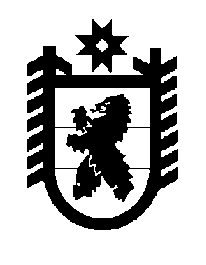 Российская Федерация Республика Карелия    ПРАВИТЕЛЬСТВО РЕСПУБЛИКИ КАРЕЛИЯПОСТАНОВЛЕНИЕот 17 июля 2017 года № 244-Пг. Петрозаводск О внесении изменений в постановление ПравительстваРеспублики Карелия от 20 июня 2014 года № 197-ППравительство Республики Карелия п о с т а н о в л я е т:Внести в постановление Правительства Республики Карелия 
от 20 июня 2014 года № 197-П «Об утверждении государственной программы Республики Карелия «Развитие транспортной системы в Республике Карелия на 2014 – 2020 годы» (Собрание законодательства Республики Карелия, 2014, № 6, ст. 1059; 2016, № 7 ст. 1552; Официальный интернет-портал правовой информации (www.pravo.gov.ru), 28 декабря         2016 года, № 1000201612280016; 2 февраля 2017 года, № 1000201702020009; 17 мая 2017 года, № 1000201705170006) следующие изменения:1) в наименовании слова «в Республике Карелия на 2014 – 2020 годы» исключить;2) в преамбуле слова «от 26 сентября 2012 года № 574р-П» заменить словами «от 23 марта  2017 года № 158р-П»; 3) в пункте 1 слова «в Республике Карелия на 2014 – 2020 годы» исключить;4) государственную программу Республики Карелия «Развитие транспортной системы в Республике Карелия на 2014 – 2020 годы»  изложить в следующей редакции:«Утверждена постановлением Правительства Республики Карелияот 20 июня 2014 года № 197-П Государственная программа Республики Карелия«Развитие транспортной системы» ПАСПОРТгосударственной программы Республики Карелия«Развитие транспортной системы»ПАСПОРТподпрограммы 1 «Региональная целевая программа «Развитиедорожного хозяйства Республики Карелия на период до 2015 года» (в 2014 – 2015 годах), «Развитие дорожного хозяйства» (в 2016 – 2020 годах)ПАСПОРТ подпрограммы 2 «Долгосрочная целевая программа «Повышение безопасности дорожного движения в Республике Карелия» на 2012 – 2015 годы» (в 2014 – 2015 годах), «Повышение безопасности дорожного движения» (в 2016 – 2020 годах)ПАСПОРТподпрограммы 3 «Развитие транспортного обслуживания населения»I. Приоритеты и цели государственной политики в сфере реализации государственной программы, основные цели и задачи государственной программыГосударственная политика Российской Федерации в сфере развития транспортной системы на долгосрочный период определена в  Концепции  долгосрочного социально-экономического развития Российской Федерации на период до 2020 года, утвержденной распоряжением Правительства Россий-ской Федерации от 17 ноября 2008 года № 1662-р, в которой установлено, что для достижения цели создания условий для повышения конкуренто-способности экономики и качества жизни населения необходимо обеспечить:увеличение пропускной способности опорной транспортной сети, ликвидацию разрывов и узких мест, в том числе путем строительства и реконструкции федеральных и региональных автомобильных дорог, комплексного развития транспортных узлов, поэтапной реконструкции и технического перевооружения объектов авиатранспортной (наземной) инфраструктуры в региональных и местных аэропортах, обновления парка воздушных судов;транспортное обеспечение комплексного освоения и развития территорий;формирование и распространение новых транспортных технологий, обеспечивающих повышение качества и доступности транспортных услуг, в том числе при помощи современного информационно-технического оснащения и систем навигации транспортных узлов и коммуникаций;комплексную безопасность и устойчивость функционирования транспортной системы, в том числе путем повышения транспортной безопасности и безопасности дорожного движения.Кроме того, приоритеты государственной политики в сфере развития транспортной системы отражены в государственной программе Российской Федерации «Развитие транспортной системы», утвержденной постановлением Правительства Российской Федерации от 15 апреля 2014 года № 319.Приоритеты государственной политики в сфере реализации государственной программы также определены в следующих стратегических документах Республики Карелия:Стратегии социально-экономического развития Республики Карелия до 2020 года, утвержденной постановлением Законодательного Собрания Республики Карелия от 24 июня 2010 года № 1755-IV ЗС;Концепции социально-экономического развития Республики Карелия на период до 2017 года, одобренной распоряжением Правительства Республики Карелия от 30 октября 2012 года № 658р-П.В Концепции социально-экономического развития Республики Карелия на период до 2017 года, одобренной распоряжением Правительства Республики Карелия от 30 октября 2012 года № 658р-П, основными целями развития транспорта на перспективу определены:удовлетворение спроса потребителей качественными услугами пассажирского и грузового транспорта;обеспечение транспортной доступности населенных пунктов и производственных объектов;обеспечение пользователям транспортной системы комфортных и безопасных условий движения.Исходя из приоритетов развития транспортной системы, с учетом существующих проблем сформированы цель и задачи государственной программы.Целью государственной программы является развитие безопасной и эффективной транспортной инфраструктуры, обеспечивающей транспортную доступность населенных пунктов и производственных объектов, повышение доступности транспортных услуг для населения в Республике Карелия.Для достижения цели государственной программы необходимо решение следующих приоритетных задач:развитие и совершенствование сети автомобильных дорог регионального или межмуниципального значения и местного значения, обеспечивающей безопасные и бесперебойные перевозки грузов и пассажиров, повышение мобильности населения, снижение транспортных издержек;создание в Республике Карелия условий для снижения количества погибших в результате дорожно-транспортных происшествий;обеспечение потребностей населения в транспортных услугах.Достижение цели государственной программы будет осуществляться путем решения трех задач в рамках отдельных подпрограмм.Решение задач подпрограмм будет достигаться путем реализации соответствующих основных мероприятий подпрограмм. Для решения задач подпрограммы 1 «Региональная целевая программа «Развитие дорожного хозяйства Республики Карелия на период до 2015 года» (в 2014 – 2015 годах), «Развитие дорожного хозяйства» (в 2016 – 2020 годах) в рамках мероприятия «Развитие автоматизированной системы фото-, видеофиксации нарушений Правил дорожного движения Российской Федерации» в соответствии с нормами федерального законодательства о контрактной системе в сфере закупок товаров, работ и услуг для обеспечения государственных и муниципальных нужд во втором полугодии 2017 года планируется заключение долгосрочного государственного контракта на аренду стационарных и мобильных комплексов фото-, видеофиксации нарушений Правил дорожного движения Российской Федерации и оказание услуг по обеспечению их функционирования (в количестве 45 комплексов с предельным сроком выполнения работ 31 декабря 2023 года).Расходы бюджета Республики Карелия на финансовое обеспечение указанного долгосрочного государственного контракта в 2017 – 2023 годах составляют 386 160 тыс. рублей, в том числе по годам: 2017 год – 27 360 тыс. рублей, 2018 год – 66 240 тыс. рублей, 2019 год – 66 240 тыс. рублей, 2020 год – 66 240 тыс. рублей, 2021 год – 66 240 тыс. рублей, 2022 – 66 240 тыс. рублей, 2023 год – 27 600 тыс. рублей. Реализация указанного мероприятия позволит увеличить сумму денежных взысканий (штрафов) за нарушения Правил дорожного движения Российской Федерации, выявленные с применением комплексов фото-, видеофиксации к 2023 году по сравнению с 2017 годом на 55 млн. рублей в год и достичь следующих значений данного показателя по годам: 2017 год – 75 млн. рублей, 2018 год – 150 млн. рублей, 2019 год – 140 млн. рублей, 2020 год – 130 млн. рублей, 2021 год – 130 млн. рублей, 2022 год – 130 млн. рублей, 2023 год – 130 млн. рублей. Реализация указанного мероприятия также позволит сократить количество нарушений Правил дорожного движения Российской Федерации, выявленных с применением комплексов фото-, видеофиксации, с 328 тыс. единиц в 2017 году до 284 тыс. единиц в год (к 2019 году).Сведения о показателях (индикаторах) государственной программы, подпрограмм государственной программы, долгосрочных целевых программ и их значениях приведены в приложении 1 к государственной программе.Сведения о показателях (индикаторах) подпрограммы 1 государственной программы представлены в приложении 2 к государственной программе.Сведения о части показателей (индикаторов) государственной программы, подпрограмм государственной программы и их значениях на                2021 – 2022 годы приведены в приложении 3 к государственной программе.Информация об основных мероприятиях (мероприятиях), долгосрочных целевых программах, подпрограммах государственной программы представлена в приложении 4 к государственной программе.Сведения об основных мерах правового регулирования в сфере реализации государственной программы приведены в приложении 5 к государственной программе.Финансовое обеспечение реализации государственной программы за счет средств бюджета Республики Карелия представлено в приложении 6 к государственной программе.Финансовое обеспечение и прогнозная (справочная) оценка расходов бюджета Республики Карелия (с учетом средств федерального бюджета), бюджетов государственных внебюджетных фондов, бюджетов муниципальных образований и юридических лиц на реализацию целей государственной программы Республики Карелия приведены в приложении 7 к государственной программе.Сведения о показателях (индикаторах) в разрезе муниципальных образований представлены в приложении 8 к государственной программе.Финансовое обеспечение реализации отдельных мероприятий подпрог-раммы 1 «Развитие дорожного хозяйства» государственной программы на 2021 – 2022 годы приведено в приложении 9 к государственной программе.Форма отчета о достижении целевых показателей программы субъекта Российской Федерации – государственной программы Республики Карелия «Развитие транспортной системы» в сфере дорожного хозяйства за отчетный год приведена в приложении 10 к государственной программе.Форма отчета о расходах на реализацию программы субъекта Российской Федерации – государственной программы Республики Карелия «Развитие транспортной системы» за счет средств Федерального дорожного фонда, Дорожного фонда Республики Карелия и муниципальных дорожных фондов за отчетный год представлена в приложении 11 к государственной программе.Сведения об объемах ввода в эксплуатацию после строительства и реконструкции автомобильных дорог общего пользования регионального или межмуниципального значения и местного значения в период 2003 – 2012 годов приведены в приложении 12 к государственной программе.Перечень бюджетных инвестиций в объекты государственной и муниципальной собственности представлен в приложении 13 к государственной программе.Сведения о проектах, направленных на развитие и увеличение пропускной способности сети автомобильных дорог общего пользования регионального или межмуниципального значения и осуществляемых в рамках государственной программы, приведены в приложении 14 к государственной программе.Сведения о привлечении средств муниципальных дорожных фондов к реализации государственной программы представлены в приложении 15 к государственной программе. II. Методика расчета и условия предоставления субсидий из бюджета Республики Карелия местным бюджетам на реализацию муниципальных программ, направленных на достижение целей, соответствующих целям государственной программы В рамках государственной программы предусматривается предоставление субсидий местным бюджетам из бюджета Республики Карелия на реализацию мероприятий государственной программы по повышению безопасности дорожного движения, содержанию и ремонту дорог.1. Субсидии местным бюджетам из бюджета Республики Карелия на реализацию мероприятий государственной программы по повышению безопасности дорожного движения (далее в настоящем пункте – субсидии) предоставляются бюджетам муниципальных образований в рамках реализации мероприятий подпрограммы 2 государственной программы на  софинансирование расходных обязательств муниципальных образований по оборудованию нерегулируемых пешеходных переходов современными техническими средствами организации дорожного движения.Распределение субсидий между бюджетами муниципальных образований осуществляется по следующей методике:Спешi = Спеш x (П1i + П2i + ... Пni) / SUM (П1i + П2i + ... Пni), где:Спешi – объем субсидии бюджету соответствующего (i) муниципального образования;Спеш – общий объем субсидий бюджетам муниципальных образований, утвержденный законом Республики Карелия о бюджете Республики Карелия на очередной финансовый год и плановый период;П1i, П2i ... Пni – стоимость работ по оборудованию нерегулируемых пешеходных переходов, перечень которых согласован с Управлением ГИБДД Министерства внутренних дел по Республике Карелия, на территории соответствующего (i) муниципального образования.Доля средств бюджета муниципального образования, подлежащая направлению на финансовое обеспечение расходного обязательства по повышению безопасности дорожного движения, определяется как разница между стоимостью работ по оборудованию нерегулируемых пешеходных переходов, указанной в заявке органа местного самоуправления муници-пального образования, и объемом субсидии бюджету соответствующего муниципального образования.2. Субсидии местным бюджетам из бюджета Республики Карелия на реализацию мероприятий государственной программы по содержанию и ремонту дорог (далее в настоящем пункте – субсидии) предоставляются бюджетам муниципальных образований в рамках реализации мероприятий подпрограммы 1 на софинансирование расходных обязательств муници-пальных образований по осуществлению дорожной деятельности в отношении автомобильных дорог общего пользования местного значения.Распределение субсидий между бюджетами муниципальных образований осуществляется по следующей методике:Сдорi  = Сдор х Si / S х Kн, где:Сдорi   – объем субсидии бюджету соответствующего (i) городского округа или сумма объемов субсидий бюджетам городских и сельских поселений, входящих в состав соответствующего (i) муниципального района; Сдор – общий объем субсидий бюджетам муниципальных образований, утвержденный законом Республики Карелия о бюджете Республики Карелия на очередной финансовый год и плановый период;Si – протяженность автомобильных дорог общего пользования местного значения соответствующего (i) городского округа или общая протяженность автомобильных дорог общего пользования местного значения городских и сельских поселений, входящих в состав соответствующего (i) муниципального района;S – общая протяженность автомобильных дорог общего пользования местного значения в Республике Карелия;Kн – коэффициент, учитывающий нагрузку на автомобильные дороги, по соответствующему муниципальному району (городскому округу).Kн рассчитывается по следующей формуле:Kн = (Насi / Нас) / (Si / S), где:Насi – численность постоянного населения соответствующего (i) муниципального района (городского округа);Нас – численность постоянного населения Республики Карелия.Кн применяется в случае, если его значение превышает 1,5.В случае если значение Кн превышает 3, то Кн рассчитывается по следующей формуле:Кн = Кср х 2,где:Кср   – средний коэффициент по муниципальным районам (городским округам), по которым значение коэффициента Кн составляет от 1,5 до 3, определяемый по формуле:Кср = SUM (Кн1i+ Кн2i + …Кнni) / n, где:Кн1i, Кн2i ... Кнi – значение коэффициента Кн по соответствующему (i) муниципальному району (городскому округу), по которому значение коэффициента Кн составляет от 1,5 до 3; n – количество муниципальных районов (городских округов), по которым значение коэффициента Кн составляет от 1,5 до 3.Распределение субсидии между бюджетами городских и сельских поселений, входящих в состав муниципального района, осуществляется в соответствии со сводным перечнем объектов содержания и ремонта автомобильных дорог общего пользования местного значения, финансируемых с использованием средств субсидий, формируемым Государственным комитетом Республики Карелия по дорожному хозяйству, транспорту и связи в установленном им порядке. Приложение 1к государственной программеСведения о показателях (индикаторах) государственной программы, подпрограмм государственной программы, долгосрочных целевых программ и их значениях1 Показатели (индикаторы) включены справочно во исполнение Методических рекомендаций по разработке (корректировке) региональных программ субъектов Российской Федерации в сфере дорожного хозяйства, разработанных Министерством транспорта Российской Федерации.2 В 2014 году автомобильная дорога Вологда – Медвежьегорск (242 км) передана в федеральную собственность, в 2015 году автомобильные дороги «Подъезд к г. Петрозаводску» и «Подъезд к аэропорту «Петрозаводск» также переданы в федеральную собственность (14 км). 3 Достижение данных показателей обеспечивается путем субсидирования из бюджета Республики Карелия осуществления пассажирских перевозок железнодорожным транспортом. Существенное снижение с 2015 года показателя  «количество пригородных маршрутов перевозки пассажиров железнодорожным транспортом»  компенсируется увеличением с 2015 года показателя «количество регулярных автобусных маршрутов в пригородном и межмуниципальном сообщении».4 Достижение данных показателей обеспечивается за счет субсидирования из бюджета Республики Карелия осуществления пассажирских перевозок.Приложение 2 к государственной программеСведения о показателях (индикаторах) подпрограммы 1 государственной программы11 Сведения включены справочно во исполнение Методических рекомендаций по разработке (корректировке) региональных программ субъектов Российской Федерации в сфере дорожного хозяйства, разработанных Министерством транспорта Российской Федерации, объемы средств муниципальных дорожных фондов в финансовом обеспечении государственной программы не учитываются.Приложение 3к государственной программеСведения о части показателей (индикаторов) государственной программы, подпрограмм                                             государственной программы и их значениях на 2021 – 2022 годы1Приложение 4к государственной программеИнформация об основных мероприятиях (мероприятиях), долгосрочных целевых программах, подпрограммах государственной программыПриложение 5к государственной программеСведения об основных мерах правового регулирования в сфере реализации государственной программыПриложение 6к государственной программеФинансовое обеспечение реализации государственной программыза счет средств бюджета Республики Карелия 1 Финансовое обеспечение реализации мероприятия «Реализация мероприятий по обеспечению дорожной деятельности (строительство путепровода через железнодорожные пути в створе ул. Гоголя, г. Петрозаводск (0,9 км/345 пог. м)» не учитывает планируемые к поступлению из федерального бюджета средства на реализацию мероприятий по достижению целевых показателей региональных программ в сфере дорожного хозяйства, предусматривающих мероприятия по строительству, реконструкции, капитальному ремонту и ремонту уникальных искусственных дорожных сооружений, в 2016 году в сумме 500 000,00 тыс. рублей.2 В том числе мероприятия по устройству пешеходных переходов, в том числе в непосредственной близости от детских образовательных учреждений, разработке проектов организации дорожного движения для автомобильных дорог регионального или межмуниципального значения.Приложение 7к государственной программеФинансовое обеспечение и прогнозная (справочная) оценка расходов бюджета Республики Карелия (с учетом средств федерального бюджета), бюджетов государственных внебюджетных фондов, бюджетов муниципальных образований и юридических лиц на реализацию целей государственной программы Республики Карелия 791  Финансовое обеспечение реализации мероприятия «Реализация мероприятий по обеспечению дорожной деятельности «Строительство путепровода через железнодорожные пути в створе ул. Гоголя г. Петрозаводск (0,9 км/345 пог. м)» не учитывает планируемые к поступлению из федерального бюджета средства на реализацию мероприятий по достижению целевых показателей региональных программ в сфере дорожного хозяйства, предусматривающих мероприятия по строительству, реконструкции, капитальному ремонту и ремонту уникальных искусственных дорожных сооружений, в 2016 году в сумме 500 000,00 тыс. рублей, а также  софинансирование указанного мероприятия за счет средств бюджета Петрозаводского городского округа в размере 55 000,0 тыс. рублей.Приложение 8к государственной программеСведения показателях (индикаторах) в разрезе муниципальных образований                              Приложение 9к государственной программеФинансовое обеспечение реализации отдельных мероприятий подпрограммы 1 «Развитие дорожного хозяйства» государственной программы на 2021 – 2022 годы11Сведения включены справочно во исполнение Методических рекомендаций по разработке (корректировке) региональных программ субъектов Российской Федерации в сфере дорожного хозяйства, разработанных Министерством транспорта Российской Федерации.2 Представленные расходы подлежат ежегодному уточнению при формировании бюджета Республики Карелия на очередной финансовый год и плановый период. Приложение 10к государственной программеФорма отчетао достижении целевых показателей программы субъекта Российской Федерации –государственной программы Республики Карелия «Развитие транспортной системы» в сфере дорожного хозяйства1 за отчетный год1 Форма отчета включена во исполнение Методических рекомендаций по разработке (корректировке) региональных программ субъектов Российской Федерации в сфере дорожного хозяйства, разработанных Министерством транспорта Российской Федерации.Приложение 11к государственной программеФорма отчетао расходах на реализацию программы субъекта Российской Федерации –государственной программы Республики Карелия «Развитие транспортной системы» за счет средств Федерального дорожного фонда, Дорожного фонда Республики Карелия и муниципальных дорожных фондов за отчетный год (тыс. руб.)11Форма отчета включена во исполнение Методических рекомендаций по разработке (корректировке) региональных программ субъектов Российской Федерации в сфере дорожного хозяйства, разработанных Министерством транспорта Российской Федерации.2Указывается объем средств муниципальных дорожных фондов без учета межбюджетных трансфертов.Приложение 12к государственной программеСведения об объемах ввода в эксплуатацию после строительства и реконструкции автомобильных дорог общего пользования регионального или межмуниципального значения и местного значения в период 2003 – 2012 годов11 Сведения включены справочно во исполнение Методических рекомендаций по разработке (корректировке) региональных программ субъектов Российской Федерации в сфере дорожного хозяйства, разработанных Министерством транспорта Российской Федерации.Приложение 13к государственной программеПеречень бюджетных инвестиций в объекты государственной и муниципальной собственности11 Сведения включены справочно во исполнение Методических рекомендаций по разработке (корректировке) региональных программ субъектов Российской Федерации в сфере дорожного хозяйства, разработанных Министерством транспорта Российской Федерации.2 Финансовое обеспечение реализации государственной программы не учитывает планируемое предоставление субсидий из федерального бюджета в размере              7 458 228,70 тыс. рублей, в том числе межбюджетных трансфертов в сумме 1 707 228,70 тыс. рублей в 2016 – 2020 годах на реализацию данных мероприятий. Также финансовое обеспечение реализации государственной программы не учитывает расходы на строительство путепровода через железнодорожные пути в створе ул. Гоголя, г. Петрозаводск (0,9 км/345 пог. м) за счет средств бюджета Петрозаводского городского округа в размере 55 000,0 тыс. рублей.3 Финансовое обеспечение реализации государственной программы не учитывает расходы за счет средств бюджета Республики Карелия в сумме 635 200,0 тыс. рублей на реализацию указанных мероприятий.Приложение 14к государственной программеСведения о проектах, направленных на развитие и увеличение пропускной способности сети автомобильных дорог общего пользования регионального или межмуниципального значения и осуществляемых в рамках государственной программы11 Сведения включены справочно во исполнение Методических рекомендаций по разработке (корректировке) региональных программ субъектов Российской Федерации в сфере дорожного хозяйства, разработанных Министерством транспорта Российской Федерации.По пунктам 4 и 5 ведется работа по привлечению средств из федерального бюджета в целях решения вопроса о завершении работ и вводе объектов в эксплуатацию. В случае выделения средств из федерального бюджета на реализацию объектов будут внесены изменения в Адресную инвестиционную программу Республики Карелия на 2017 год.  Пункты 7 и 8 включены в состав мероприятия «Строительство капитальных искусственных сооружений взамен существующих деревянных мостов на сети автомобильных дорог общего пользования регионального или межмуниципального значения Республики Карелия (12 единиц/288,2 пог. м)» федеральной целевой программы «Развитие Республики Карелия на период до 2020 года», утвержденной постановлением Правительства Российской Федерации от 9 июня 2015 года № 570. Данные объекты будут включены в Адресную инвестиционную программу Республики Карелия на 2017 год при условии финансового обеспечения в рамках указанной федеральной целевой программы.Реконструкцию объектов, включенных в пункты  9 и 10, планируется осуществить за счет иных межбюджетных трансфертов из федерального бюджета.  В случае выделения указанных средств из федерального бюджета соответствующие изменения будут внесены в  Адресную инвестиционную программу Республики Карелия на плановый период 2018 и 2019 годов.Приложение 15к государственной программеСведения о привлечении средств муниципальных дорожных фондов к реализации государственной программы 11 Сведения включены во исполнение Методических рекомендаций по разработке (корректировке) региональных программ субъектов Российской Федерации в сфере дорожного хозяйства, разработанных Министерством транспорта Российской Федерации. Сведения включены справочно, объемы средств муниципальных дорожных фондов не учитываются в финансовом обеспечении государственной программы, за исключением средств в сумме 356 862,09 тыс. рублей, учтенных в финансовом обеспечении реализации государственной программы как средства бюджетов муниципальных образований в объеме, требуемом для выполнения условий о софинансировании предоставления субсидий из Дорожного фонда Республики Карелия бюджетам муниципальных образований на выполнение в 2015 – 2020 годах мероприятий, предусмотренных подпрограммами 1 и 2 государственной программы, в отношении автомобильных дорог общего пользования местного значения.».                               Временно исполняющий обязанности
                               Главы Республики Карелия                                                                         А.О. ПарфенчиковОтветственный исполнительгосударственной программы   Государственный комитет Республики Карелия по дорожному хозяйству, транспорту и связиСоисполнители государственной программыотсутствуютУчастники государственной программыМинистерство образования Республики Карелия,Государственный комитет Республики Карелия по обеспечению жизнедеятельности и безопасности населения,Министерство строительства, жилищно-коммунального хозяйства и энергетики Республики КарелияЦель государственной программы  развитие безопасной и эффективной транспортной инфраструктуры, обеспечивающей транспортную доступность населенных пунктов и производственных объектов, повышение доступности транспортных услуг для населения Республики КарелияПодпрограммы государственной программыподпрограмма 1 «Региональная целевая программа «Развитие дорожного хозяйства Республики Карелия на период до 2015 года» (в 2014 – 2015 годах), «Развитие дорожного хозяйства» (в 2016 – 2020 годах);подпрограмма 2 «Долгосрочная целевая программа «Повышение безопасности дорожного движения в Республике Карелия» на 2012 – 2015 годы» (в 2014 – 2015 годах), «Повышение безопасности дорожного движения» (в 2016 – 2020 годах);подпрограмма 3 «Развитие транспортного обслуживания населения» Этапы и сроки реализации         
государственной программы   2014 – 2020 годы, этапы не выделяютсяОбъем финансового обеспечениягосударственной программы Ожидаемые конечные результаты реализациигосударственной программыв количественном (относительном) выражении:1) увеличение плотности сети автомобильных дорог общего пользования регионального или межмуници-пального значения и местного значения, соответствующих нормативным требованиям к транспортно-эксплуата-ционным показателям, к концу 2020 года по сравнению с 2012 годом на 4,68 м на кв. км, или на 35 процентов;2) сокращение числа погибших в результате дорожно-транспортных происшествий за год к 2020 году по сравнению с 2012 годом на 27,3 процента;3) количество пассажиров, перевезенных всеми видами транспорта (железнодорожный, автобусный, внутренний водный, воздушный) за период реализации государственной программы, – 72470,7 тыс. человек;4) рост количества пассажиров, перевезенных за год всеми видами транспорта (железнодорожный, автобусный, внутренний водный, воздушный), к 2020 году по сравнению с 2012 годом на 5 процентов.В качественном выражении:1) обеспечение бесперебойного, безопасного движения автомобильного транспорта по всей сети автомобильных дорог общего пользования регионального или межмуниципального значения в период реализации государственной программы;2) обеспечение регулярного сообщения между всеми городами, районами в Республике Карелия и городом Петрозаводском в период реализации государственной программыОтветственный исполнитель подпрограммы   Государственный комитет Республики Карелия по дорожному хозяйству, транспорту и связиУчастники подпрограммыотсутствуютЦель подпрограммы  развитие и совершенствование сети автомобильных дорог общего пользования регионального или межмуници-пального значения и местного значения, обеспечивающей безопасные и бесперебойные перевозки грузов и пассажиров, повышение мобильности населения, снижение транспортных издержекЗадачи подпрограммы  1) повышение показателей транспортно-эксплуата-ционного состояния автомобильных дорог общего пользования регионального или межмуниципального значения и местного значения, выявление нарушений Правил дорожного движения Российской Федерации;2) сокращение протяженности автомобильных дорог и количества искусственных сооружений на автомобильных дорогах общего пользования регионального или межмуни-ципального значения и местного значения, находящихся в неудовлетворительном состоянииЭтапы и сроки реализацииподпрограммы2014 – 2020 годы, этапы не выделяютсяОбъем финансового обеспеченияподпрограммыОжидаемые конечные результатыреализации подпрограммыснижение доли протяженности автомобильных дорог общего пользования регионального или межмуниципального значения, не отвечающих нормативным требованиям, в общей протяженности автомобильных дорог общего пользования регионального или межмуниципального значения к концу 2020 года до 61 процента, или, по сравнению с 2012 годом, на 12 процентных пунктов;протяженность автомобильных дорог общего пользования регионального или межмуниципального значения, соответствующих нормативным требованиям к транспортно-эксплуатационным показателям, к концу 2020 года составит 2562 км;увеличение протяженности автомобильных дорог общего пользования регионального или межмуници-пального значения, соответствующих нормативным требованиям к транспортно-эксплуатационным показате-лям, к концу 2020 года по сравнению с 2012 годом на 738 км, или на 40 процентов;протяженность автомобильных дорог общего пользования местного значения, соответствующих нормативным требованиям к транспортно-эксплуата-ционным показателям, к концу 2020 года составит 683 км;увеличение протяженности автомобильных дорог общего пользования местного значения, соответствующих нормативным требованиям к транспортно-эксплуатационным показателям, к концу 2020 года по сравнению с 2012 годом на 117 км, или на 21 процент;сокращение количества некапитальных мостовых сооружений, расположенных на автомобильных дорогах общего пользования регионального или межмуници-пального значения, к концу 2020 года до 208 единиц, или, по сравнению с 2012 годом, на 27 единиц;сокращение количества мостовых сооружений, расположенных на автомобильных дорогах общего пользования регионального или межмуниципального значения, находящихся в неудовлетворительном состоянии, к концу 2020 года до 5 единиц, или, по сравнению с 2012 годом, на 46 единиц;сокращение количества водопропускных труб, расположенных на автомобильных дорогах общего пользования регионального или межмуниципального значения, находящихся в неудовлетворительном состоянии, к концу 2020 года до 749 единиц, или, по сравнению с 2012 годом, на 50 единиц;осуществление строительства и реконструкции автомобильных дорог общего пользования регионального или межмуниципального значения общей протяженностью 135,5 км;осуществление капитального ремонта и ремонта автомобильных дорог общего пользования регионального или межмуниципального значения общей протяженностью 410 км;снижение доли дорожно-транспортных происшест-вий при неблагоприятных дорожных условиях в общем количестве дорожно-транспортных происшествий на сети автомобильных дорог общего пользования регионального или межмуниципального значения к концу 2020 года до 24 процентов, или, по сравнению с 2012 годом, на 10 процентных пунктов; увеличение суммы денежных взысканий (штрафов) за нарушения Правил дорожного движения Российской Федерации, выявленные с применением комплексов фото-, видеофиксации, к концу 2020 года до 130,0 млн. рублей, или, по сравнению с 2012 годом, на 55 млн. рублей;сокращение количества нарушений Правил дорожного движения Российской Федерации, выявленных с применением комплексов фото-, видеофиксации, к концу 2020 года до 284,0 тыс. единицОтветственный исполнитель подпрограммы   Государственный комитет Республики Карелия по дорожному хозяйству, транспорту и связиУчастники подпрограммыМинистерство образования Республики Карелия,Государственный комитет Республики Карелия по обеспечению жизнедеятельности и безопасности населенияЦель подпрограммы  создание в Республике Карелия условий для снижения количества погибших в результате дорожно-транспортных происшествийЗадачи подпрограммы  1) совершенствование организации дорожного движения и повышение эффективности  оказания помощи лицам, пострадавшим в результате дорожно-транспортных происшествий;2) повышение безопасности дорожного движенияЭтапы и сроки реализацииПодпрограммы2014 – 2020 годы, этапы не выделяютсяОбъем финансового обеспеченияподпрограммыОжидаемые конечные результатыреализации подпрограммы1) сокращение числа погибших в результате дорожно-транспортных происшествий за год к 2020 году по сравнению с 2012 годом на 27,3 процента;2) снижение социального риска (числа погибших в результате дорожно-транспортных происшествий за год на 100 тыс. человек населения) к 2020 году до 
13,8 человек на 100 человек населения, или, по сравнению с 2012 годом, на 20 процентов;3) снижение транспортного риска (числа погибших в результате дорожно-транспортных происшествий за год на 10 тыс. транспортных средств, зарегистрированных в Республике Карелия) к 2020 году до 3,49 человек на 10 тыс. транспортных средств, или, по сравнению с 2012 годом, на 20 процентов;4) рост доли пешеходных переходов, оборудованных современными техническими средствами организации дорожного движения, в общем количестве пешеходных переходов к 2020 году до 100 процентов, или, по сравнению с 2012 годом, на 95 процентных пунктов;5) рост доли участков автомобильных дорог общего пользования регионального или межмуниципального значения – мест концентрации дорожно-транспортных происшествий, на которых выполнены мероприятия по снижению аварийности, в общем количестве участков автомобильных дорог общего пользования регионального или межмуниципального значения – мест концентрации дорожно-транспортных происшествий к концу 2020 года до 100 процентов, или, по сравнению с 2012 годом, на 65 процентных пунктов;6) снижение общего количества дорожно-транспортных происшествий к концу 2020 года на 20 процентов по сравнению с 2016 годом;7) рост доли подразделений противопожарной службы Республики Карелия, обеспеченных гидравлическим аварийно-спасательным инструментом для оказания помощи пострадавшим в результате дорожно-транспортных происшествий, в общем количестве подразделений противопожарной службы    Республики Карелия к концу 2020 года до 100 процентов, или, по сравнению с 2012 годом, на 89 процентных пунктов;8) сокращение числа несовершеннолетних, пострадавших в результате дорожно-транспортных происшествий по причине нарушения ими Правил дорожного движения Российской Федерации, за год к 2020 году до 19 человек, или, по сравнению с 2012 годом, на 7 человек;9) увеличение количества объектов на автомобильных дорогах регионального или межмуниципального значения, расположенных в непосредственной близости от дошкольных образовательных, общеобразовательных и профессиональных образовательных организаций в Республике Карелия, на которых выполнены работы по обеспечению безопасности пешеходов (обустройство тротуаров, ограждений, установка дорожных знаков 1.23 на щитах со световозвращающей пленкой желто-зеленого цвета), к концу 2020 года до 8 единиц, или, по сравнению с 2017 годом, на 8 единиц;10) увеличение протяженности участков автомобильных дорог регионального или межмуниципального значения, в отношении которых разработаны проекты организации дорожного движения, к концу 2020 года до 1722 км, или, по сравнению с 2017 годом, на 122 км;11) увеличение доли обучающихся первых классов общеобразовательных организаций в Республике Карелия, обеспеченных световозвращающими приспособлениями, в общем количестве обучающихся первых классов общеобразовательных организаций в Республике Карелия к концу 2020 года до 100 процентов, или, по сравнению с 2012 годом, на 25 процентных пунктовОтветственный исполнитель подпрограммы   Государственный комитет Республики Карелия по дорожному хозяйству, транспорту и связиУчастники подпрограммыМинистерство строительства, жилищно-коммунального хозяйства и энергетики Республики КарелияЦель подпрограммы развитие транспортного обслуживания населения автомо-бильным, железнодорожным, внутренним водным и воздушным транспортом в пригородном и межмуници-пальном сообщенииЗадачи подпрограммы  1) обеспечение транспортного обслуживания населения по сформированным маршрутам;2) обеспечение функционирования и развития аэропортов и (или) аэродромов гражданской авиации, находящихся в собственности Республики Карелия;3) развитие и оптимизация сети маршрутов пригородного и межмуниципального сообщенияЭтапы и сроки реализацииподпрограммы2014 – 2020 годы, этапы не выделяютсяОбъем финансового обеспеченияподпрограммыОжидаемые конечные результатыреализации подпрограммы1) количество регулярных маршрутов всех видов транспорта пригородного и межмуниципального сообщения к 2020 году составит 160 единиц;2) рост количества регулярных маршрутов всех видов транспорта пригородного и межмуниципального сообщения к 2020 году по сравнению с 2012 годом на 10 процентов;3) рост количества регулярных автобусных маршрутов пригородного и межмуниципального сообщения к 2020 году до 148 единиц, или, по сравнению с 2012 годом, на 15 процентов; 4) сохранение пригородных маршрутов перевозки пассажиров железнодорожным транспортом при зимнем графике движения поездов в количестве 8 единиц;5) сохранение пригородных маршрутов перевозки пассажиров железнодорожным транспортом при летнем графике движения поездов в количестве 8 единиц;6) сохранение на уровне 2012 года регулярных маршрутов перевозки пассажиров внутренним водным транспортом Петрозаводск – Сенная Губа – Великая Губа – Кижи – Петрозаводск, Петрозаводск – Шала – Петрозаводск в период навигации соответствующего года;7) сохранение на уровне 2012 года пассажирских перевозок воздушным транспортом на местных линиях по регулярному маршруту Петрозаводск – Кижи – Сенная Губа – Петрозаводск в межнавигационный период соответствующего года;8) количество пассажиров, перевезенных всеми видами транспорта в пригородном и межмуниципальном сообщении с субсидированием части затрат, связанных с осуществлением пассажирских перевозок, за период реализации государственной программы – 3697,50 тыс. человек;9) сохранение на уровне 2012 года регулярных воздушных рейсов на межрегиональных линиях по маршруту Петрозаводск – Москва – Петрозаводск в количестве 260 единиц (оборотных) в год№ 
п/пНаименованиецели (задачи)Целевойиндикатор               (показатель результата)(наименование)Единицаизмере-нияЕдиницаизмере-нияЗначения показателейЗначения показателейЗначения показателейЗначения показателейЗначения показателейЗначения показателейЗначения показателейЗначения показателейЗначения показателейЗначения показателейЗначения показателейЗначения показателейЗначения показателейЗначения показателейЗначения показателейЗначения показателейОтноше-ние значения показа-теля послед-него года реализа-ции програм-мы к отчетному№ 
п/пНаименованиецели (задачи)Целевойиндикатор               (показатель результата)(наименование)Единицаизмере-нияЕдиницаизмере-ния2012
год2012
год2013
год2013
год2014
год2014
год2015
год2015
год2016
год2016
год2017
год2017
год2018
год2018
год2019
год2020
годОтноше-ние значения показа-теля послед-него года реализа-ции програм-мы к отчетному1233445566778899101011121314Государственная программа Республики Карелия «Развитие транспортной системы» Государственная программа Республики Карелия «Развитие транспортной системы» Государственная программа Республики Карелия «Развитие транспортной системы» Государственная программа Республики Карелия «Развитие транспортной системы» Государственная программа Республики Карелия «Развитие транспортной системы» Государственная программа Республики Карелия «Развитие транспортной системы» Государственная программа Республики Карелия «Развитие транспортной системы» Государственная программа Республики Карелия «Развитие транспортной системы» Государственная программа Республики Карелия «Развитие транспортной системы» Государственная программа Республики Карелия «Развитие транспортной системы» Государственная программа Республики Карелия «Развитие транспортной системы» Государственная программа Республики Карелия «Развитие транспортной системы» Государственная программа Республики Карелия «Развитие транспортной системы» Государственная программа Республики Карелия «Развитие транспортной системы» Государственная программа Республики Карелия «Развитие транспортной системы» Государственная программа Республики Карелия «Развитие транспортной системы» Государственная программа Республики Карелия «Развитие транспортной системы» Государственная программа Республики Карелия «Развитие транспортной системы» Государственная программа Республики Карелия «Развитие транспортной системы» Государственная программа Республики Карелия «Развитие транспортной системы» Государственная программа Республики Карелия «Развитие транспортной системы» 1.0.0.0.1.Цель. Развитие безопа-сной и эффективной транспортной инфра-структуры, обеспечи-вающей транспортную доступность населен-ных пунктов и произ-водственных объектов, повышение доступнос-ти транспортных услуг для населения Республики Карелияплотность сети автомо-бильных дорог общего пользования региональ-ного или межмуниципаль-ного значения и местного значения, соответствующих нормативным требованиям к транспортно-эксплуата-ционным показателям м на кв. кмм на кв. км13,2413,2413,2613,2613,8013,8013,9513,9514,3114,3115,0915,0915,8515,8516,7917,921,35(4,68 м на кв. км)122334455678899101011111213141.0.0.0.2.протяженность автомо-бильных дорог общего пользования региональ-ного или межмуници-пального значения1кмкмкм6751,06751,06755,06757,0 26499,026499,026499,06499,06530,36530,36568,16568,16568,16568,1x1.0.0.0.3.протяженность автомо-бильных дорог общего пользования местного значения1протяженность автомо-бильных дорог общего пользования местного значения1протяженность автомо-бильных дорог общего пользования местного значения1протяженность автомо-бильных дорог общего пользования местного значения1кмкм2279,42713,62833,82833,82860,02860,02880,02880,02900,02900,02920,02940,02960,0x1.0.0.0.4.общая протяженность автомобильных дорог общего пользования регионального или межмуниципального значения и местного значения1общая протяженность автомобильных дорог общего пользования регионального или межмуниципального значения и местного значения1общая протяженность автомобильных дорог общего пользования регионального или межмуниципального значения и местного значения1общая протяженность автомобильных дорог общего пользования регионального или межмуниципального значения и местного значения1кмкм9030,49468,69590,8 29590,8 29375,09375,09379,029379,029430,39430,39488,19508,19528,1x1.0.0.0.5.прирост протяженности автомобильных дорог общего пользования регионального или межмуниципального значения в результате строительства новых автомобильных дорог1прирост протяженности автомобильных дорог общего пользования регионального или межмуниципального значения в результате строительства новых автомобильных дорог1прирост протяженности автомобильных дорог общего пользования регионального или межмуниципального значения в результате строительства новых автомобильных дорог1прирост протяженности автомобильных дорог общего пользования регионального или межмуниципального значения в результате строительства новых автомобильных дорог1кмкм0,00,00,00,00,00,00,00,00,000,0037,80,00,0x(всего 37,8 км)1.0.0.0.6.прирост протяженности автомобильных дорог общего пользования местного значения в результате строительства новых автомобильных дорог1прирост протяженности автомобильных дорог общего пользования местного значения в результате строительства новых автомобильных дорог1прирост протяженности автомобильных дорог общего пользования местного значения в результате строительства новых автомобильных дорог1прирост протяженности автомобильных дорог общего пользования местного значения в результате строительства новых автомобильных дорог1кмкм0,00,00,00,00,00,00,00,00,00,00,00,00,0x(всего 0,0 км)1.0.0.0.7.общий прирост протя-женности автомобильных дорог общего пользования регионального или межмуниципального значения и местного значения в результате строительства новых автомобильных дорог1общий прирост протя-женности автомобильных дорог общего пользования регионального или межмуниципального значения и местного значения в результате строительства новых автомобильных дорог1общий прирост протя-женности автомобильных дорог общего пользования регионального или межмуниципального значения и местного значения в результате строительства новых автомобильных дорог1общий прирост протя-женности автомобильных дорог общего пользования регионального или межмуниципального значения и местного значения в результате строительства новых автомобильных дорог1кмкм0,00,00,00,00,00,00,00,00,00,037,80,00,0x(всего 37,8 км)1.0.0.0.8.прирост протяженности автомобильных дорог общего пользования регионального или межмуниципального значения, соответствую-щих нормативным требованиям к транспор-тно-эксплуатационным показателям, в результате реконструкции автомобильных дорог1прирост протяженности автомобильных дорог общего пользования регионального или межмуниципального значения, соответствую-щих нормативным требованиям к транспор-тно-эксплуатационным показателям, в результате реконструкции автомобильных дорог1прирост протяженности автомобильных дорог общего пользования регионального или межмуниципального значения, соответствую-щих нормативным требованиям к транспор-тно-эксплуатационным показателям, в результате реконструкции автомобильных дорог1кмкм0,00,00,00,028,228,20,09,09,09,00,07,053,5x(всего 97,7 км)x(всего 97,7 км)1.0.0.0.9.прирост протяженности автомобильных дорог общего пользования мест-ного значения, соответст-вующих нормативным требованиям к транспортно-эксплуатационным показа-телям, в результате рекон-струкции автомобильных дорог1прирост протяженности автомобильных дорог общего пользования мест-ного значения, соответст-вующих нормативным требованиям к транспортно-эксплуатационным показа-телям, в результате рекон-струкции автомобильных дорог1прирост протяженности автомобильных дорог общего пользования мест-ного значения, соответст-вующих нормативным требованиям к транспортно-эксплуатационным показа-телям, в результате рекон-струкции автомобильных дорог1кмкм0,00,00,00,00,00,00,00,00,00,00,00,00,0x(всего 0,0 км)x(всего 0,0 км)1.0.0.0.10.общий прирост протя-женности автомобильных дорог общего пользования регионального или межмуниципального значения и местного значения, соответствующих нормативным требованиям к транспортно-эксплуата-ционным показателям, в результате реконструкции автомобильных дорог1общий прирост протя-женности автомобильных дорог общего пользования регионального или межмуниципального значения и местного значения, соответствующих нормативным требованиям к транспортно-эксплуата-ционным показателям, в результате реконструкции автомобильных дорог1общий прирост протя-женности автомобильных дорог общего пользования регионального или межмуниципального значения и местного значения, соответствующих нормативным требованиям к транспортно-эксплуата-ционным показателям, в результате реконструкции автомобильных дорог1кмкм0,00,00,00,028,228,20,09,09,09,00,07,053,5x(всего 97,7 км)x(всего 97,7 км)1.0.0.0.11.прирост протяженности автомобильных дорог общего пользования регионального или межмуниципального значения, соответст-вующих нормативным требованиям к тран-спортно-эксплуатационным показателям, в результате капитального ремонта и ремонта автомобильных дорог1прирост протяженности автомобильных дорог общего пользования регионального или межмуниципального значения, соответст-вующих нормативным требованиям к тран-спортно-эксплуатационным показателям, в результате капитального ремонта и ремонта автомобильных дорог1прирост протяженности автомобильных дорог общего пользования регионального или межмуниципального значения, соответст-вующих нормативным требованиям к тран-спортно-эксплуатационным показателям, в результате капитального ремонта и ремонта автомобильных дорог1кмкм70,065,050,050,00,00,040,049,049,049,00,041,095,0Х(всего  410 км)Х(всего  410 км)1.0.0.0.12.прирост протяженности автомобильных дорог общего пользования мест-ного значения, соответст-вующих нормативным требованиям к транспорт-но-эксплуатационным показателям, в результате капитального ремонта и ремонта автомобильных дорог1прирост протяженности автомобильных дорог общего пользования мест-ного значения, соответст-вующих нормативным требованиям к транспорт-но-эксплуатационным показателям, в результате капитального ремонта и ремонта автомобильных дорог1прирост протяженности автомобильных дорог общего пользования мест-ного значения, соответст-вующих нормативным требованиям к транспорт-но-эксплуатационным показателям, в результате капитального ремонта и ремонта автомобильных дорог1кмкм95,7126,940,640,631,031,030,030,030,030,030,030,030,0х(всего 221,6 км)х(всего 221,6 км)1.0.0.0.13.общий прирост протя-женности автомобильных дорог общего пользования регионального или межмуниципального значения и местного значения, соответствующих нормативным требованиям к транспортно-эксплуата-ционным показателям, в результате капитального ремонта и ремонта автомобильных дорог1общий прирост протя-женности автомобильных дорог общего пользования регионального или межмуниципального значения и местного значения, соответствующих нормативным требованиям к транспортно-эксплуата-ционным показателям, в результате капитального ремонта и ремонта автомобильных дорог1общий прирост протя-женности автомобильных дорог общего пользования регионального или межмуниципального значения и местного значения, соответствующих нормативным требованиям к транспортно-эксплуата-ционным показателям, в результате капитального ремонта и ремонта автомобильных дорог1кмкм165,7191,990,690,631,031,070,079,079,079,030,0710,0125,0х(всего 631,6 км)х(всего 631,6 км)1.0.0.0.14.сокращение числа погибших в результате дорожно-транспортных происшествий за год  сокращение числа погибших в результате дорожно-транспортных происшествий за год  сокращение числа погибших в результате дорожно-транспортных происшествий за год  процентов к уровню предыду-щего годапроцентов к уровню предыду-щего года107999696979797979797979796xx1.0.0.0.15.количество пассажиров, перевезенных всеми видами транспорта (железнодорож-ный, автобусный, внутрен-ний водный, воздушный)количество пассажиров, перевезенных всеми видами транспорта (железнодорож-ный, автобусный, внутрен-ний водный, воздушный)количество пассажиров, перевезенных всеми видами транспорта (железнодорож-ный, автобусный, внутрен-ний водный, воздушный)тыс.человектыс.человек10027,210097,410168,110168,110229,110229,110290,510352,210352,210352,210414,310476,810539,71,051,051.0.0.0.16.рост количества пассажи-ров, перевезенных за год всеми видами транспорта (железнодорожный, автобусный, внутренний водный, воздушный)рост количества пассажи-ров, перевезенных за год всеми видами транспорта (железнодорожный, автобусный, внутренний водный, воздушный)рост количества пассажи-ров, перевезенных за год всеми видами транспорта (железнодорожный, автобусный, внутренний водный, воздушный)процентов к уровню предыду-щего годапроцентов к уровню предыду-щего года146,2100,7100,7100,7100,6100,6100,6100,6100,6100,6100,6100,6100,6xx1.0.0.1.1.Задача 1. Развитие и совершенствование сети автомобильных дорог общего поль-зования региональ-ного или межмуни-ципального значения и местного значения, обеспечивающей безопасные и бесперебойные перевозки грузов и пассажиров, повы-шение мобильности населения, снижение транспортных издержекЗадача 1. Развитие и совершенствование сети автомобильных дорог общего поль-зования региональ-ного или межмуни-ципального значения и местного значения, обеспечивающей безопасные и бесперебойные перевозки грузов и пассажиров, повы-шение мобильности населения, снижение транспортных издержекдоля протяженности автомобильных дорог общего пользования регионального или межмуниципального значения, не отвечающих нормативным требованиям, в общей протяженности автомобильных дорог общего пользования регионального или межмуниципального значениядоля протяженности автомобильных дорог общего пользования регионального или межмуниципального значения, не отвечающих нормативным требованиям, в общей протяженности автомобильных дорог общего пользования регионального или межмуниципального значениядоля протяженности автомобильных дорог общего пользования регионального или межмуниципального значения, не отвечающих нормативным требованиям, в общей протяженности автомобильных дорог общего пользования регионального или межмуниципального значенияпроцентовпроцентов73,073,071,071,071,071,070,068,068,068,066,064,061,0-12  
процент-ных
пунктов-12  
процент-ных
пунктов1.0.0.1.2.Задача 1. Развитие и совершенствование сети автомобильных дорог общего поль-зования региональ-ного или межмуни-ципального значения и местного значения, обеспечивающей безопасные и бесперебойные перевозки грузов и пассажиров, повы-шение мобильности населения, снижение транспортных издержекЗадача 1. Развитие и совершенствование сети автомобильных дорог общего поль-зования региональ-ного или межмуни-ципального значения и местного значения, обеспечивающей безопасные и бесперебойные перевозки грузов и пассажиров, повы-шение мобильности населения, снижение транспортных издержекпротяженность автомо-бильных дорог общего пользования регионального или межмуниципального значения, соответствующих нормативным требованиям к транспортно-эксплуата-ционным показателямпротяженность автомо-бильных дорог общего пользования регионального или межмуниципального значения, соответствующих нормативным требованиям к транспортно-эксплуата-ционным показателямпротяженность автомо-бильных дорог общего пользования регионального или межмуниципального значения, соответствующих нормативным требованиям к транспортно-эксплуата-ционным показателямкмкм1824182418892188921889188919502090209020902223236525621,40(+ 725 км)1,40(+ 725 км)1.0.0.1.3.Задача 1. Развитие и совершенствование сети автомобильных дорог общего поль-зования региональ-ного или межмуни-ципального значения и местного значения, обеспечивающей безопасные и бесперебойные перевозки грузов и пассажиров, повы-шение мобильности населения, снижение транспортных издержекЗадача 1. Развитие и совершенствование сети автомобильных дорог общего поль-зования региональ-ного или межмуни-ципального значения и местного значения, обеспечивающей безопасные и бесперебойные перевозки грузов и пассажиров, повы-шение мобильности населения, снижение транспортных издержекувеличение протяженности автомобильных дорог общего пользования регио-нального или межмуници-пального значения, соот-ветствующих нормативным требованиям к транс-портно-эксплуатационным показателямувеличение протяженности автомобильных дорог общего пользования регио-нального или межмуници-пального значения, соот-ветствующих нормативным требованиям к транс-портно-эксплуатационным показателямувеличение протяженности автомобильных дорог общего пользования регио-нального или межмуници-пального значения, соот-ветствующих нормативным требованиям к транс-портно-эксплуатационным показателямпроцентов к уровню предыду-щего годапроцентов к уровню предыду-щего годаx100,0103,52103,52100,0100,0103,2107,2107,2107,2106,8105,9108,3xx1.0.0.1.4.Задача 1. Развитие и совершенствование сети автомобильных дорог общего поль-зования региональ-ного или межмуни-ципального значения и местного значения, обеспечивающей безопасные и бесперебойные перевозки грузов и пассажиров, повы-шение мобильности населения, снижение транспортных издержекЗадача 1. Развитие и совершенствование сети автомобильных дорог общего поль-зования региональ-ного или межмуни-ципального значения и местного значения, обеспечивающей безопасные и бесперебойные перевозки грузов и пассажиров, повы-шение мобильности населения, снижение транспортных издержекдоля протяженности авто-мобильных дорог общего пользования регионального или межмуниципального значения и местного значения, соответствующих нормативным требованиям к транспортно-эксплуата-ционным показателям, в общей протяженности автомобильных дорог общего пользования регионального или межмуниципального значения и местного значениядоля протяженности авто-мобильных дорог общего пользования регионального или межмуниципального значения и местного значения, соответствующих нормативным требованиям к транспортно-эксплуата-ционным показателям, в общей протяженности автомобильных дорог общего пользования регионального или межмуниципального значения и местного значениядоля протяженности авто-мобильных дорог общего пользования регионального или межмуниципального значения и местного значения, соответствующих нормативным требованиям к транспортно-эксплуата-ционным показателям, в общей протяженности автомобильных дорог общего пользования регионального или межмуниципального значения и местного значенияпроцентовпроцентов26252626272727292929303234хх1.0.0.2.1.Задача 2. Создание в Республике Карелия условий для сниже-ния количества погибших в результате дорожно-транспортных происшествий Задача 2. Создание в Республике Карелия условий для сниже-ния количества погибших в результате дорожно-транспортных происшествий число погибших в резуль-тате дорожно-транспорт-ных происшествий   число погибших в резуль-тате дорожно-транспорт-ных происшествий   число погибших в резуль-тате дорожно-транспорт-ных происшествий   человекчеловек11010998989595928989898683800,7270,7271.0.0.2.2.Задача 2. Создание в Республике Карелия условий для сниже-ния количества погибших в результате дорожно-транспортных происшествий Задача 2. Создание в Республике Карелия условий для сниже-ния количества погибших в результате дорожно-транспортных происшествий социальный риск (число погибших в результате дорожно-транспортных происшествий за год на  100 тыс. человек  населения) социальный риск (число погибших в результате дорожно-транспортных происшествий за год на  100 тыс. человек  населения) социальный риск (число погибших в результате дорожно-транспортных происшествий за год на  100 тыс. человек  населения) человек
на 100 
тыс.   
человек населениячеловек
на 100 
тыс.   
человек населения17,216,214,814,814,414,414,5414,3614,3614,3614,1814,013,80,800,801.0.0.2.3.Задача 2. Создание в Республике Карелия условий для сниже-ния количества погибших в результате дорожно-транспортных происшествий Задача 2. Создание в Республике Карелия условий для сниже-ния количества погибших в результате дорожно-транспортных происшествий транспортный риск  (число погибших в результате дорожно-транспортных происшествий  за год на 10 тыс. транспортных средств, зарегистрированных в Республике Карелия)транспортный риск  (число погибших в результате дорожно-транспортных происшествий  за год на 10 тыс. транспортных средств, зарегистрированных в Республике Карелия)транспортный риск  (число погибших в результате дорожно-транспортных происшествий  за год на 10 тыс. транспортных средств, зарегистрированных в Республике Карелия)человек на 10 тыс. транспорт-ных средствчеловек на 10 тыс. транспорт-ных средств4,364,153,783,783,683,683,963,843,843,843,723,63,490,800,801222223345678910101111121213141.0.0.2.4.снижение общего коли-чества дорожно-транс-портных происшествий снижение общего коли-чества дорожно-транс-портных происшествий процентов-----551010151520х1.0.0.3.1.1.0.0.3.1.Задача 3. Развитие транспортного обслужива-ния населения автомобиль-ным, железнодорожным, внутренним водным и воздушным транспортом в пригородном и межмуни-ципальном сообщенииЗадача 3. Развитие транспортного обслужива-ния населения автомобиль-ным, железнодорожным, внутренним водным и воздушным транспортом в пригородном и межмуни-ципальном сообщенииЗадача 3. Развитие транспортного обслужива-ния населения автомобиль-ным, железнодорожным, внутренним водным и воздушным транспортом в пригородном и межмуни-ципальном сообщенииколичество регулярных маршрутов всех видов транспорта в пригород-ном и межмуници-пальном сообщенииколичество регулярных маршрутов всех видов транспорта в пригород-ном и межмуници-пальном сообщенииединицединиц1451451461521531531551551571571581601,101.0.0.3.2.1.0.0.3.2.Задача 3. Развитие транспортного обслужива-ния населения автомобиль-ным, железнодорожным, внутренним водным и воздушным транспортом в пригородном и межмуни-ципальном сообщенииЗадача 3. Развитие транспортного обслужива-ния населения автомобиль-ным, железнодорожным, внутренним водным и воздушным транспортом в пригородном и межмуни-ципальном сообщенииЗадача 3. Развитие транспортного обслужива-ния населения автомобиль-ным, железнодорожным, внутренним водным и воздушным транспортом в пригородном и межмуни-ципальном сообщениирост количества регулярных маршрутов всех видов транспорта в пригородном и межмуниципальном сообщениирост количества регулярных маршрутов всех видов транспорта в пригородном и межмуниципальном сообщениипроцентов к уровню предыду-щего годапроцентов к уровню предыду-щего года100100100,7104,1100,7100,7101,3101,3101,3101,3100,6101,31,01Подпрограмма 1 «Региональная целевая программа «Развитие дорожного хозяйства Республики Карелия на период до 2015 года» (в 2014 – 2015 годах), «Развитие дорожного хозяйства» (в 2016 – 2020 годах)Подпрограмма 1 «Региональная целевая программа «Развитие дорожного хозяйства Республики Карелия на период до 2015 года» (в 2014 – 2015 годах), «Развитие дорожного хозяйства» (в 2016 – 2020 годах)Подпрограмма 1 «Региональная целевая программа «Развитие дорожного хозяйства Республики Карелия на период до 2015 года» (в 2014 – 2015 годах), «Развитие дорожного хозяйства» (в 2016 – 2020 годах)Подпрограмма 1 «Региональная целевая программа «Развитие дорожного хозяйства Республики Карелия на период до 2015 года» (в 2014 – 2015 годах), «Развитие дорожного хозяйства» (в 2016 – 2020 годах)Подпрограмма 1 «Региональная целевая программа «Развитие дорожного хозяйства Республики Карелия на период до 2015 года» (в 2014 – 2015 годах), «Развитие дорожного хозяйства» (в 2016 – 2020 годах)Подпрограмма 1 «Региональная целевая программа «Развитие дорожного хозяйства Республики Карелия на период до 2015 года» (в 2014 – 2015 годах), «Развитие дорожного хозяйства» (в 2016 – 2020 годах)Подпрограмма 1 «Региональная целевая программа «Развитие дорожного хозяйства Республики Карелия на период до 2015 года» (в 2014 – 2015 годах), «Развитие дорожного хозяйства» (в 2016 – 2020 годах)Подпрограмма 1 «Региональная целевая программа «Развитие дорожного хозяйства Республики Карелия на период до 2015 года» (в 2014 – 2015 годах), «Развитие дорожного хозяйства» (в 2016 – 2020 годах)Подпрограмма 1 «Региональная целевая программа «Развитие дорожного хозяйства Республики Карелия на период до 2015 года» (в 2014 – 2015 годах), «Развитие дорожного хозяйства» (в 2016 – 2020 годах)Подпрограмма 1 «Региональная целевая программа «Развитие дорожного хозяйства Республики Карелия на период до 2015 года» (в 2014 – 2015 годах), «Развитие дорожного хозяйства» (в 2016 – 2020 годах)Подпрограмма 1 «Региональная целевая программа «Развитие дорожного хозяйства Республики Карелия на период до 2015 года» (в 2014 – 2015 годах), «Развитие дорожного хозяйства» (в 2016 – 2020 годах)Подпрограмма 1 «Региональная целевая программа «Развитие дорожного хозяйства Республики Карелия на период до 2015 года» (в 2014 – 2015 годах), «Развитие дорожного хозяйства» (в 2016 – 2020 годах)Подпрограмма 1 «Региональная целевая программа «Развитие дорожного хозяйства Республики Карелия на период до 2015 года» (в 2014 – 2015 годах), «Развитие дорожного хозяйства» (в 2016 – 2020 годах)Подпрограмма 1 «Региональная целевая программа «Развитие дорожного хозяйства Республики Карелия на период до 2015 года» (в 2014 – 2015 годах), «Развитие дорожного хозяйства» (в 2016 – 2020 годах)Подпрограмма 1 «Региональная целевая программа «Развитие дорожного хозяйства Республики Карелия на период до 2015 года» (в 2014 – 2015 годах), «Развитие дорожного хозяйства» (в 2016 – 2020 годах)Подпрограмма 1 «Региональная целевая программа «Развитие дорожного хозяйства Республики Карелия на период до 2015 года» (в 2014 – 2015 годах), «Развитие дорожного хозяйства» (в 2016 – 2020 годах)Подпрограмма 1 «Региональная целевая программа «Развитие дорожного хозяйства Республики Карелия на период до 2015 года» (в 2014 – 2015 годах), «Развитие дорожного хозяйства» (в 2016 – 2020 годах)Подпрограмма 1 «Региональная целевая программа «Развитие дорожного хозяйства Республики Карелия на период до 2015 года» (в 2014 – 2015 годах), «Развитие дорожного хозяйства» (в 2016 – 2020 годах)Подпрограмма 1 «Региональная целевая программа «Развитие дорожного хозяйства Республики Карелия на период до 2015 года» (в 2014 – 2015 годах), «Развитие дорожного хозяйства» (в 2016 – 2020 годах)Подпрограмма 1 «Региональная целевая программа «Развитие дорожного хозяйства Республики Карелия на период до 2015 года» (в 2014 – 2015 годах), «Развитие дорожного хозяйства» (в 2016 – 2020 годах)Подпрограмма 1 «Региональная целевая программа «Развитие дорожного хозяйства Республики Карелия на период до 2015 года» (в 2014 – 2015 годах), «Развитие дорожного хозяйства» (в 2016 – 2020 годах)Подпрограмма 1 «Региональная целевая программа «Развитие дорожного хозяйства Республики Карелия на период до 2015 года» (в 2014 – 2015 годах), «Развитие дорожного хозяйства» (в 2016 – 2020 годах)1.1.1.0.1.1.1.1.0.1.1.1.1.0.1.Цель. Развитие и совер-шенствование сети автомобильных дорог общего пользования регионального или межмуниципального значения и местного значения, обеспечиваю-щей безопасные и бесперебойные перевозки грузов и пассажиров, повышение мобильности населения, снижение транспортных издержекдоля протяженности автомобильных дорог общего пользования регионального или межмуниципального значения, не отвечаю-щих нормативным требованиям, в общей протяженности автомо-бильных дорог общего пользования региональ-ного или межмуници-пального значениядоля протяженности автомобильных дорог общего пользования регионального или межмуниципального значения, не отвечаю-щих нормативным требованиям, в общей протяженности автомо-бильных дорог общего пользования региональ-ного или межмуници-пального значениядоля протяженности автомобильных дорог общего пользования регионального или межмуниципального значения, не отвечаю-щих нормативным требованиям, в общей протяженности автомо-бильных дорог общего пользования региональ-ного или межмуници-пального значениядоля протяженности автомобильных дорог общего пользования регионального или межмуниципального значения, не отвечаю-щих нормативным требованиям, в общей протяженности автомо-бильных дорог общего пользования региональ-ного или межмуници-пального значенияпроцентов73,073,071,071,070,070,068,068,066,066,064,061,0-12  
процент-ных
пунктов1234456789910111213141.1.1.0.2.доля протяженности авто-мобильных дорог общего пользования регионального или межмуниципального значения и местного значения, соответствующих нормативным требованиям к транспортно-эксплуата-ционным показателям, в общей протяженности автомобильных дорог общего пользования регионального или межмуниципального значения и местного значениядоля протяженности авто-мобильных дорог общего пользования регионального или межмуниципального значения и местного значения, соответствующих нормативным требованиям к транспортно-эксплуата-ционным показателям, в общей протяженности автомобильных дорог общего пользования регионального или межмуниципального значения и местного значенияпроцентов26252627272929303234х1.1.1.0.3.протяженность автомо-бильных дорог общего пользования региональ-ного или межмуници-пального значения, соот-ветствующих норматив-ным требованиям к транспортно-эксплуата-ционным показателямпротяженность автомо-бильных дорог общего пользования региональ-ного или межмуници-пального значения, соот-ветствующих норматив-ным требованиям к транспортно-эксплуата-ционным показателямкм182418241889 218891950209020902223236525621,40(+ 728 км)1.1.1.0.4.увеличение протяженности автомобильных дорог общего пользования регионального или межмуниципального значения, соответствую-щих нормативным требованиям к тран-спортно-эксплуатацион-ным показателямувеличение протяженности автомобильных дорог общего пользования регионального или межмуниципального значения, соответствую-щих нормативным требованиям к тран-спортно-эксплуатацион-ным показателямпроцентов к уровню предыду-щего годаx100,0103,5 2100,0103,2107,2107,2106,8105,9108,3x1234456789910111213141.1.1.1.1.Задача 1. Повышение показателей транс-портно-эксплуата-ционного состояния автомобильных дорог общего пользования регионального или межмуниципального значения Республики Карелия, выявление нарушений Правил дорожного движения Российской Федерациипротяженность отремон-тированных автомобиль-ных дорог общего пользо-вания регионального или межмуниципального значенияпротяженность отремон-тированных автомобиль-ных дорог общего пользо-вания регионального или межмуниципального значениякм706550040494904195x(всего 410 км)1.1.1.1.2.Задача 1. Повышение показателей транс-портно-эксплуата-ционного состояния автомобильных дорог общего пользования регионального или межмуниципального значения Республики Карелия, выявление нарушений Правил дорожного движения Российской Федерацииколичество водопропуск-ных труб, расположенных на автомобильных дорогах общего пользования регионального или межмуниципального значения, находящихся в неудовлетворительном состоянииколичество водопропуск-ных труб, расположенных на автомобильных дорогах общего пользования регионального или межмуниципального значения, находящихся в неудовлетворительном состоянииединиц7997997997997997887887757627490,94(на 50 единиц)1.1.1.1.3.Задача 1. Повышение показателей транс-портно-эксплуата-ционного состояния автомобильных дорог общего пользования регионального или межмуниципального значения Республики Карелия, выявление нарушений Правил дорожного движения Российской Федерацииколичество мостовых сооружений, расположен-ных на автомобильных дорогах общего пользова-ния регионального или межмуниципального значения, находящихся в неудовлетворительном состоянииколичество мостовых сооружений, расположен-ных на автомобильных дорогах общего пользова-ния регионального или межмуниципального значения, находящихся в неудовлетворительном состоянииединиц51464237322525191250,10(на 46 единиц)1.1.1.1.4.Задача 1. Повышение показателей транс-портно-эксплуата-ционного состояния автомобильных дорог общего пользования регионального или межмуниципального значения Республики Карелия, выявление нарушений Правил дорожного движения Российской Федерацииликвидация дефектов дорожного покрытия в рамках осуществления работ по ремонту и содер-жанию автомобильных дорог и (или) улично-дорожной сети всего, в том числеликвидация дефектов дорожного покрытия в рамках осуществления работ по ремонту и содер-жанию автомобильных дорог и (или) улично-дорожной сети всего, в том числетыс. кв. м----697,7-----х     (всего 697,7 тыс. кв. м)Задача 1. Повышение показателей транс-портно-эксплуата-ционного состояния автомобильных дорог общего пользования регионального или межмуниципального значения Республики Карелия, выявление нарушений Правил дорожного движения Российской ФедерацииПетрозаводский городской округПетрозаводский городской округтыс. кв. м----469,3-----х     (всего 469,3 тыс. кв. м)1234456789910111213141.1.1.1.5.сумма денежных взысканий (штрафов) за нарушения Правил дорожного движе-ния Российской Федерации, выявленные с примене-нием комплексов фото-, видеофиксациисумма денежных взысканий (штрафов) за нарушения Правил дорожного движе-ния Российской Федерации, выявленные с примене-нием комплексов фото-, видеофиксациимлн. рублей-----75,075,0150,0140,0130,01,73 (+ 55 млн. рублей)1.1.1.1.6.количество нарушений Правил дорожного движения Российской Федерации, выявленные с применением комплексов фото-, видеофиксацииколичество нарушений Правил дорожного движения Российской Федерации, выявленные с применением комплексов фото-, видеофиксациитыс. единиц-----328,0328,0306,0284,0284,00,87 (- 44 тыс. единиц)1.1.1.2.1.Задача 2. Сокращение протяженности автомобильных дорог и количества искус-ственных сооружений на автомобильных дорогах общего поль-зования регионального или межмуниципаль-ного значения и местного значения, находящихся в неудовлетворительном состояниипротяженность построен-ных и реконструирован-ных автомобильных дорог общего пользования регионального или межмуниципального значенияпротяженность построен-ных и реконструирован-ных автомобильных дорог общего пользования регионального или межмуниципального значениякм20,00,00,028,20,09,09,037,87,053,5x(всего 135,5 км)1.1.1.2.2.Задача 2. Сокращение протяженности автомобильных дорог и количества искус-ственных сооружений на автомобильных дорогах общего поль-зования регионального или межмуниципаль-ного значения и местного значения, находящихся в неудовлетворительном состояниипротяженность построен-ных и реконструирован-ных автомобильных дорог общего пользования местного значения1протяженность построен-ных и реконструирован-ных автомобильных дорог общего пользования местного значения1км0,00,00,00,00,00,00,00,00,00,0x(всего 0,0 км)1.1.1.2.3.Задача 2. Сокращение протяженности автомобильных дорог и количества искус-ственных сооружений на автомобильных дорогах общего поль-зования регионального или межмуниципаль-ного значения и местного значения, находящихся в неудовлетворительном состоянииобщая протяженность построенных и реконст-руированных автомо-бильных дорог общего пользования региональ-ного или межмуници-пального значения и местного значения1общая протяженность построенных и реконст-руированных автомо-бильных дорог общего пользования региональ-ного или межмуници-пального значения и местного значения1км20,00,00,028,20,09,09,037,87,053,5x(всего 135,5 км)1234456789910111213141.1.1.2.4.количество некапитальных мостовых сооружений, расположенных на автомо-бильных дорогах общего пользования регионального или межмуниципального значения количество некапитальных мостовых сооружений, расположенных на автомо-бильных дорогах общего пользования регионального или межмуниципального значения единиц2352332232222202182182162122080,89(на 27 единиц)1.1.1.2.5.доля дорожно-транспорт-ных происшествий при неблагоприятных дорож-ных условиях в общем количестве дорожно-транспортных происшест-вий на сети автомобильных дорог общего пользования регионального или межмуниципального значения доля дорожно-транспорт-ных происшествий при неблагоприятных дорож-ных условиях в общем количестве дорожно-транспортных происшест-вий на сети автомобильных дорог общего пользования регионального или межмуниципального значения процентов34312828272727262524-10  
процент-ных
пунктов1.1.1.2.6.доля протяженности авто-мобильных дорог общего пользования регионального или межмуниципального значения, соответствующих нормативным требованиям к транспортно-эксплуата-ционным показателям, в общей протяженности автомобильных дорог общего пользования регионального или межмуниципального значениядоля протяженности авто-мобильных дорог общего пользования регионального или межмуниципального значения, соответствующих нормативным требованиям к транспортно-эксплуата-ционным показателям, в общей протяженности автомобильных дорог общего пользования регионального или межмуниципального значенияпроцентов27272929303232343639х1234456789910111213141.1.1.2.7.доля протяженности автомобильных дорог общего пользования местного значения, соответствующих норма-тивным требованиям к транспортно-эксплуата-ционным показателям, в общей протяженности автомобильных дорог общего пользования местного значениядоля протяженности автомобильных дорог общего пользования местного значения, соответствующих норма-тивным требованиям к транспортно-эксплуата-ционным показателям, в общей протяженности автомобильных дорог общего пользования местного значенияпроцентов25212122222222222323х1.1.1.2.8.протяженность автомо-бильных дорог общего пользования местного значения, соответствую-щих нормативным требованиям к тран-спортно-эксплуатацион-ным показателям1протяженность автомо-бильных дорог общего пользования местного значения, соответствую-щих нормативным требованиям к тран-спортно-эксплуатацион-ным показателям1км5665706026296296306306336726831,21(+ 117 км)1.1.1.2.9.общая протяженность автомобильных дорог общего пользования регионального или межмуниципального значения и местного значения, соответствую-щих нормативным требованиям к тран-спортно-эксплуатацион-ным показателям1общая протяженность автомобильных дорог общего пользования регионального или межмуниципального значения и местного значения, соответствую-щих нормативным требованиям к тран-спортно-эксплуатацион-ным показателям1км23902394249125182579272027202866303732451,352(+ 851 км)123445566677788899910111213141414Подпрограмма 2 «Долгосрочная целевая программа «Повышение безопасности дорожного движения в Республике Карелия» на 2012 – 2015 годы» (в 2014 – 2015 годах), «Повышение безопасности дорожного движения» (в 2016 – 2020 годах)Подпрограмма 2 «Долгосрочная целевая программа «Повышение безопасности дорожного движения в Республике Карелия» на 2012 – 2015 годы» (в 2014 – 2015 годах), «Повышение безопасности дорожного движения» (в 2016 – 2020 годах)Подпрограмма 2 «Долгосрочная целевая программа «Повышение безопасности дорожного движения в Республике Карелия» на 2012 – 2015 годы» (в 2014 – 2015 годах), «Повышение безопасности дорожного движения» (в 2016 – 2020 годах)Подпрограмма 2 «Долгосрочная целевая программа «Повышение безопасности дорожного движения в Республике Карелия» на 2012 – 2015 годы» (в 2014 – 2015 годах), «Повышение безопасности дорожного движения» (в 2016 – 2020 годах)Подпрограмма 2 «Долгосрочная целевая программа «Повышение безопасности дорожного движения в Республике Карелия» на 2012 – 2015 годы» (в 2014 – 2015 годах), «Повышение безопасности дорожного движения» (в 2016 – 2020 годах)Подпрограмма 2 «Долгосрочная целевая программа «Повышение безопасности дорожного движения в Республике Карелия» на 2012 – 2015 годы» (в 2014 – 2015 годах), «Повышение безопасности дорожного движения» (в 2016 – 2020 годах)Подпрограмма 2 «Долгосрочная целевая программа «Повышение безопасности дорожного движения в Республике Карелия» на 2012 – 2015 годы» (в 2014 – 2015 годах), «Повышение безопасности дорожного движения» (в 2016 – 2020 годах)Подпрограмма 2 «Долгосрочная целевая программа «Повышение безопасности дорожного движения в Республике Карелия» на 2012 – 2015 годы» (в 2014 – 2015 годах), «Повышение безопасности дорожного движения» (в 2016 – 2020 годах)Подпрограмма 2 «Долгосрочная целевая программа «Повышение безопасности дорожного движения в Республике Карелия» на 2012 – 2015 годы» (в 2014 – 2015 годах), «Повышение безопасности дорожного движения» (в 2016 – 2020 годах)Подпрограмма 2 «Долгосрочная целевая программа «Повышение безопасности дорожного движения в Республике Карелия» на 2012 – 2015 годы» (в 2014 – 2015 годах), «Повышение безопасности дорожного движения» (в 2016 – 2020 годах)Подпрограмма 2 «Долгосрочная целевая программа «Повышение безопасности дорожного движения в Республике Карелия» на 2012 – 2015 годы» (в 2014 – 2015 годах), «Повышение безопасности дорожного движения» (в 2016 – 2020 годах)Подпрограмма 2 «Долгосрочная целевая программа «Повышение безопасности дорожного движения в Республике Карелия» на 2012 – 2015 годы» (в 2014 – 2015 годах), «Повышение безопасности дорожного движения» (в 2016 – 2020 годах)Подпрограмма 2 «Долгосрочная целевая программа «Повышение безопасности дорожного движения в Республике Карелия» на 2012 – 2015 годы» (в 2014 – 2015 годах), «Повышение безопасности дорожного движения» (в 2016 – 2020 годах)Подпрограмма 2 «Долгосрочная целевая программа «Повышение безопасности дорожного движения в Республике Карелия» на 2012 – 2015 годы» (в 2014 – 2015 годах), «Повышение безопасности дорожного движения» (в 2016 – 2020 годах)Подпрограмма 2 «Долгосрочная целевая программа «Повышение безопасности дорожного движения в Республике Карелия» на 2012 – 2015 годы» (в 2014 – 2015 годах), «Повышение безопасности дорожного движения» (в 2016 – 2020 годах)Подпрограмма 2 «Долгосрочная целевая программа «Повышение безопасности дорожного движения в Республике Карелия» на 2012 – 2015 годы» (в 2014 – 2015 годах), «Повышение безопасности дорожного движения» (в 2016 – 2020 годах)Подпрограмма 2 «Долгосрочная целевая программа «Повышение безопасности дорожного движения в Республике Карелия» на 2012 – 2015 годы» (в 2014 – 2015 годах), «Повышение безопасности дорожного движения» (в 2016 – 2020 годах)Подпрограмма 2 «Долгосрочная целевая программа «Повышение безопасности дорожного движения в Республике Карелия» на 2012 – 2015 годы» (в 2014 – 2015 годах), «Повышение безопасности дорожного движения» (в 2016 – 2020 годах)Подпрограмма 2 «Долгосрочная целевая программа «Повышение безопасности дорожного движения в Республике Карелия» на 2012 – 2015 годы» (в 2014 – 2015 годах), «Повышение безопасности дорожного движения» (в 2016 – 2020 годах)Подпрограмма 2 «Долгосрочная целевая программа «Повышение безопасности дорожного движения в Республике Карелия» на 2012 – 2015 годы» (в 2014 – 2015 годах), «Повышение безопасности дорожного движения» (в 2016 – 2020 годах)Подпрограмма 2 «Долгосрочная целевая программа «Повышение безопасности дорожного движения в Республике Карелия» на 2012 – 2015 годы» (в 2014 – 2015 годах), «Повышение безопасности дорожного движения» (в 2016 – 2020 годах)Подпрограмма 2 «Долгосрочная целевая программа «Повышение безопасности дорожного движения в Республике Карелия» на 2012 – 2015 годы» (в 2014 – 2015 годах), «Повышение безопасности дорожного движения» (в 2016 – 2020 годах)Подпрограмма 2 «Долгосрочная целевая программа «Повышение безопасности дорожного движения в Республике Карелия» на 2012 – 2015 годы» (в 2014 – 2015 годах), «Повышение безопасности дорожного движения» (в 2016 – 2020 годах)Подпрограмма 2 «Долгосрочная целевая программа «Повышение безопасности дорожного движения в Республике Карелия» на 2012 – 2015 годы» (в 2014 – 2015 годах), «Повышение безопасности дорожного движения» (в 2016 – 2020 годах)Подпрограмма 2 «Долгосрочная целевая программа «Повышение безопасности дорожного движения в Республике Карелия» на 2012 – 2015 годы» (в 2014 – 2015 годах), «Повышение безопасности дорожного движения» (в 2016 – 2020 годах)Подпрограмма 2 «Долгосрочная целевая программа «Повышение безопасности дорожного движения в Республике Карелия» на 2012 – 2015 годы» (в 2014 – 2015 годах), «Повышение безопасности дорожного движения» (в 2016 – 2020 годах)1.2.1.0.1.Цель. Создание в Республике Карелия условий для снижения количества погибших в результате дорожно-транспортных происшествий число погибших в резуль-тате дорожно-транспорт-ных происшествий     число погибших в резуль-тате дорожно-транспорт-ных происшествий     человекчеловек110110110109109109989898959595928986838080800,7271.2.1.0.2.Цель. Создание в Республике Карелия условий для снижения количества погибших в результате дорожно-транспортных происшествий социальный риск (число погибших в результате дорожно-транспортных происшествий за год на 100 тыс. человек населения) социальный риск (число погибших в результате дорожно-транспортных происшествий за год на 100 тыс. человек населения) человек
на 100 
тыс.   
человек населениячеловек
на 100 
тыс.   
человек населения17,217,217,216,216,216,214,814,814,814,414,414,414,5414,3614,1814,013,813,813,80,801.2.1.0.3.Цель. Создание в Республике Карелия условий для снижения количества погибших в результате дорожно-транспортных происшествий транспортный риск (число погибших в результате дорожно-транспортных происшествий за год на 10 тыс. транспортных средств, зарегистрированных в Республике Карелия)транспортный риск (число погибших в результате дорожно-транспортных происшествий за год на 10 тыс. транспортных средств, зарегистрированных в Республике Карелия)человек на 10 тыс. транспорт-ных средствчеловек на 10 тыс. транспорт-ных средств4,364,364,364,154,154,153,783,783,783,683,683,683,963,843,723,63,493,493,490,801.2.1.0.4.снижение общего количе-ства дорожно-транспорт-ных происшествийснижение общего количе-ства дорожно-транспорт-ных происшествийпроцентовпроцентов-------------510152020+ 20 процент-ных пунктов+ 20 процент-ных пунктов1.2.1.1.1.Задача 1. Совершенствование организации дорож-ного движения и повышение эффек-тивности оказания помощи лицам, пострадавшим в результате дорожно- транспортных происшествийдоля пешеходных пере-ходов, оборудованных современными техниче-скими средствами органи-зации дорожного движения, в общем количестве пеше-ходных    переходов  доля пешеходных пере-ходов, оборудованных современными техниче-скими средствами органи-зации дорожного движения, в общем количестве пеше-ходных    переходов  процентовпроцентов551010101010103030304545607590100100+ 95  
процент-ных
пунктов+ 95  
процент-ных
пунктов1234455678910111213141.2.1.1.2.доля участков автомо-бильных дорог общего пользования региональ-ного или межмуници-пального значения – мест концентрации дорожно-транспортных происшест-вий, на которых выполнены мероприятия по снижению аварийности, в общем количестве  участков авто-мобильных дорог общего пользования регионального или межмуниципального значения – мест концент-рации дорожно-тран-спортных происшествийдоля участков автомо-бильных дорог общего пользования региональ-ного или межмуници-пального значения – мест концентрации дорожно-транспортных происшест-вий, на которых выполнены мероприятия по снижению аварийности, в общем количестве  участков авто-мобильных дорог общего пользования регионального или межмуниципального значения – мест концент-рации дорожно-тран-спортных происшествийпроцентовпроцентов35505065809095100100+ 65  
процент-ных
пунктов1.2.1.1.3.доля подразделений противопожарной службы    Республики Карелия, обеспеченных гидравличе-ским аварийно-спасатель-ным  инструментом для оказания  помощи пострадавшим в результате дорожно-транспортных происшествий, в общем количестве   подразделений противопожарной службы    
Республики Карелия     доля подразделений противопожарной службы    Республики Карелия, обеспеченных гидравличе-ским аварийно-спасатель-ным  инструментом для оказания  помощи пострадавшим в результате дорожно-транспортных происшествий, в общем количестве   подразделений противопожарной службы    
Республики Карелия     процентовпроцентов1111111172,272,272,272,2100+ 89  
процент-ных
пунктов1234455678910111213141.2.1.1.4.доля обучающихся первых классов общеобразователь-ных организаций в Респуб-лике Карелия, обеспе-ченных световозвращаю-щими приспособлениями, в общем количестве обучаю-щихся первых классов общеобразовательных организаций в Республике Карелиядоля обучающихся первых классов общеобразователь-ных организаций в Респуб-лике Карелия, обеспе-ченных световозвращаю-щими приспособлениями, в общем количестве обучаю-щихся первых классов общеобразовательных организаций в Республике Карелияпроцентовпроцентов7580858590909595100+25  
процент-ных
пунктов1.2.1.1.5.количество объектов на автомобильных дорогах регионального или межмуниципального значения Республики Карелия, расположенных в непосредственной близости от дошкольных образова-тельных, общеобразова-тельных и профессиональ-ных образовательных организаций в Республике Карелия, на которых выполнены работы по обеспечению безопасности пешеходов (обустройство тротуаров, ограждений, установка дорожных знаков 1.23 на щитах со свето-возвращающей пленкой желто-зеленого цвета)количество объектов на автомобильных дорогах регионального или межмуниципального значения Республики Карелия, расположенных в непосредственной близости от дошкольных образова-тельных, общеобразова-тельных и профессиональ-ных образовательных организаций в Республике Карелия, на которых выполнены работы по обеспечению безопасности пешеходов (обустройство тротуаров, ограждений, установка дорожных знаков 1.23 на щитах со свето-возвращающей пленкой желто-зеленого цвета)единицединиц-----2222х1234455667788991011121314141.2.1.1.6.протяженность участков автомобильных дорог регионального или межмуниципального значения Республики Карелия, в отношении которых разработаны проекты организации дорожного движенияпротяженность участков автомобильных дорог регионального или межмуниципального значения Республики Карелия, в отношении которых разработаны проекты организации дорожного движениякмкм---------1600160016001722хх1.2.1.2.1.Задача 2. Повышение безопасности дорожного движениячисло несовершенно-летних, пострадавших в результате дорожно-транспортных происше-ствий по причине нарушения ими Правил дорожного движения Российской Федерации число несовершенно-летних, пострадавших в результате дорожно-транспортных происше-ствий по причине нарушения ими Правил дорожного движения Российской Федерации человекчеловек262424232323232222212120190,73(на 7 человек)0,73(на 7 человек)Подпрограмма 3 «Развитие транспортного обслуживания населения»Подпрограмма 3 «Развитие транспортного обслуживания населения»Подпрограмма 3 «Развитие транспортного обслуживания населения»Подпрограмма 3 «Развитие транспортного обслуживания населения»Подпрограмма 3 «Развитие транспортного обслуживания населения»Подпрограмма 3 «Развитие транспортного обслуживания населения»Подпрограмма 3 «Развитие транспортного обслуживания населения»Подпрограмма 3 «Развитие транспортного обслуживания населения»Подпрограмма 3 «Развитие транспортного обслуживания населения»Подпрограмма 3 «Развитие транспортного обслуживания населения»Подпрограмма 3 «Развитие транспортного обслуживания населения»Подпрограмма 3 «Развитие транспортного обслуживания населения»Подпрограмма 3 «Развитие транспортного обслуживания населения»Подпрограмма 3 «Развитие транспортного обслуживания населения»Подпрограмма 3 «Развитие транспортного обслуживания населения»Подпрограмма 3 «Развитие транспортного обслуживания населения»Подпрограмма 3 «Развитие транспортного обслуживания населения»Подпрограмма 3 «Развитие транспортного обслуживания населения»Подпрограмма 3 «Развитие транспортного обслуживания населения»Подпрограмма 3 «Развитие транспортного обслуживания населения»Подпрограмма 3 «Развитие транспортного обслуживания населения»1.3.1.0.1.Цель. Развитие тран-спортного обслужива-ния населения авто-мобильным, железно-дорожным, внутрен-ним водным и воз-душным транспортом в пригородном и межмуниципальном сообщенииколичество регулярных маршрутов всех видов транспорта пригородного и межмуниципального сообщенияколичество регулярных маршрутов всех видов транспорта пригородного и межмуниципального сообщенияединицединиц1451451451451461461521521531551571581601601,101.3.1.0.2.Цель. Развитие тран-спортного обслужива-ния населения авто-мобильным, железно-дорожным, внутрен-ним водным и воз-душным транспортом в пригородном и межмуниципальном сообщениирост количества регулярных маршрутов всех видов транспорта пригородного и межмуниципального сообщениярост количества регулярных маршрутов всех видов транспорта пригородного и межмуниципального сообщенияпроцентов к уровню предыду-щего годапроцентов к уровню предыду-щего года100,0100,0100,0100,0100,7100,7104,1104,1100,7101,3101,3100,6101,3101,3x1.3.1.1.1.Задача 1. Обеспечение транспортного обслуживания населения по сформированным маршрутамколичество пассажиров, перевезенных всеми видами транспорта в пригородном и межмуниципальном сообщении с субсидиро-ванием части затрат, связанных с осуществ-лением пассажирских перевозокколичество пассажиров, перевезенных всеми видами транспорта в пригородном и межмуниципальном сообщении с субсидиро-ванием части затрат, связанных с осуществ-лением пассажирских перевозокчеловекчеловек5350835350835360005360005365005365005130005130005190005250005310005350005380005380001,0051234455667788991011121314141.3.1.1.2.количество пригородных маршрутов перевозки пассажиров железно-дорожным транспортомпри зимнем графике движения поездовколичество пригородных маршрутов перевозки пассажиров железно-дорожным транспортомпри зимнем графике движения поездовединицединиц111111111111888888880,73 3, 41.3.1.1.3.количество пригородных маршрутов перевозки пассажиров железно-дорожным транспортомпри летнем графике движения поездовколичество пригородных маршрутов перевозки пассажиров железно-дорожным транспортомпри летнем графике движения поездовединицединиц131313131313888888880,73 3, 41.3.1.1.4.количество регулярных маршрутов перевозки пассажиров внутренним водным транспортомколичество регулярных маршрутов перевозки пассажиров внутренним водным транспортомединицединиц222222222222221,0 41.3.1.2.1.Задача 2. Обеспечение функционирования и развития аэропортов и (или) аэродромов гражданской авиации, находящихся в собственности Республики Карелияколичество регулярных воздушных рейсов на межрегиональных линияхколичество регулярных воздушных рейсов на межрегиональных линияхединиц(оборот-ных)единиц(оборот-ных)2602602602602602602602602602602602602601,0 41,0 41.3.1.2.2.Задача 2. Обеспечение функционирования и развития аэропортов и (или) аэродромов гражданской авиации, находящихся в собственности Республики Карелияколичество регулярных маршрутов пассажирских перевозок воздушным транспортом на местных линияхколичество регулярных маршрутов пассажирских перевозок воздушным транспортом на местных линияхединицединиц22222222111110,5 40,5 41.3.1.3.1.Задача 3. Развитие и оптимизация сети маршрутов в приго-родном и межмуници-пальном сообщенииколичество регулярных автобусных маршрутов пригородного и межмуниципального сообщения количество регулярных автобусных маршрутов пригородного и межмуниципального сообщения единицединиц1291291291291301301401401411431451461481,151,15№ п/пЦелевой индикатор (показатель результата) (наименование)Единицаизме-рения2003 – 2012 годы2013 – 2022 годыЗначения показателейЗначения показателейЗначения показателейЗначения показателейЗначения показателейЗначения показателейЗначения показателейЗначения показателейЗначения показателейЗначения показателей№ п/пЦелевой индикатор (показатель результата) (наименование)Единицаизме-рения2003 – 2012 годы2013 – 2022 годы2013
год2014
год2015
год2016
год2017
год2018
год2019
год2020
год2021
год2022
год1234567891011121314151.Протяженность сети автомобиль-ных дорог общего пользования регионального или межмуниципаль-ного значения и местного значения, в том числе км--9468,69590,89354,09379,09430,39488,19508,19528,19548,19568,11.1протяженность автомобильных дорог общего поль-зования региональ-ного или межму-ниципального значениякм--6755,06757,026499,026499,06530,36568,16568,16568,16568,16568,11.2протяженность автомобильных дорог общего пользования местного значениякм--2713,62833,82855,02880,02900,02920,02940,02960,02980,03000,01234567891011121314152.Объемы ввода в эксплуатацию после строительства и рекон-струкции автомобильных дорог общего пользова-ния регионального или межмуниципального значения и местного значения, в том числекм45,05145,50,00,028,20,09,037,87,053,55,06,02.1автомобильных дорог общего пользования регионального или межмуниципального значения км44,1145,50,00,028,20,09,037,87,053,55,06,02.2автомобильных дорог общего пользования местного значения км0,950,00,00,00,00,00,00,00,00,00,00,02а. Объемы ввода в эксплуатацию после строительства и рекон-струкции автомобиль-ных дорог общего поль-зования регионального или межмуниципального значения и местного значения, исходя из рас-четной протяженности введенных искусствен-ных сооружений (мос-тов, мостовых перехо-дов, путепроводов, тран-спортных развязок), в том числекм50,38156,310,910,028,20,010,939,89,057,55,06,01234567891011121314152а.1автомобильных дорог общего пользования регионального или межмуниципального значениякм48,28154,410,910,028,20,010,039,89,056,55,06,02а.2автомобильных дорог общего пользования местного значениякм2,11,90,00,00,00,00,90,00,01,00,00,03.Прирост протяженности сети автомобильных дорог общего пользова-ния регионального или межмуниципального значения и местного значения в результате строительства новых автомобильных дорог, в том числекм-37,80,00,00,00,00,037,80,00,00,00,03.1автомобильных дорог общего пользования регионального или меж-муниципального значения км-37,80,00,00,00,00,037,80,00,00,00,03.2автомобильных дорог общего пользования местного значения км-0,00,00,00,00,00,00,00,00,00,00,04.Прирост протяженности автомобильных дорог общего пользования регионального или меж-муниципального значе-ния и местного значения, соответствующих км20,9102,60,00,028,20,09,00,07,053,50,05,0123456789101112131415нормативным требованиям к транс-портно-эксплуатацион-ным показателям, в результате реконструк-ции автомобильных дорог, в том числе4.1сети автомобильных дорог общего пользова-ния регионального или межмуниципального значения км20,9102,60,00,028,20,09,00,07,053,50,05,04.2сети автомобильных дорог общего пользова-ния местного значениякм0,00,00,00,00,00,00,00,00,00,00,00,05.Прирост протяженности автомобильных дорог общего пользования регионального или межмуниципального значения и местного значения, соответствую-щих нормативным требованиям к транс-портно-эксплуатацион-ным показателям, в результате капитального ремонта и ремонта автомобильных дорог, в том числекм292,31013,5191,990,631,070,079,030,071,0125,0160,0165,01234567891011121314155.1сети автомобильных дорог общего пользова-ния регионального или межмуниципального значения км292,3605,065,050,00,040,049,00,041,095,0130,0135,05.2сети автомобильных дорог общего пользова-ния местного значениякм-408,5126,940,631,030,030,030,030,030,030,030,06.Общая протяженность автомобильных дорог общего пользования регионального или меж-муниципального значе-ния и местного значения, соответствующих норма-тивным требованиям к эксплуатационным показателям, на                31 декабря отчетного года, в том числекм--23942491251825792720286630373245337835446.1сети автомобильных дорог общего пользова-ния регионального или межмуниципального значения км--18241889188919502090223323652562269328246.2сети автомобильных дорог общего пользо-вания местного значениякм--5706026296296306336726836857207.Доля протяженности автомобильных дорог общего пользования регионального или межмуниципального процентов--25262727293032343537123456789101112131415значения и местного значения, соответст-вующих нормативным требованиям к эксплуатационным показателям, на 31 декабря отчетного года, в том числе7.1сети автомобильных дорог общего пользо-вания регионального или межмуниципального значения процентов--272929303234363941437.2сети автомобильных дорог общего пользова-ния местного значенияпроцентов--21212222222223232323№ 
п/пНаименованиецели (задачи)Целевой индикатор (показатель результата) (наименование)ЕдиницаизмеренияЗначения показателейЗначения показателейОтношение значенияпоказателя 2022 годак отчетному№ 
п/пНаименованиецели (задачи)Целевой индикатор (показатель результата) (наименование)Единицаизмерения2021 год2022 годОтношение значенияпоказателя 2022 годак отчетному1234567Государственная программа Республики Карелия «Развитие транспортной системы»Государственная программа Республики Карелия «Развитие транспортной системы»Государственная программа Республики Карелия «Развитие транспортной системы»Государственная программа Республики Карелия «Развитие транспортной системы»Государственная программа Республики Карелия «Развитие транспортной системы»Государственная программа Республики Карелия «Развитие транспортной системы»Государственная программа Республики Карелия «Развитие транспортной системы»1.Цель. Развитие безопасной и эффектив-ной транспортной инфраструктуры, обеспечивающей транспортную доступ-ность населенных пунктов и производст-венных объектов, повышение доступ-ности транспортных услуг для населения Республики Карелияплотность сети автомобильных дорог общего пользования регионального или межмуниципального значения и местного значения, соответствующих нормативным требованиям к транспортно-эксплуатационным показателям м на кв. км18,0718,231,38 (4,99 м на кв. км)1.Цель. Развитие безопасной и эффектив-ной транспортной инфраструктуры, обеспечивающей транспортную доступ-ность населенных пунктов и производст-венных объектов, повышение доступ-ности транспортных услуг для населения Республики Карелияпротяженность автомобильных дорог общего пользования регионального или межмуниципального значениякм6568,16568,1x1.Цель. Развитие безопасной и эффектив-ной транспортной инфраструктуры, обеспечивающей транспортную доступ-ность населенных пунктов и производст-венных объектов, повышение доступ-ности транспортных услуг для населения Республики Карелияпротяженность автомобильных дорог общего пользования местного значениякм2980,03000,0x1.Цель. Развитие безопасной и эффектив-ной транспортной инфраструктуры, обеспечивающей транспортную доступ-ность населенных пунктов и производст-венных объектов, повышение доступ-ности транспортных услуг для населения Республики Карелияобщая протяженность автомобильных дорог общего пользования регионального или межмуниципального значения и местного значениякм9532,89552,8xприрост протяженности автомобильных дорог общего пользования регионального или межмуниципального значения в результате строительства новых автомобильных дорогкм0,00,0x(всего 37,8 км)прирост протяженности автомобильных дорог общего пользования местного значения в результате строительства новых автомобильных дорогкм0,00,0x(всего 0,0 км)1234567общий прирост протяженности автомобильных дорог общего пользования регионального или межмуници-пального значения и местного значения в результате строительства новых автомобильных дорогкм0,00,0x(всего 37,8 км)прирост протяженности автомобильных дорог общего пользования регионального или межмуниципального значения, соответствующих нормативным требова-ниям к транспортно-эксплуатационным показателям, в результате реконструкции автомобильных дорогкм0,016,0x(всего 97,7 км)прирост протяженности автомобильных дорог общего пользования местного значения, соответствующих нормативным требованиям к транспортно-эксплуата-ционным показателям, в результате реконструкции автомобильных дорогкм0,00,0x(всего 0,0 км)общий прирост протяженности автомобильных дорог общего пользования регионального или межмуниципального значения и местного значения, соответствующих нормативным требованиям к транспортно-эксплуатационным показателям, в результате реконструкции автомобильных дорогкм0,016,0x(всего 97,7 км)Подпрограмма 1 «Региональная целевая программа «Развитие дорожного хозяйства Республики Карелия на период до 2015 года» (в 2014 – 2015 годах), «Развитие дорожного хозяйства» (в 2016 – 2020 годах)Подпрограмма 1 «Региональная целевая программа «Развитие дорожного хозяйства Республики Карелия на период до 2015 года» (в 2014 – 2015 годах), «Развитие дорожного хозяйства» (в 2016 – 2020 годах)Подпрограмма 1 «Региональная целевая программа «Развитие дорожного хозяйства Республики Карелия на период до 2015 года» (в 2014 – 2015 годах), «Развитие дорожного хозяйства» (в 2016 – 2020 годах)Подпрограмма 1 «Региональная целевая программа «Развитие дорожного хозяйства Республики Карелия на период до 2015 года» (в 2014 – 2015 годах), «Развитие дорожного хозяйства» (в 2016 – 2020 годах)Подпрограмма 1 «Региональная целевая программа «Развитие дорожного хозяйства Республики Карелия на период до 2015 года» (в 2014 – 2015 годах), «Развитие дорожного хозяйства» (в 2016 – 2020 годах)Подпрограмма 1 «Региональная целевая программа «Развитие дорожного хозяйства Республики Карелия на период до 2015 года» (в 2014 – 2015 годах), «Развитие дорожного хозяйства» (в 2016 – 2020 годах)Подпрограмма 1 «Региональная целевая программа «Развитие дорожного хозяйства Республики Карелия на период до 2015 года» (в 2014 – 2015 годах), «Развитие дорожного хозяйства» (в 2016 – 2020 годах)2.Цель. Развитие и совершенствование сети автомобильных дорог общего пользо-вания регионального или межмуници-пального значения и местного значения, протяженность автомобильных дорог общего пользования регионального или межмуниципального значения, соответствующих нормативным требова-ниям к транспортно-эксплуатационным показателямкм257125871,42(+ 763 км)2.Цель. Развитие и совершенствование сети автомобильных дорог общего пользо-вания регионального или межмуници-пального значения и местного значения, протяженность автомобильных дорог общего пользо-вания местного значения, соответствующих норматив-ным требованиям к транспортно-эксплуатационным показателямкм6917041,24(+ 138 км)1234567обеспечивающей безопасные и беспере-бойные перевозки грузов и пассажиров, повышение мобиль-ности населения, сни-жение транспортных издержекобщая протяженность автомобильных дорог общего пользования регионального или межмуниципального значения и местного значения, соответствующих нормативным требованиям к транспортно-эксплуатационным показателямкм326232911,38(+ 901 км)3.Задача 2. Сокращение протяженности авто-мобильных дорог и количества искусст-венных сооружений на автомобильных доро-гах общего пользова-ния регионального или межмуниципального значения Республики Карелия, находящихся в неудовлетворитель-ном состояниипротяженность построенных и реконструированных автомобильных дорог общего пользования региональ-ного или межмуниципального значениякм0,016,0x(всего 151,5 км)3.Задача 2. Сокращение протяженности авто-мобильных дорог и количества искусст-венных сооружений на автомобильных доро-гах общего пользова-ния регионального или межмуниципального значения Республики Карелия, находящихся в неудовлетворитель-ном состояниипротяженность построенных и реконструированных автомобильных дорог общего пользования местного значения2км0,00,0x(всего 0,0 км)3.Задача 2. Сокращение протяженности авто-мобильных дорог и количества искусст-венных сооружений на автомобильных доро-гах общего пользова-ния регионального или межмуниципального значения Республики Карелия, находящихся в неудовлетворитель-ном состоянииобщая протяженность построенных и реконструи-рованных автомобильных дорог общего пользования регионального или межмуниципального значения и местного значения2км0,016,0x(всего 151,5 км)1 Сведения включены справочно во исполнение Методических рекомендаций по разработке (корректировке) региональных программ субъектов Российской Федерации в сфере дорожного хозяйства, разработанных Министерством транспорта Российской Федерации.2 Показатели (индикаторы) включены во исполнение Методических рекомендаций по разработке (корректировке) региональных программ субъектов  Российской Федерации в сфере дорожного хозяйства, разработанных Министерством транспорта Российской Федерации.1 Сведения включены справочно во исполнение Методических рекомендаций по разработке (корректировке) региональных программ субъектов Российской Федерации в сфере дорожного хозяйства, разработанных Министерством транспорта Российской Федерации.2 Показатели (индикаторы) включены во исполнение Методических рекомендаций по разработке (корректировке) региональных программ субъектов  Российской Федерации в сфере дорожного хозяйства, разработанных Министерством транспорта Российской Федерации.1 Сведения включены справочно во исполнение Методических рекомендаций по разработке (корректировке) региональных программ субъектов Российской Федерации в сфере дорожного хозяйства, разработанных Министерством транспорта Российской Федерации.2 Показатели (индикаторы) включены во исполнение Методических рекомендаций по разработке (корректировке) региональных программ субъектов  Российской Федерации в сфере дорожного хозяйства, разработанных Министерством транспорта Российской Федерации.1 Сведения включены справочно во исполнение Методических рекомендаций по разработке (корректировке) региональных программ субъектов Российской Федерации в сфере дорожного хозяйства, разработанных Министерством транспорта Российской Федерации.2 Показатели (индикаторы) включены во исполнение Методических рекомендаций по разработке (корректировке) региональных программ субъектов  Российской Федерации в сфере дорожного хозяйства, разработанных Министерством транспорта Российской Федерации.1 Сведения включены справочно во исполнение Методических рекомендаций по разработке (корректировке) региональных программ субъектов Российской Федерации в сфере дорожного хозяйства, разработанных Министерством транспорта Российской Федерации.2 Показатели (индикаторы) включены во исполнение Методических рекомендаций по разработке (корректировке) региональных программ субъектов  Российской Федерации в сфере дорожного хозяйства, разработанных Министерством транспорта Российской Федерации.1 Сведения включены справочно во исполнение Методических рекомендаций по разработке (корректировке) региональных программ субъектов Российской Федерации в сфере дорожного хозяйства, разработанных Министерством транспорта Российской Федерации.2 Показатели (индикаторы) включены во исполнение Методических рекомендаций по разработке (корректировке) региональных программ субъектов  Российской Федерации в сфере дорожного хозяйства, разработанных Министерством транспорта Российской Федерации.1 Сведения включены справочно во исполнение Методических рекомендаций по разработке (корректировке) региональных программ субъектов Российской Федерации в сфере дорожного хозяйства, разработанных Министерством транспорта Российской Федерации.2 Показатели (индикаторы) включены во исполнение Методических рекомендаций по разработке (корректировке) региональных программ субъектов  Российской Федерации в сфере дорожного хозяйства, разработанных Министерством транспорта Российской Федерации.№п/пНомер и наименование ведомственной, региональной целевой программы, основного мероприятия и мероприятияОтветствен-ный исполнительСрок Срок Ожидаемый непосредственный результат (краткое описание и значение)
Последствия нереализацииведомственной целевой программы, основного мероприятияСвязь с показателями результатов государствен-ной программы (подпрог-раммы) – № показателяСвязь с показателями результатов государствен-ной программы (подпрог-раммы) – № показателя№п/пНомер и наименование ведомственной, региональной целевой программы, основного мероприятия и мероприятияОтветствен-ный исполнительначала реали-зацииоконча-нияреали-зацииОжидаемый непосредственный результат (краткое описание и значение)
Последствия нереализацииведомственной целевой программы, основного мероприятияСвязь с показателями результатов государствен-ной программы (подпрог-раммы) – № показателяСвязь с показателями результатов государствен-ной программы (подпрог-раммы) – № показателя123456788Государственная программа Республики Карелия «Развитие транспортной системы»Подпрограмма 1 «Региональная целевая программа «Развитие дорожного хозяйства Республики Карелия на период до 2015 года» (в 2014 – 2015 годах), «Развитие дорожного хозяйства» (в 2016 – 2020 годах)Государственная программа Республики Карелия «Развитие транспортной системы»Подпрограмма 1 «Региональная целевая программа «Развитие дорожного хозяйства Республики Карелия на период до 2015 года» (в 2014 – 2015 годах), «Развитие дорожного хозяйства» (в 2016 – 2020 годах)Государственная программа Республики Карелия «Развитие транспортной системы»Подпрограмма 1 «Региональная целевая программа «Развитие дорожного хозяйства Республики Карелия на период до 2015 года» (в 2014 – 2015 годах), «Развитие дорожного хозяйства» (в 2016 – 2020 годах)Государственная программа Республики Карелия «Развитие транспортной системы»Подпрограмма 1 «Региональная целевая программа «Развитие дорожного хозяйства Республики Карелия на период до 2015 года» (в 2014 – 2015 годах), «Развитие дорожного хозяйства» (в 2016 – 2020 годах)Государственная программа Республики Карелия «Развитие транспортной системы»Подпрограмма 1 «Региональная целевая программа «Развитие дорожного хозяйства Республики Карелия на период до 2015 года» (в 2014 – 2015 годах), «Развитие дорожного хозяйства» (в 2016 – 2020 годах)Государственная программа Республики Карелия «Развитие транспортной системы»Подпрограмма 1 «Региональная целевая программа «Развитие дорожного хозяйства Республики Карелия на период до 2015 года» (в 2014 – 2015 годах), «Развитие дорожного хозяйства» (в 2016 – 2020 годах)Государственная программа Республики Карелия «Развитие транспортной системы»Подпрограмма 1 «Региональная целевая программа «Развитие дорожного хозяйства Республики Карелия на период до 2015 года» (в 2014 – 2015 годах), «Развитие дорожного хозяйства» (в 2016 – 2020 годах)Государственная программа Республики Карелия «Развитие транспортной системы»Подпрограмма 1 «Региональная целевая программа «Развитие дорожного хозяйства Республики Карелия на период до 2015 года» (в 2014 – 2015 годах), «Развитие дорожного хозяйства» (в 2016 – 2020 годах)1.1.0.0.0.Цель. Развитие и совершенствование сети автомобильных дорог общего пользования регионального или межмуниципального значения и местного значения, обеспечивающей безопасные и бесперебойные перевозки грузов и пассажиров, повышение мобильности населения, снижение транспортных издержекЦель. Развитие и совершенствование сети автомобильных дорог общего пользования регионального или межмуниципального значения и местного значения, обеспечивающей безопасные и бесперебойные перевозки грузов и пассажиров, повышение мобильности населения, снижение транспортных издержекЦель. Развитие и совершенствование сети автомобильных дорог общего пользования регионального или межмуниципального значения и местного значения, обеспечивающей безопасные и бесперебойные перевозки грузов и пассажиров, повышение мобильности населения, снижение транспортных издержекЦель. Развитие и совершенствование сети автомобильных дорог общего пользования регионального или межмуниципального значения и местного значения, обеспечивающей безопасные и бесперебойные перевозки грузов и пассажиров, повышение мобильности населения, снижение транспортных издержекЦель. Развитие и совершенствование сети автомобильных дорог общего пользования регионального или межмуниципального значения и местного значения, обеспечивающей безопасные и бесперебойные перевозки грузов и пассажиров, повышение мобильности населения, снижение транспортных издержекЦель. Развитие и совершенствование сети автомобильных дорог общего пользования регионального или межмуниципального значения и местного значения, обеспечивающей безопасные и бесперебойные перевозки грузов и пассажиров, повышение мобильности населения, снижение транспортных издержекЦель. Развитие и совершенствование сети автомобильных дорог общего пользования регионального или межмуниципального значения и местного значения, обеспечивающей безопасные и бесперебойные перевозки грузов и пассажиров, повышение мобильности населения, снижение транспортных издержекЦель. Развитие и совершенствование сети автомобильных дорог общего пользования регионального или межмуниципального значения и местного значения, обеспечивающей безопасные и бесперебойные перевозки грузов и пассажиров, повышение мобильности населения, снижение транспортных издержек1.1.1.0.0.Задача 1. Повышение показателей транспортно-эксплуатационного состояния автомобильных дорог общего пользования регионального или межмуниципального значения и местного значения, выявление нарушений Правил дорожного движения Российской ФедерацииЗадача 1. Повышение показателей транспортно-эксплуатационного состояния автомобильных дорог общего пользования регионального или межмуниципального значения и местного значения, выявление нарушений Правил дорожного движения Российской ФедерацииЗадача 1. Повышение показателей транспортно-эксплуатационного состояния автомобильных дорог общего пользования регионального или межмуниципального значения и местного значения, выявление нарушений Правил дорожного движения Российской ФедерацииЗадача 1. Повышение показателей транспортно-эксплуатационного состояния автомобильных дорог общего пользования регионального или межмуниципального значения и местного значения, выявление нарушений Правил дорожного движения Российской ФедерацииЗадача 1. Повышение показателей транспортно-эксплуатационного состояния автомобильных дорог общего пользования регионального или межмуниципального значения и местного значения, выявление нарушений Правил дорожного движения Российской ФедерацииЗадача 1. Повышение показателей транспортно-эксплуатационного состояния автомобильных дорог общего пользования регионального или межмуниципального значения и местного значения, выявление нарушений Правил дорожного движения Российской ФедерацииЗадача 1. Повышение показателей транспортно-эксплуатационного состояния автомобильных дорог общего пользования регионального или межмуниципального значения и местного значения, выявление нарушений Правил дорожного движения Российской ФедерацииЗадача 1. Повышение показателей транспортно-эксплуатационного состояния автомобильных дорог общего пользования регионального или межмуниципального значения и местного значения, выявление нарушений Правил дорожного движения Российской Федерации1.1.1.1.0.Основное мероприятие.Капитальный ремонт, ремонт и содержание авто-мобильных дорог общего пользова-ния регионального или межмуници-пального значения и местного значенияГосударствен-ный комитет Республики Карелия по дорожному хозяйству, транспорту и связи20142020увеличение протяженности автомобильных дорог общего пользования регионального или межмуниципального значения и местного значения, соответствующих нормативным требованиям к транспортно-эксплуатационным показателямудовлетворение не на должном уровне потребностей населения и экономики региона в транспортных перевозкахудовлетворение не на должном уровне потребностей населения и экономики региона в транспортных перевозках1.1.1.1.1, 1.1.1.1.2, 1.1.1.1.3123456781.1.1.1.1.Мероприятие. Содержание и ремонт дорог регионального или межмуниципаль-ного значения Государствен-ный комитет Республики Карелия по дорожному хозяйству, транспорту и связи20142020осуществление капитального ремонта 46 мостовых сооружений,  410 км автомобильных дорог общего пользования регионального или межмуниципального значения и осуществление ремонта 50 водопропускных труб, расположенных на автомобильных дорогах общего пользования регионального или межмуниципального значения; сокращение количества мостовых сооружений, расположенных на автомобильных дорогах общего пользования регионального или межмуниципального значения, находящихся в неудовлетворительном состоянии, с 51 в 2012 году до 5 единиц к концу 2020 года; сокращение количества водопропускных труб, расположенных на автомобильных дорогах общего пользования регионального или межмуниципального значения, находящихся в неудовлетворительном состоянии, с 799 в 2012 году до 749 единиц к концу 2020 года неудовлетворительное техническое состояние значительного количествамостовых сооружений и водопропускных труб, расположенных на автомобильных дорогах общего пользования регионального или межмуниципального значения; удовлетворение не на должном уровне потребностей населения и экономики региона в транспортных перевозках; увеличение транспортной схемы и времени доставки грузов и пассажиров, повышение себестоимости перевозок, снижение сохранности грузов; снижение безопасности дорожного движения; увеличение расходов бюджета Республики Карелия на содержание автомобильных дорог1.1.1.1.1, 1.1.1.1.2, 1.1.1.1.31.1.1.1.2.Мероприятие. Оказание услуг, выполнение работ государственными учреждениями Республики Карелия в сфере дорожного хозяйства Государствен-ный комитет Республики Карелия по дорожному хозяйству, транспорту и связи20142020выполнение казенным учреждением Республики Карелия «Управление автомобильных дорог Республики Карелия» мероприятий подпрограммы 1; обеспечение осуществления дорожной деятельности в отношении автомобильных дорог общего пользования регионального или межмуниципального значениянесоблюдение положений статьи 12 Федерального закона от 8 ноября 2007 года № 257-ФЗ «Об автомобильных дорогах и о дорожной деятельности в Российской Федерации и о внесении изменений в отдельные законодательные акты Российской Федерации» в части обеспечения осуществления дорожной деятельности в отношении автомобильных дорог общего пользования регионального или межмуниципального значения1.1.1.1.1, 1.1.1.1.2, 1.1.1.1.31.1.1.1.3.Мероприятие. Предоставление субсидии мест-ным бюджетам на выполнение работ по содержанию и ремонту дорог Государствен-ный комитет Республики Карелия по дорожному хозяйству, транспорту и связи20142020осуществление капитального ремонта и ремонта автомобильных дорог общего пользования Петрозаводского городского округа – 12 км; Костомукшского городского округа –  2,14 км; Сортавальского городского поселения – 1,86 км; осуществление ремонта автомобильных дорог общего пользования местного значения (Мийнальского, Паданского, Ругозер-ского, Куйтежского, Туксинского, Коверского,  Деревянского, Эссойльского сельских поселений, Вяртсильского городского поселения) – 15,133 км; осуществление ремонта муниципального моста через р. Идель по ул. Заречной в пос. Идель; увеличение протяженности автомобильных дорог общего пользования местного значения, соответствующих нормативным требованиям к транспортно-эксплуатационным показателямнеудовлетворительное техническое состояние значительной протяженности автомобильных дорог общего пользования местного значения; удовлетворение не на должном уровне потребностей населения и экономики региона в транспортных перевозках; увеличение времени доставки грузов и пассажиров, повышение себестоимости перевозок, снижение сохранности грузов; снижение безо-пасности дорожного движения1.1.1.1.1, 1.1.1.1.2, 1.1.1.1.31.1.1.1.4.Мероприятие. Финансовое обеспечение обязательств по уплате налогов, сборов и иных платежей, связан-ных с  автомо-бильными доро-гами региональ-ного и межмуни-ципального значенияГосударствен-ный комитет Республики Карелия по дорожному хозяйству, транспорту и связи20142020исполнение Налогового кодекса Российской Федерации балансодержателем автомобильных дорог общего пользования регионального или межмуниципального значения в части уплаты налогов, сборов и иных платежейнеисполнение балансодержателем автомобильных дорог общего пользования регионального или межмуниципального значения Налогового кодекса Российской Федерации в части уплаты налогов, сборов и иных платежей 1.1.1.1.1, 1.1.1.1.2, 1.1.1.1.31.1.1.1.5.Мероприятие. Выполнение неотложных работ по ремонту и содержанию автомобильных дорог и (или) улично-дорожной сети Государствен-ный комитет Республики Карелия по дорожному хозяйству, транспорту и связи20162016осуществление ремонта 228,3 тыс. кв. м автомобильных дорог общего пользования регионального или межмуниципального значения; увеличение протяженности автомобильных дорог общего пользования регионального или межмуниципального значения, соответствующих нормативным требованиям к транспортно-эксплуатационным показателямнеудовлетворительное техническое состояние значительной протяженности автомобильных дорог общего пользования регионального или межмуниципального значения; удовлетворение не на должном уровне потребностей населения и экономики региона в транспортных перевозках; увеличение времени доставки грузов и пассажиров, повышение себестоимости перевозок; снижение сохранности грузов, снижение безо-пасности дорожного движения1.1.1.1.41.1.1.1.6.Мероприятие. Предоставление субсидий бюд-жету Петрозавод-ского городского округа на выпол-нение неотлож-ных работ по ремонту и содер-жанию автомо-бильных дорог и (или) улично-дорожной сети Государствен-ный комитет Республики Карелия по дорожному хозяйству, транспорту и связи20162016осуществление ремонта 469,3 тыс. кв. м автомобильных дорог общего пользования Петрозаводского городского округа; увеличение протяженности автомобильных дорог общего пользования местного значения, соответствующих нормативным требованиям к транспортно-эксплуатационным показателямнеудовлетворительное техническое состояние значительной протяженности автомобильных дорог общего пользования местного значения; удовлетворение не на должном уровне потребностей населения и экономики региона в транспортных перевозках; увеличение времени доставки грузов и пассажиров, повышение себестоимости перевозок, снижение сохранности грузов; снижение безо-пасности дорожного движения1.1.1.1.41.1.1.1.7.Мероприятие. Развитие автома-тизированной системы фото-, видеофиксации нарушений Правил дорож-ного движения Российской ФедерацииГосударствен-ный комитет Республики Карелия по дорожному хозяйству, транспорту и связи20172020обеспечение автоматической фиксации нарушений Правил дорожного движения Российской Федерации на автомобильных дорогах общего пользования регионального или межмуниципального и местного значения Республики Карелия; увеличение сумм денежных взысканий (штрафов) за нарушения правил дорожного движения, выявленные с применением комплексов фото-, видеофиксациинепоступление денежных взысканий (штрафов) за нарушения Правил дорожного движения, выявленные с применением комплексов фото-, видеофиксации; снижение количества нарушений правил дорожного движения, выявленных с применением комплексов фото-, видеофиксации1.1.1.1.5, 1.1.1.1.61.1.2.0.0.Задача 2. Сокращение протяженности автомобильных дорог и количества искусственных сооружений на автомобильных дорогах общего пользования регионального или межмуниципального значения и местного значения, находящихся в неудовлетворительном состоянииЗадача 2. Сокращение протяженности автомобильных дорог и количества искусственных сооружений на автомобильных дорогах общего пользования регионального или межмуниципального значения и местного значения, находящихся в неудовлетворительном состоянииЗадача 2. Сокращение протяженности автомобильных дорог и количества искусственных сооружений на автомобильных дорогах общего пользования регионального или межмуниципального значения и местного значения, находящихся в неудовлетворительном состоянииЗадача 2. Сокращение протяженности автомобильных дорог и количества искусственных сооружений на автомобильных дорогах общего пользования регионального или межмуниципального значения и местного значения, находящихся в неудовлетворительном состоянииЗадача 2. Сокращение протяженности автомобильных дорог и количества искусственных сооружений на автомобильных дорогах общего пользования регионального или межмуниципального значения и местного значения, находящихся в неудовлетворительном состоянииЗадача 2. Сокращение протяженности автомобильных дорог и количества искусственных сооружений на автомобильных дорогах общего пользования регионального или межмуниципального значения и местного значения, находящихся в неудовлетворительном состоянииЗадача 2. Сокращение протяженности автомобильных дорог и количества искусственных сооружений на автомобильных дорогах общего пользования регионального или межмуниципального значения и местного значения, находящихся в неудовлетворительном состоянии1.1.2.1.0.Основное мероприятие. Строительство и реконструкция автомобильных дорог, мостовых сооружений на автомобильных дорогах общего пользования регионального или межмуниципаль-ного значенияГосударствен-ный комитет Республики Карелия по дорожному хозяйству, транспорту и связи20142020осуществление строительства и реконструкции 27 мостовых сооружений, строительства и реконструкции автомобильных дорог общего пользования регионального или межмуниципального значения общей протяженностью 135,5 кмудовлетворение не на должном уровне потребностей населения и экономики региона в транспортных перевозках 1.1.1.2.1, 1.1.1.2.2, 1.1.1.2.3, 1.1.1.2.4, 1.1.1.2.51.1.2.1.1.Мероприятие. Строительство и реконструкция автомобильных дорог, мостовых сооружений на автомобильных дорогах общего пользования регионального или межмуници-пального значенияГосударствен-ный комитет Республики Карелия по дорожному хозяйству, транспорту и связи20142020осуществление строительства и реконструкции 27 мостовых сооружений на автомобильных дорогах общего пользования регионального или межмуниципального значения; сокращение количества некапитальных мостовых сооружений, расположенных на автомобильных дорогах общего пользования регионального или межмуниципального значения с 235 в 2012 году до 208 единиц к концу 2020 года неудовлетворительное техническое состояние значительного количестванекапитальных мостовых сооружений, расположенных на автомобильных дорогах общего пользования регионального или межмуниципального значения; удовлетворение не на должном уровне потребностей населения и экономики региона в транспортных перевозках; увеличение транспортной схемы и времени доставки грузов и пассажиров, повышение себестоимости перевозок, снижение сохранности грузов, снижение безопасности дорожного движения; увеличение расходов бюджета Республики Карелия на содержание автомобильных дорог1.1.1.2.1, 1.1.1.2.2,1.1.1.2.3,1.1.1.2.4,1.1.1.2.5, 1.1.1.2.6, 1.1.1.2.7, 1.1.1.2.91.1.2.1.2.Мероприятие. Строительство и реконструкция автомобильных дорог общего пользования регионального или межмуници-пального значе-ния, реализуемые в соответствии с федеральной целевой програм-мой «Развитие Республики Каре-лия на период до 2020 года» , утвержденной постановлением Правительства Российской Феде-рации от 9 июня 2015 года № 570Государствен-ный комитет Республики Карелия по дорожному хозяйству, транспорту и связи20142020осуществление строительства и реконструкции автомобильных дорог общего пользования регионального или межмуниципального значения общей протяженностью 135,5 км; осуществление строительства и реконструкции 27 мостовых сооружений; увеличение протяженности автомобильных дорог общего пользования регионального или межмуниципального значения, соответствующих нормативным требованиям к транспортно-эксплуатационным показателямнеудовлетворительное техническое состояние значительной протяженности автомобильных дорог общего пользования регионального или межмуници-пального значения; удовлетворение не на должном уровне потребностей населения и экономики региона в транспортных перевозках; увеличение времени доставки грузов и пассажиров, повышение себестоимости перевозок, снижение сохранности грузов; снижение безо-пасности дорожного движения; увеличение расходов бюджета Республики Карелия на содержание автомобильных дорог1.1.1.2.1, 1.1.1.2.2,1.1.1.2.3,1.1.1.2.4,1.1.1.2.5, 1.1.1.2.6, 1.1.1.2.7, 1.1.1.2.91.1.2.1.3.Мероприятие. Реализация мероприятий по обеспечению дорожной деятельности (строительство путепровода через железнодорожные пути в створе ул. Гоголя, г. Петрозаводск (0,9 км/345 пог. м)Государствен-ный комитет Республики Карелия по дорожному хозяйству, транспорту и связи20162020осуществление строительства путепровода через железнодорожные пути в створе ул. Гоголя в г. Петрозаводске; обеспечение беспрепятственного проезда автотранспортных средств в центральные районы г. Петрозаводска из микрорайонов Древлянка, Перевалка, Кукковканеобеспечение беспрепятственного проезда автотранспортных средств в центральные районы г. Петрозаводска из микрорайонов Древлянка, Перевалка, Кукковка; удовлетворение не на должном уровне потребностей населения Петрозаводского городского округа в транспортном сообщении1.1.1.2.41.1.2.1.4.Мероприятие. Реализация мероприятий региональных программ в сфере дорожного хозяйства по решениям Правительства Российской ФедерацииГосударствен-ный комитет Республики Карелия по дорожному хозяйству, транспорту и связи20142020осуществление строительства автомобильных дорог общего пользования регионального или межмуниципального значения общей протяженностью 9 км; осуществление строительства 1 мостового сооружения; увеличение протяженности автомобильных дорог общего пользования регионального или межмуниципального значения, соответствующих нормативным требованиям к транспортно-эксплуатационным показателямнеудовлетворительное техническое состояние автомобильных дорог общего пользования регионального или межмуниципального значения; удовлетворение не на должном уровне потребностей населения и экономики региона в транспортных перевозках; увеличение времени доставки грузов и пассажиров, повышение себестоимости перевозок, снижение сохранности грузов; снижение безопасности дорожного движения; увеличение расходов бюджета Республики Карелия на содержание автомобильных дорог1.1.1.2.2,1.1.1.2.3,1.1.1.2.4,1.1.1.2.5, 1.1.1.2.6, 1.1.1.2.7, 1.1.1.2.8, 1.1.1.2.91.1.2.1.5.Мероприятие. Строительство мостового перехода через залив Онежского озера в микро-районе Соломен-ное (г. Петроза-водск) взамен существующей понтонной переправыГосударствен-ный комитет Республики Карелия по дорожному хозяйству, транспорту и связи20192020осуществление строительства мостового перехода через залив Онежского озера в микрорайоне Соломенное (г. Петрозаводск) взамен существующей понтонной переправы; обеспечение беспрепятственного проезда автотранспортных средств в центральные районы г. Петрозаводска из микрорайона Соломенное, населенных пунктов Заозерье, Ялгуба, Суйсарь, Пиньгуба, центра активного отдыха «Ялгора»необеспечение беспрепятственного проезда автотранспортных средств в центральные районы г. Петрозаводска из микрорайона Соломенное, населенных пунктов Заозерье, Ялгуба, Суйсарь, Пиньгуба, центра активного отдыха «Ялгора»; неудовлетворение на должном уровне потребностей населения Петрозаводского городского округа в транспортном сообщении 1.1.1.2.412345678Подпрограмма 2 «Долгосрочная целевая программа «Повышение безопасности дорожного движения в Республике Карелия» на 2012 – 2015 годы» (в 2014 – 2015 годах), «Повышение безопасности дорожного движения» (в 2016 – 2020 годах)Подпрограмма 2 «Долгосрочная целевая программа «Повышение безопасности дорожного движения в Республике Карелия» на 2012 – 2015 годы» (в 2014 – 2015 годах), «Повышение безопасности дорожного движения» (в 2016 – 2020 годах)Подпрограмма 2 «Долгосрочная целевая программа «Повышение безопасности дорожного движения в Республике Карелия» на 2012 – 2015 годы» (в 2014 – 2015 годах), «Повышение безопасности дорожного движения» (в 2016 – 2020 годах)Подпрограмма 2 «Долгосрочная целевая программа «Повышение безопасности дорожного движения в Республике Карелия» на 2012 – 2015 годы» (в 2014 – 2015 годах), «Повышение безопасности дорожного движения» (в 2016 – 2020 годах)Подпрограмма 2 «Долгосрочная целевая программа «Повышение безопасности дорожного движения в Республике Карелия» на 2012 – 2015 годы» (в 2014 – 2015 годах), «Повышение безопасности дорожного движения» (в 2016 – 2020 годах)Подпрограмма 2 «Долгосрочная целевая программа «Повышение безопасности дорожного движения в Республике Карелия» на 2012 – 2015 годы» (в 2014 – 2015 годах), «Повышение безопасности дорожного движения» (в 2016 – 2020 годах)Подпрограмма 2 «Долгосрочная целевая программа «Повышение безопасности дорожного движения в Республике Карелия» на 2012 – 2015 годы» (в 2014 – 2015 годах), «Повышение безопасности дорожного движения» (в 2016 – 2020 годах)2.1.0.0.0.Цель. Создание в Республике Карелия условий для снижения количества погибших в результате дорожно-транспортных происшествийЦель. Создание в Республике Карелия условий для снижения количества погибших в результате дорожно-транспортных происшествийЦель. Создание в Республике Карелия условий для снижения количества погибших в результате дорожно-транспортных происшествийЦель. Создание в Республике Карелия условий для снижения количества погибших в результате дорожно-транспортных происшествийЦель. Создание в Республике Карелия условий для снижения количества погибших в результате дорожно-транспортных происшествийЦель. Создание в Республике Карелия условий для снижения количества погибших в результате дорожно-транспортных происшествийЦель. Создание в Республике Карелия условий для снижения количества погибших в результате дорожно-транспортных происшествий2.1.1.0.0.Задача 1. Совершенствование организации дорожного движения и повышение эффективности оказания помощи лицам, пострадавшим в результате дорожно-транспортных происшествийЗадача 1. Совершенствование организации дорожного движения и повышение эффективности оказания помощи лицам, пострадавшим в результате дорожно-транспортных происшествийЗадача 1. Совершенствование организации дорожного движения и повышение эффективности оказания помощи лицам, пострадавшим в результате дорожно-транспортных происшествийЗадача 1. Совершенствование организации дорожного движения и повышение эффективности оказания помощи лицам, пострадавшим в результате дорожно-транспортных происшествийЗадача 1. Совершенствование организации дорожного движения и повышение эффективности оказания помощи лицам, пострадавшим в результате дорожно-транспортных происшествийЗадача 1. Совершенствование организации дорожного движения и повышение эффективности оказания помощи лицам, пострадавшим в результате дорожно-транспортных происшествийЗадача 1. Совершенствование организации дорожного движения и повышение эффективности оказания помощи лицам, пострадавшим в результате дорожно-транспортных происшествий2.1.1.1.0.Основное мероприятие. Первоочередные мероприятия, способствующие снижению уровня аварийности на сети автомобиль-ных дорог общего пользования регионального или межмуници-пального значенияГосударствен-ный комитет Республики Карелия по дорожному хозяйству, транспорту и связи2014 2020 оборудование пешеходных переходов на сети автомобильных дорог общего пользования; выполнение первоочередных мероприятий, способствующих снижению уровня аварийности на участках автомобильных дорог общего пользования; обеспечение автоматической фиксации нарушений Правил дорожного движения Российской Федерации на автомобильных дорогах общего пользования регионального или межмуниципального значения; повышение безопасности дорожного движения   увеличение количества дорожно-транспортных происшествий и числа пострадавших в них; увеличение числа погибших в результате дорожно-транспортных происшествий1.2.1.1.1, 1.2.1.1.2, 1.2.1.1.3,  1.2.1.1.5, 1.2.1.1.62.1.1.1.1.Мероприятие. Мероприятия по повышению безопасности дорожного движения Государствен-ный комитет Республики Карелия по дорожному хозяйству, транспорту и связи, Государствен-ный комитет Республики Карелия по обеспечению жизнедеятель-ности и безопасности населения, Министерство образования Республики Карелия2014 2020 оборудование пешеходных переходов на сети автомобильных дорог общего пользования регионального или межмуниципального значения и местного значения современными техническими средствами организации дорожного движения; выполнение первоочередных мероприятий, способствующих снижению уровня аварийности на участках автомобильных дорог общего пользования регионального или межмуниципального значения – мест концентрации дорожно-транспортных происшествий; обеспечение подразделений про-тивопожарной службы Республики Карелия гидравлическим аварийно-спасательным инструментом для оказания помощи пострадавшим в результате дорожно-транспортных происшествий; рост обеспеченности обучающихся первых классов общеобразовательных организаций в Республике Карелия световозвра-щающими приспособлениями до 100 процентов; организация и проведение регионального этапа Всероссийского конкурса юных инспекторов дорожного движения «Безопасное колесо», направление команды Республики Карелия на всероссийский этап конкурса увеличение количества дорожно-транспортных происшествий и числа пострадавших в них; увеличение числа погибших в результате дорожно-транспортных происшествий1.2.1.1.1, 1.2.1.1.2, 1.2.1.1.5, 1.2.1.1.62.1.1.1.2.Мероприятие. Предоставление субсидий бюджетам муниципальных образований на выполнение мероприятий по повышению безопасности дорожного движения Государст-венный комитет Республики Карелия по дорожному хозяйству, транспорту и связи, Государст-венный комитет Республики Карелия по обеспечению жизнедея-тельности и безопасности населения, Министерство образования Республики Карелия2014 2020 оборудование пешеходных переходов на сети автомобильных дорог общего пользования регионального или межмуниципального, местного значения современными техническими средствами организации дорожного движения; выполнение первоочередных мероприятий, способствующих снижению уровня аварийности на участках автомобильных дорог общего пользования регионального или межмуниципального значения – мест концентрации дорожно-транспортных происшествий; обеспечение подразделений противопожарной службы Республики Карелия гидравлическим аварийно-спасательным инструментом для оказания помощи пострадавшим в результате дорожно-транспортных происшествийувеличение количества дорожно-транспортных происшествий и числа пострадавших в них; увеличение числа погибших в результате дорожно-транспортных происшествий1.2.1.1.11.2.1.1.2,  1.2.1.1.3, 1.2.1.1.42.1.2.0.0.Задача 2. Повышение безопасности дорожного движенияЗадача 2. Повышение безопасности дорожного движенияЗадача 2. Повышение безопасности дорожного движенияЗадача 2. Повышение безопасности дорожного движенияЗадача 2. Повышение безопасности дорожного движенияЗадача 2. Повышение безопасности дорожного движенияЗадача 2. Повышение безопасности дорожного движения2.1.2.1.0.Основное мероприятие. Проведение организационных мероприятий, направленных на повышение грамотности населения вГосударст-венный комитет Республики Карелия по дорожному хозяйству, транспорту и связи2014 2020 повышение эффективности деятельности подразделений противопожарной службы Республики Карелия по оказанию помощи лицам, пострадавшим в результате дорожно-транспортных происшествий; принятие мер по предупреждению детского дорожно-транспортного травматизма;увеличение количества дорожно-транспортных происшествий и числа пострадавших в них; увеличение числа погибших в результате дорожно-транспортных происшествий1.2.1.2.1области безопасности дорожного движения проведение республиканского конкурса на лучшую организацию работы по безопасности дорожного движения, в том числе среди дошкольных образовательных и общеобразовательных организаций, организаций дополнительного образования детей в Республике Карелия; повышение уровня знаний Правил дорожного движения Российской Федерации у несовершеннолетнихПодпрограмма 3 «Развитие транспортного обслуживания населения»Подпрограмма 3 «Развитие транспортного обслуживания населения»Подпрограмма 3 «Развитие транспортного обслуживания населения»Подпрограмма 3 «Развитие транспортного обслуживания населения»Подпрограмма 3 «Развитие транспортного обслуживания населения»Подпрограмма 3 «Развитие транспортного обслуживания населения»Подпрограмма 3 «Развитие транспортного обслуживания населения»Подпрограмма 3 «Развитие транспортного обслуживания населения»3.1.0.0.0.Цель. Развитие транспортного обслуживания населения автомобильным, железнодорожным, внутренним водным и воздушным транспортом в пригородном и межмуниципальном сообщенииЦель. Развитие транспортного обслуживания населения автомобильным, железнодорожным, внутренним водным и воздушным транспортом в пригородном и межмуниципальном сообщенииЦель. Развитие транспортного обслуживания населения автомобильным, железнодорожным, внутренним водным и воздушным транспортом в пригородном и межмуниципальном сообщенииЦель. Развитие транспортного обслуживания населения автомобильным, железнодорожным, внутренним водным и воздушным транспортом в пригородном и межмуниципальном сообщенииЦель. Развитие транспортного обслуживания населения автомобильным, железнодорожным, внутренним водным и воздушным транспортом в пригородном и межмуниципальном сообщенииЦель. Развитие транспортного обслуживания населения автомобильным, железнодорожным, внутренним водным и воздушным транспортом в пригородном и межмуниципальном сообщенииЦель. Развитие транспортного обслуживания населения автомобильным, железнодорожным, внутренним водным и воздушным транспортом в пригородном и межмуниципальном сообщении3.1.1.0.0.Задача 1. Обеспечение транспортного обслуживания населения по сформированным маршрутамЗадача 1. Обеспечение транспортного обслуживания населения по сформированным маршрутамЗадача 1. Обеспечение транспортного обслуживания населения по сформированным маршрутамЗадача 1. Обеспечение транспортного обслуживания населения по сформированным маршрутамЗадача 1. Обеспечение транспортного обслуживания населения по сформированным маршрутамЗадача 1. Обеспечение транспортного обслуживания населения по сформированным маршрутамЗадача 1. Обеспечение транспортного обслуживания населения по сформированным маршрутам3.1.1.1.0.Основное мероприятие. Возмещение пере-возчику части потерь в доходах, возникающих вследствие госу-дарственного регулирования тарифов на пере-возку пассажиров железнодорож-ным транспортом в пригородном сообщении по территории Республики КарелияГосударствен-ный комитет Республики Карелия по дорожному хозяйству, транспорту и связи20142020предоставление льгот по тарифам на проезд обучающихся железно-дорожным транспортом общего пользования в пригородном сообщении в соответствии с нормами действующего законо-дательства; обеспечение доступности услуг пассажирского железнодорожного транспорта для населениянесоблюдение норм действующего законодательства в части предоставления льгот по тарифам на проезд обучающихся железнодорожным транспортом общего пользования в пригородном сообщении; сокращения доступности услуг пассажирского железно-дорожного транспорта1.3.1.1.1, 1.3.1.1.2, 1.3.1.1.33.1.1.1.1.Мероприятие. Компенсация части потерь в доходах организа-циям железнодо-рожного тран-спорта, возникаю-щих в результате государственного регулирования тарифов на пере-возку пассажиров в поездах приго-родного сообще-ния Государствен-ный комитет Республики Карелия по дорожному хозяйству, транспорту и связи20142020обеспечение доступности услуг пассажирского железнодорожного транспорта для населениясокращение  доступности услуг пассажирского железнодорожного транспорта1.3.1.1.1, 1.3.1.1.2, 1.3.1.1.33.1.1.1.2.Мероприятие. Компенсация части потерь в доходах в связи с принятием реше-ний об установле-нии льгот по тарифам на проезд обучающихся и воспитанников общеобразова-тельных учрежде-ний, учащихся очной формы обучения образо-вательных учреж-дений начального профессиональ-ного, среднегоГосударствен-ный комитет Республики Карелия по дорожному хозяйству, транспорту и связи20142020предоставление льгот по тарифам на проезд обучающихся железнодорожным транспортом общего пользования в пригородном сообщении в соответствии с нормами действующего законодательстванесоблюдение норм действующего законодательства в части предоставления льгот по тарифам на проезд обучающихся железнодорожным транспортом общего пользования в пригородном сообщении1.3.1.1.1, 1.3.1.1.2, 1.3.1.1.3профессиональ-ного и высшего профессиональ-ного образования железнодорож-ным транспортом общего пользова-ния в пригород-ном сообщении 3.1.1.2.0.Основное мероприятие. Организация пас-сажирских пере-возок внутренним водным транспор-том в навигацию соответствующего года по установ-ленным маршру-там и утвержден-ным тарифам на перевозку пасса-жировГосударствен-ный комитет Республики Карелия по дорожному хозяйству, транспорту и связи20142020сохранение на уровне 2012 года пассажирских перевозок водным транспортом по маршрутам Петрозаводск – Сенная Губа – Великая Губа – Кижи – Петрозаводск, Петрозаводск – Шала – Петрозаводск в период навигации соответствующего года; обеспечение постоянной и надежной транспортной связи с населенными пунктами, расположенными на островных территориях Онежского озера отсутствие регулярной транспортной связи с населенными пунктами, расположенными на островных территориях Онежского озера; снижение их транспортной доступности для населения1.3.1.1.1, 1.3.1.1.43.1.2.0.0.Задача 2. Обеспечение функционирования и развития аэропортов и (или) аэродромов гражданской авиации, находящихся в собственности Республики КарелияЗадача 2. Обеспечение функционирования и развития аэропортов и (или) аэродромов гражданской авиации, находящихся в собственности Республики КарелияЗадача 2. Обеспечение функционирования и развития аэропортов и (или) аэродромов гражданской авиации, находящихся в собственности Республики КарелияЗадача 2. Обеспечение функционирования и развития аэропортов и (или) аэродромов гражданской авиации, находящихся в собственности Республики КарелияЗадача 2. Обеспечение функционирования и развития аэропортов и (или) аэродромов гражданской авиации, находящихся в собственности Республики КарелияЗадача 2. Обеспечение функционирования и развития аэропортов и (или) аэродромов гражданской авиации, находящихся в собственности Республики КарелияЗадача 2. Обеспечение функционирования и развития аэропортов и (или) аэродромов гражданской авиации, находящихся в собственности Республики Карелия3.1.2.1.0.Основное мероприятие. Организация проведения мероприятий в сфере воздушного транспортаГосударствен-ный комитет Республики Карелия по дорожному хозяйству, транспорту и связи20142020обеспечение функционирования и развития аэропорта Петрозаводск (Бесовец); удовлетворение спроса населения на пассажирские перевозки воздушным транспортомнеудовлетворение спроса населения на пассажирские перевозки воздушным транспортом1.3.1.2.1, 1.3.1.2.23.1.2.1.1.Мероприятие. Оказание услуг, выполнение работ государствен-ными учрежде-ниями Республики Карелия в сфере воздушного транспорта Государствен-ный комитет Республики Карелия по дорожному хозяйству, транспорту и связи20142020выполнение бюджетным учреждением Республики Карелия «Аэропорт «Петрозаводск» государственного задания на содержание, развитие и организацию эксплуатации аэропортов и аэродромов гражданской авиации, находящихся в собственности Республики Карелия; обеспечение функционирования и развития аэропорта Петрозаводск (Бесовец); удовлетворение спроса населения на пассажирские перевозки воздушным транспортомнеобеспечение функционирования и развития аэропорта Петрозаводск (Бесовец);неудовлетворение спроса населения на пассажирские перевозки воздушным транспортом 1.3.1.2.1, 1.3.1.2.2 3.1.2.1.2.Мероприятие. Компенсация части затрат организаций в связи с осуществлением пассажирских перевозок воздушным транспортом Государствен-ный комитет Республики Карелия по дорожному хозяйству, транспорту и связи20142020сохранение на уровне 
2012 года количества регулярных воздушных рейсов по маршруту Петрозаводск – Москва – Петрозаводск; удовлетворение спроса населения на пассажирские перевозки воздушным транспортом по маршруту Петрозаводск – Москва – Петрозаводск рост тарифов на перевозку пассажиров воздушным транспортом на межрегиональной линии Петрозаводск – Москва – Петрозаводск; снижение доступности для населения услуг воздушного транспорта, сокращение регулярных рейсов по указанному маршруту или полное отсутствие воздушной связи между городом Петрозаводском и столицей Российской Федерации1.3.1.2.1, 1.3.1.2.23.1.2.1.3.Мероприятие. Строительство объектов на территории гражданского сектора аэропорта Петрозаводск (Бесовец) Министерство строительства, жилищно-коммуналь-ного хозяйства и энергетики Республики Карелия 20142020строительство здания нового пассажирского аэровокзала аэропорта Петрозаводск (Бесовец); обеспечение условий для увеличения объема авиационных перевозок, в том числе международных, и улучшение качества обслуживания пассажиров и багажанеустранение угрозы выбытия аэропорта Петрозаводск (Бесовец) из состава национальной опорной аэропортовой сети в стратегически значимом регионе Российской Федерации; исключение аэропорта из перечня международных аэропортов1.3.1.2.1, 1.3.1.2.23.1.3.0.0.Задача 3. Развитие и оптимизация сети маршрутов в пригородном и межмуниципальном сообщенииЗадача 3. Развитие и оптимизация сети маршрутов в пригородном и межмуниципальном сообщенииЗадача 3. Развитие и оптимизация сети маршрутов в пригородном и межмуниципальном сообщенииЗадача 3. Развитие и оптимизация сети маршрутов в пригородном и межмуниципальном сообщенииЗадача 3. Развитие и оптимизация сети маршрутов в пригородном и межмуниципальном сообщенииЗадача 3. Развитие и оптимизация сети маршрутов в пригородном и межмуниципальном сообщенииЗадача 3. Развитие и оптимизация сети маршрутов в пригородном и межмуниципальном сообщении3.1.3.1.0.Основное мероприятие. Организация транспортного обслуживания населения автомобильным транспортом в пригородном и межмуниципаль-ном сообщении Государствен-ный комитет Республики Карелия по дорожному хозяйству, транспорту и связи20142020увеличение количества регулярных автобусных маршрутов пригород-ного и межмуниципального сообщения на территории Республики Карелия к концу 2020 года по сравнению с 2012 годом на 15 процентов;развитие и оптимизация сети регулярных автобусных маршрутов пригородного и межмуници-пального сообщения на территории Республики Карелия; повышение транспортной доступности населенных пунктовнесоблюдение положений Закона Республики Карелия от 26 июля 2005 года № 895-ЗРК «Об организации транспортного обслуживания населения автомобильным, железнодорожным, внутренним водным, воздушным транспортом» по необеспечению регулярного транспортного обслуживания населения автомобильным транспортом в пригородном и межмуниципальном сообщении;снижение транспортной доступности населенных пунктов1.3.1.3.13.1.3.1.1.Мероприятие. Формирование и утверждение сети автобусных маршрутов пригородного и межмуниципаль-ного сообщенияГосударствен-ный комитет Республики Карелия по дорожному хозяйству, транспорту и связи20142020увеличение количества регулярных автобусных маршрутов пригород-ного и межмуниципального сообщения на территории Республики Карелия к концу 2020 года по сравнению с 2012 годом на 15 процентов;развитие и оптимизация сети регулярных автобусных маршрутов пригородного и межмуници-пального сообщения на территории Республики Карелия; повышение транспортной доступности населенных пунктовнесоблюдение положений Закона Республики Карелия от 26 июля 2005 года № 895-ЗРК «Об организации транспортного обслуживания населения автомобильным, железнодорожным, внутренним водным, воздушным транспортом» по необеспечению регулярного транспортного обслуживания населения автомобильным транспортом в пригородном и межмуниципальном сообщении;снижение транспортной доступности населенных пунктов1.3.1.3.13.1.3.1.2.Мероприятие. Координация деятельности государственных унитарных пред-приятий Респуб-лики Карелия «Карелавтотранс» и «Карелавто-транс-Сервис», осуществляющих пассажирские перевозки автомобильным транспортом в пригородном и межмуниципаль-ном сообщении на территории Республики КарелияГосударствен-ный комитет Республики Карелия по дорожному хозяйству, транспорту и связи20142020увеличение количества регулярных автобусных маршрутов в пригородном и межмуниципальном сообщении на территории Республики Карелия к концу 2020 года по сравнению с 2012 годом на 15 процентов;повышение транспортной доступности населенных пунктовснижение количества регулярных автобусных маршрутов в пригородном и межмуниципальном сообщении на территории Республики Карелия ввиду отсутствия у субъектов предпринимательской деятельности экономической заинтересованности осуществлять пассажирские перевозки по определенным маршрутам; снижение транспортной доступности населенных пунктов1.3.1.3.13.1.3.2.0.Основное мероприятие. Осуществление регионального государственного контроля Государствен-ный комитет Республики Карелия по дорожному хозяйству, транспорту и связи20142020соблюдение положений статьи 9 Федерального закона от 21 апреля 
2011 года № 69-ФЗ «О внесении изменений в отдельные законода-тельные акты Российской Федерации» и Закона Республики Карелия от 24 июля 2012 года № 1627-ЗРК «О порядке осуществления регионального государственного контроля за соблюдением требований, установленных федеральным законодательством, при осуществлении деятельности по перевозке пассажиров и багажа легковым такси на территории Республики Карелия»несоблюдение положений статьи 9 Федерального закона от 21 апреля 2011 года № 69-ФЗ «О внесении изменений в отдельные законода-тельные акты Российской Федерации» и Закона Республики Карелия от 24 июля 2012 года
 № 1627-ЗРК «О порядке осуществления регионального государственного контроля за соблюдением требований, установленных федеральным законодательством, при осуществлении деятельности по перевозке пассажиров и багажа легковым такси на территории Республики Карелия»1.3.1.3.199.0.Обеспечение реализации государственной программыГосударствен-ный комитет Республики Карелия по дорожному хозяйству, транспорту и связи20142020обеспечение реализации государственной программынеобеспечение выполнения мероприятий государственной программы№ 
п/пВид      
нормативного 
правового актаОсновные положения      
нормативного правового актаОтветственный
исполнитель и
участникиОжидаемые
сроки  
принятияГосударственная программа Республики Карелия «Развитие транспортной системы»Государственная программа Республики Карелия «Развитие транспортной системы»Государственная программа Республики Карелия «Развитие транспортной системы»Государственная программа Республики Карелия «Развитие транспортной системы»Подпрограмма 3 «Развитие транспортного обслуживания населения»Подпрограмма 3 «Развитие транспортного обслуживания населения»Подпрограмма 3 «Развитие транспортного обслуживания населения»Подпрограмма 3 «Развитие транспортного обслуживания населения»3.1.1.3.0.Основное мероприятие. Организация транспортного обслуживания населения автомобильным транспортом в пригородном и межмуниципальном сообщении Основное мероприятие. Организация транспортного обслуживания населения автомобильным транспортом в пригородном и межмуниципальном сообщении Основное мероприятие. Организация транспортного обслуживания населения автомобильным транспортом в пригородном и межмуниципальном сообщении Основное мероприятие. Организация транспортного обслуживания населения автомобильным транспортом в пригородном и межмуниципальном сообщении 3.1.1.3.1.Мероприятие.  Формирование и утверждение сети автобусных маршрутов пригородного и межмуниципального сообщенияМероприятие.  Формирование и утверждение сети автобусных маршрутов пригородного и межмуниципального сообщенияМероприятие.  Формирование и утверждение сети автобусных маршрутов пригородного и межмуниципального сообщенияМероприятие.  Формирование и утверждение сети автобусных маршрутов пригородного и межмуниципального сообщения1.Приказвнесение изменений в Порядок формирования сети движения автомобильного транспорта по маршрутам пригородного и межмуниципального сообщения на территории Республики Карелия, Порядок утверждения расписания движения автомобильного транспорта по маршрутам пригородного и межмуниципального сообщения на территории Республики Карелия, Порядок проведения конкурса на право осуществления пассажирских перевозок по расписанию движения автомобильного транспорта по маршрутам пригородного и межмуниципального сообщения на территории Республики Карелия, утвержденные приказом Государственного комитета Республики Карелия по транспорту от 30 июля 2014 года № 79Государственный комитет Респуб-лики Карелия по дорожному хозяй-ству, транспорту и связи2016 год2.ПриказУтверждение следующих порядков:1) Порядка утверждения шкалы оценки критериев на участие в открытом конкурсе на право получения свидетельства об осуществлении перевозок пассажиров по межмуниципальному маршруту регулярных перевозок в Республике Карелия;2) Порядка согласования мест посадки и высадки пассажиров на территории Республики Карелия при перевозке пассажиров и багажа по заказу автомобильным транспортом между поселениями, расположенными на территории Республики Карелия, и поселениями, расположенными на территории других субъектов Российской Федерации;3) Порядка внесения сведений об изменении вида регулярных перевозок в реестр межмуниципальных маршрутов регулярных перевозок на территории Республики КарелияГосударственный комитет Респуб-лики Карелия по дорожному хозяй-ству, транспорту и связи2017 годСтатусНаименование государственной программы, подпрограммы   государственной программы, ведомственной, региональной,  долгосрочной целевой программы,  основного мероприятия и мероприятияОтветственный 
исполнитель, соисполнителиКод бюджетной
классификации
Код бюджетной
классификации
Код бюджетной
классификации
Код бюджетной
классификации
Расходы (тыс. руб.)Расходы (тыс. руб.)Расходы (тыс. руб.)Расходы (тыс. руб.)Расходы (тыс. руб.)Расходы (тыс. руб.)Расходы (тыс. руб.)СтатусНаименование государственной программы, подпрограммы   государственной программы, ведомственной, региональной,  долгосрочной целевой программы,  основного мероприятия и мероприятияОтветственный 
исполнитель, соисполнителиГРБСРз
ПрЦСРВР2014год2015год2016год2017год2018год2019год2020год1234567891011121314Государ-ственная прог-рамма Государствен-  ная программа Республики Карелия «Развитие транспортной системы»всегоXXXX2573986,842485713,602967952,70 + 500000,0013663559,101899975,301832994,403725808,12Государ-ственная прог-рамма Государствен-  ная программа Республики Карелия «Развитие транспортной системы»Государствен-ный комитет Республики Карелия по дорожному хозяйству, транспорту и связи826XXX2573986,842485713,602951952,70 + 500000,0013657399,101899975,301832994,403704881,121234567891011121314Государственный комитет Респуб-лики Карелия по обеспечению жизнедеятель-ности и безопас-ности населения810XXX0,000,000,000,000,000,004125,00Министерство образования Республики Карелия801XXX0,000,000,000,000,000,00802,00Министерство строительства, жилищно-коммунального хозяйства и энергетики 811ХХХ0,000,0016000,06160,00,000,0016000,0Подпро-граммаподпрограмма 1 «Региональная целевая програм-ма «Развитие дорожного хозяй-ства Республики Карелия на период до 2015 года» (в 2014 – 2015 годах), «Развитие дорожного хозяйства» (в 2016 – 2020 годах)всего826XXX2318849,502267997,62751634,90+ 500000,0013375493,101746214,501724178,503532622,12Подпро-граммаподпрограмма 1 «Региональная целевая програм-ма «Развитие дорожного хозяй-ства Республики Карелия на период до 2015 года» (в 2014 – 2015 годах), «Развитие дорожного хозяйства» (в 2016 – 2020 годах)за счет средств федерального бюджетаХХХХХ481424,41008724,90 + 500000,001650041,300,000,00753145,101234567891011121314Основное мероприя-тие 1.1.1.1.0капитальный ремонт, ремонт и содержание автомобильных дорог общего пользования регионального или межмуниципаль-ного значения и местного значенияГосударственный комитет Респуб-лики Карелия по дорожному хозяйству, транспорту и связи826040911 1 01Х1777547,891734514,602391710,002719184,401716214,501724178,502838271,92Мероприя-тие 1.1.1.1.1содержание и ремонт дорог регионального или межмуниципаль-ного значения, всего, в том числеГосударственный комитет Респуб-лики Карелия по дорожному хозяйству, транспорту и связи826040911 1 01 726102401348432,701357314,601446210,001958284,41379674,51387438,52541731,92иные межбюд-жетные транс-ферты из феде-рального бюд-жета на развитие и увеличение пропускной способности автомобильных дорог общего пользования регионального или межмуни-ципального значения и местного значенияХХХХХ125956,600,00160039,000,000,00309294,90Мероприя-тие 1.1.1.1.2 оказание услуг, выполнение работ государственными учреждениями Республики Карелия в сфере дорожного хозяйстваГосударственный комитет Респуб-лики Карелия по дорожному хозяйству, транспорту и связи826040911 101 7260011024085047963,69137200,0053000,00147900,0057300,0057500,0050300,00Мероприя-тие 1.1.1.1.3предоставление субсидии местным бюджетам на выполнение работ по содержанию и ремонту дорогГосударственный комитет Респуб-лики Карелия по дорожному хозяйству, транспорту и связи826040911 1 01 43180520199634,0060000,0012500,00300000,000,000,000,00Мероприя-тие 1.1.1.1.4финансовое обес-печение обяза-тельств по уплате налогов, сборов и иных платежей, связанных с  автомобильными дорогами регио-нального и межму-ниципального значенияГосударственный комитет Респуб-лики Карелия по дорожному хозяйству, транспорту и связи826040911 1 72610850181517,50180000,00180000,00180000,0180000,0180000,0180000,0Мероприя-тие1.1.1.1.5 выполнение неотложных работ по ремонту и содержанию автомобильных дорог и (или) улично-дорожной сети Государственный комитет Респуб-лики Карелия по дорожному хозяйству, транспорту и связи826040911 1 01 542002400,000,00250000,000,000,000,000,00Мероприя-тие 1.1.1.1.6предоставление субсидий бюджету Петрозаводского городского округа на выполнение неотложных работ по ремонту и содержанию автомобильных дорог и (или) улично-дорожной сетиГосударственный комитет Респуб-лики Карелия по дорожному хозяйству, транспорту и связи826040911 1 01 542005200,000,00450000,000,000,000,000,00Мероприя-тие 1.1.1.1.7развитие автома-тизированной системы фото-, видеофиксации нарушений Правил дорожного движе-ния Российской ФедерацииГосударственный комитет Респуб-лики Карелия по дорожному хозяйству, транспорту и связи82604 0911 1 01 726102400,000,000,00133000,0099240,0099240,0066240,00Основное мероприя-тие 1.1.2.1.0строительство и реконструкция автомобильных дорог, мостовых сооружений на автомобильных дорогах общего пользования регионального или межмуниципаль-ного значения Государственный комитет Респуб-лики Карелия по дорожному хозяйству, транспорту и связи826040911 1 02Х541301,61533483,00359924,90+ 500000, 001656308,7030000,000,00694350,20Мероприя-тие 1.1.2.1.1строительство и реконструкция автомобильных дорог, мостовых сооружений на автомобильных дорогах общего пользования регионального или межмуниципаль-ного значенияГосударственный комитет Респуб-лики Карелия по дорожному хозяйству, транспорту и связи826040911 1 02 90400410541301,61178015,2051200,00116306,4030000,000,00180500,00Мероприя-тие1.1.2.1.2строительство и реконструкция автомобильных дорог общего поль-зования региональ-ного или межмуни-ципального значе-ния, реализуемые в соответствии с федеральной целевой програм-мой «Развитие Республики Карелия на период до 2020 года», утвержденной постановлением Правительства Российской Феде-рации от 9 июня 2015 года № 570Государственный комитет Респуб-лики Карелия по дорожному хозяйству, транспорту и связи826040911 1 02 904204100,000,0055000,0050000,000,000,000,00Мероприя-тие1.1.2.1.3реализация мероприятий по обеспечению дорожной деятель-ности (строи-тельство путепро-вода через желез-нодорожные пути в створе ул. Гоголя, г. Петрозаводск (0,9 км/345 пог. м) Государственный комитет Респуб-лики Карелия по дорожному хозяйству, транспорту и связи826040911 1 02 539014145400,000,00500000,001490002,300,000,000,00Мероприя-тие 1.1.2.1.4реализация мероприятий региональных программ в сфере дорожного хозяй-ства по решениям Правительства Российской Федерации Государственный комитет Респуб-лики Карелия по дорожному хозяйству, транспорту и связи826040911 1 02 542004100,00355467,80253724,900,000,000,00443850,20Мероприя-тие1.1.2.1.5строительство мостового пере-хода через залив Онежского озера в микрорайоне Соло-менное (г. Петроза-водск)  взамен существующей понтонной переправыГосударственный комитет Респуб-лики Карелия по дорожному хозяйству, транспорту и связи826040911 1 02 904005200,000,000,000,000,000,0070000,00Подпро-граммаподпрограмма 2 «Долгосрочная целевая програм-ма «Повышение безопасности дорожного дви-жения в Респуб-лике Карелия» на 2012 – 2015 годы» (в 2014 – 2015 годах), «Повыше-ние безопасности дорожного движения» (в 2016 – 2020 годах)всегоXXXX0,006910,0014000,0040000,0038543,800,0038927,00подпрограмма 2 «Долгосрочная целевая програм-ма «Повышение безопасности дорожного дви-жения в Респуб-лике Карелия» на 2012 – 2015 годы» (в 2014 – 2015 годах), «Повыше-ние безопасности дорожного движения» (в 2016 – 2020 годах)Государственный комитет Респуб-лики Карелия по дорожному хозяйству, транспорту и связи826ХХХ0,006910,0014000,0040000,038543,800,0034000,00подпрограмма 2 «Долгосрочная целевая програм-ма «Повышение безопасности дорожного дви-жения в Респуб-лике Карелия» на 2012 – 2015 годы» (в 2014 – 2015 годах), «Повыше-ние безопасности дорожного движения» (в 2016 – 2020 годах)Государственный комитет Респуб-лики Карелия по обеспечению жизнедеятель-ности и безопас-ности населения810XXX0,000,000,000,000,000,004125,00подпрограмма 2 «Долгосрочная целевая програм-ма «Повышение безопасности дорожного дви-жения в Респуб-лике Карелия» на 2012 – 2015 годы» (в 2014 – 2015 годах), «Повыше-ние безопасности дорожного движения» (в 2016 – 2020 годах)Министерство образования Республики Карелия801XXX0,000,000,000,000,000,00802,00Основное мероприя-тие 2.1.1.1.0первоочередные мероприятия, способствующие снижению уровня аварийности на сети автомобиль-ных дорог общего пользования регионального или межмуниципаль-ного значенияГосударственный комитет Респуб-лики Карелия по дорожному хозяйству, транспорту и связи826040911 2 01Х0,006910,0014000,0040000,0038543,800,0034000,00Основное мероприя-тие 2.1.1.1.0первоочередные мероприятия, способствующие снижению уровня аварийности на сети автомобиль-ных дорог общего пользования регионального или межмуниципаль-ного значенияГосударственный комитет Респуб-лики Карелия по обеспечению жизнедеятель-ности и безопас-ности населения810XXX0,000,000,000,000,000,004125,00Основное мероприя-тие 2.1.1.1.0первоочередные мероприятия, способствующие снижению уровня аварийности на сети автомобиль-ных дорог общего пользования регионального или межмуниципаль-ного значенияМинистерство образования Республики Карелия801XXX0,000,000,000,000,000,00802,00Мероприя-тие 2.1.1.1.1мероприятия по повышению безопасности дорожного движения2Государственный комитет Респуб-лики Карелия по дорожному хозяйству, транспорту и связи826040911 2 01 726202400,003210,004000,025000,0023543,800,0025000,00Мероприя-тие2.1.1.1.2 предоставление субсидий бюджетам муниципальных образований на выполнение мероприятий по повышению безопасности дорожного движенияГосударственный комитет Респуб-лики Карелия по дорожному хозяйству, транспорту и связи826040911 2 01 431805200,003700,0010000,0015000,0015000,000,009000,00Мероприя-тие2.1.1.1.2 предоставление субсидий бюджетам муниципальных образований на выполнение мероприятий по повышению безопасности дорожного движенияГосударственный комитет Респуб-лики Карелия по обеспечению жизнедеятель-ности и безопас-ности населения810XXX0,000,000,000,000,000,004125,00Мероприя-тие2.1.1.1.2 предоставление субсидий бюджетам муниципальных образований на выполнение мероприятий по повышению безопасности дорожного движенияМинистерство образования Республики Карелия801XXX0,000,000,000,000,000,00802,00Подпро-граммаподпрограмма 3 «Развитие транспортного обслуживания населения»всегоXXXX255137,34210806,00183584,30226344,5093624,3087071,20133489,00подпрограмма 3 «Развитие транспортного обслуживания населения»Государственный комитет Респуб-лики Карелия по дорожному хозяйству, транспорту и связи826XXX255137,34210806,00167584,30220184,5093624,3087071,20117489,00Министерство строительства, жилищно-комму-нального хозяй-ства и энергетики Республики Карелия811ХХХ0,000,0016000,06160,000,000,0016000,00Основное мероприя-тие 3.1.1.1.0возмещение перевозчику части потерь в доходах, возникающих вследствие госу-дарственного регулирования тарифов на пере-возку пассажиров железнодорожным транспортом в пригородном сообщении по территории Республики КарелияГосударственный комитет Респуб-лики Карелия по дорожному хозяйству, транспорту и связи826040811 3 01Х77790,3252418,0044109,4042 355,442 355,442 355,423875,00Мероприя-тие3.1.1.1.1компенсация части потерь в доходах организациям железнодорожного транспорта, возникающих в результате госу-дарственного регулирования тарифов на пере-возку пассажиров в поездах пригород-ного сообщенияГосударственный комитет Респуб-лики Карелия по дорожному хозяйству, транспорту и связи826040811 3 01 7263081076525,0051118,0042809,440 855,440 855,440 855,422575,00Мероприя-тие3.1.1.1.2компенсация части потерь в доходах в связи с принятием решений об уста-новлении льгот по тарифам на проезд обучающихся и воспитанников общеобразователь-ных учреждений, учащихся очной формы обучения образовательных учреждений начального профессиональ-ного, среднегоГосударственный комитет Респуб-лики Карелия по дорожному хозяйству, транспорту и связи826040811 3 01 726408101265,321300,001300,001 500,01 500,01 500,01300,00профессиональ-ного и высшего профессиональ-ного образования железнодорожным транспортом общего пользова-ния в пригородном сообщенииОсновное мероприя-тие 3.1.1.2.0организация пассажирских перевозок внутрен-ним водным тран-спортом в навига-цию соответст-вующего года по установленным маршрутам и утвержденным тарифам на перевозку пассажиров Государственный комитет Респуб-лики Карелия по дорожному хозяйству, транспорту и связи826040811 3 02Х6395,844668,004668,005 245,05 245,05 245,04668,00Основное мероприя-тие 3.1.2.1.0организация проведения мероприятий в сфере воздушного транспортавсегоХХХХ170951,18153720,00134806,90178744,1046023,9039470,80104946,00Основное мероприя-тие 3.1.2.1.0организация проведения мероприятий в сфере воздушного транспортаГосударственный комитет Респуб-лики Карелия по дорожному хозяйству, транспорту и связи826040811 3 03Х170951,18153720,00118806,90172584,1046 023,9039 470,8088946,00Основное мероприя-тие 3.1.2.1.0организация проведения мероприятий в сфере воздушного транспортаМинистерство строительства, жилищно-комму-нального хозяй-ства и энергетики Республики Карелия81104 0811 3 03 904204100,000,0016000,006160,000,000,0016000,00Мероприя-тие3.1.2.1.1оказание услуг, выполнение работ государственными учреждениями Республики Карелия в сфере воздушного транспортаГосударственный комитет Респуб-лики Карелия по дорожному хозяйству, транспорту и связи826040811 3 03 72660610120955,88127720,00111306,9128 034,128 473,921 920,870909,00Мероприя-тие3.1.2.1.2компенсация части затрат организаций в связи с осущест-влением пассажир-ских перевозок воздушным транспортомГосударственный комитет Респуб-лики Карелия по дорожному хозяйству, транспорту и связи826040811 3 03 7267081049995,3026000,007500,0044 550,017 550,017 550,018037,00Мероприя-тие3.1.2.1.3строительство объектов на терри-тории граждан-ского сектора аэропорта Петрозаводск (Бесовец)Министерство строительства, жилищно-комму-нального хозяй-ства и энергетики Республики Карелия811040811 3 03 904204100,000,0016000,06160,000,000,0016000,0Непрограм-мное мероприя-тие 99.0обеспечение реализации государственной программыГосударственный комитет Респуб-лики Карелия по дорожному хозяйству, транспорту и связи826040811 С 0010900120,240,8500,000,0018733,5021721,5021592,7021744,7020770,00СтатусНаименование государственной программы, подпрограммы   государственной программы, ведомственной, региональной, долгосрочной целевой программы,  основного мероприятия и мероприятияИсточники финансового обеспеченияИсточники финансового обеспеченияОценка расходов    
(тыс. руб.), годыОценка расходов    
(тыс. руб.), годыОценка расходов    
(тыс. руб.), годыОценка расходов    
(тыс. руб.), годыОценка расходов    
(тыс. руб.), годыОценка расходов    
(тыс. руб.), годыОценка расходов    
(тыс. руб.), годыСтатусНаименование государственной программы, подпрограммы   государственной программы, ведомственной, региональной, долгосрочной целевой программы,  основного мероприятия и мероприятияИсточники финансового обеспеченияИсточники финансового обеспечения2014год2015год2016год2017год2018год2019год2020год123345678910Госу-дарст-венная     
програм-маГосударственная     
программа Республики Карелия «Развитие транспортной системы»всего                       всего                       2773620,842548059,602977634,79 + 555000,0013722759,101907975,301841994,403734808,12Госу-дарст-венная     
програм-маГосударственная     
программа Республики Карелия «Развитие транспортной системы»бюджет Республики Карелия средства бюджета Республики Карелия, за исключением целевых федеральных средств2573986,842004289,201959227,803013517,801899975,301832994,402972663,02Госу-дарст-венная     
програм-маГосударственная     
программа Республики Карелия «Развитие транспортной системы»бюджет Республики Карелия средства, поступающие в бюджет Республики Карелия из федерального бюджета0,00481424,41008724,90 + 500000,001650041,300,000,00753145,101233345678910безвозмездные поступления в бюджет Республики Карелия от государственной корпорации – Фонда содействия реформиро-ванию жилищно-комму-нального хозяйства0,000,000,000,000,000,000,00бюджеты   муниципальных образованийбюджеты   муниципальных образованийбюджеты   муниципальных образований199634,0062346,009682,09 + 55000,00159200,008000,009000,009000,00государственные внебюджетные фонды Российской Федерации  государственные внебюджетные фонды Российской Федерации  государственные внебюджетные фонды Российской Федерации  0,000,000,000,000,000,000,00территориальные государственные внебюджетные фонды                       территориальные государственные внебюджетные фонды                       территориальные государственные внебюджетные фонды                       0,000,000,000,000,000,000,00юридические лица юридические лица юридические лица 0,000,000,000,000,000,000,00Подпро-граммаподпрограмма 1 «Региональная целевая програм-ма «Развитие дорожного хозяй-ства Республики Карелия на период до 2015 года» (в 2014 – 2015 годах), «Развитие дорожного хозяйства» (в 2016 – 2020 годах)всего                     всего                     всего                     2518483,502327997,602754316,99 + 555000,0013434693,101746214,501724178,503532622,12Подпро-граммаподпрограмма 1 «Региональная целевая програм-ма «Развитие дорожного хозяй-ства Республики Карелия на период до 2015 года» (в 2014 – 2015 годах), «Развитие дорожного хозяйства» (в 2016 – 2020 годах)бюджет  Республики Карелия        бюджет  Республики Карелия        средства бюджета Республики Карелия, за исключением целевых федеральных средств     2318849,501786573,201742910,002725451,801746214,501724178,502779477,02Подпро-граммаподпрограмма 1 «Региональная целевая програм-ма «Развитие дорожного хозяй-ства Республики Карелия на период до 2015 года» (в 2014 – 2015 годах), «Развитие дорожного хозяйства» (в 2016 – 2020 годах)бюджет  Республики Карелия        бюджет  Республики Карелия        средства, поступающие в бюджет Республики Карелия из федерального бюджета0,00481424,401008724,90 + 500000,001650041,300,000,00753145,10Подпро-граммаподпрограмма 1 «Региональная целевая програм-ма «Развитие дорожного хозяй-ства Республики Карелия на период до 2015 года» (в 2014 – 2015 годах), «Развитие дорожного хозяйства» (в 2016 – 2020 годах)бюджет  Республики Карелия        бюджет  Республики Карелия        безвозмездные поступ-ления в бюджет Респуб-лики Карелия от госу-дарственной корпорации – Фонда содействия реформированию жилищно-коммуналь-ного хозяйства0,000,000,000,000,000,000,00Подпро-граммаподпрограмма 1 «Региональная целевая програм-ма «Развитие дорожного хозяй-ства Республики Карелия на период до 2015 года» (в 2014 – 2015 годах), «Развитие дорожного хозяйства» (в 2016 – 2020 годах)бюджеты   муниципальных образований бюджеты   муниципальных образований бюджеты   муниципальных образований 199634,0060000,002682,09 +55000,00159200,000,000,000,00Подпро-граммаподпрограмма 1 «Региональная целевая програм-ма «Развитие дорожного хозяй-ства Республики Карелия на период до 2015 года» (в 2014 – 2015 годах), «Развитие дорожного хозяйства» (в 2016 – 2020 годах)государственные внебюджетные фонды Российской Федерации  государственные внебюджетные фонды Российской Федерации  государственные внебюджетные фонды Российской Федерации  0,000,000,000,000,000,000,00Подпро-граммаподпрограмма 1 «Региональная целевая програм-ма «Развитие дорожного хозяй-ства Республики Карелия на период до 2015 года» (в 2014 – 2015 годах), «Развитие дорожного хозяйства» (в 2016 – 2020 годах)территориальные государственные внебюджетные фондытерриториальные государственные внебюджетные фондытерриториальные государственные внебюджетные фонды0,000,000,000,000,000,000,00Подпро-граммаподпрограмма 1 «Региональная целевая програм-ма «Развитие дорожного хозяй-ства Республики Карелия на период до 2015 года» (в 2014 – 2015 годах), «Развитие дорожного хозяйства» (в 2016 – 2020 годах)юридические лица            юридические лица            юридические лица            0,000,000,000,000,000,000,00Подпро-граммаподпрограмма 2 «Долгосрочная целевая програм-ма «Повышение безопасности дорожного движе-ния в Республике Карелия» на 2012 – 2015 годы» (в 2014 – 2015 годах), «Повышение безопасности дорожного движения» (в 2016 – 2020 годах)подпрограмма 2 «Долгосрочная целевая програм-ма «Повышение безопасности дорожного движе-ния в Республике Карелия» на 2012 – 2015 годы» (в 2014 – 2015 годах), «Повышение безопасности дорожного движения» (в 2016 – 2020 годах)всего                       всего                       0,009256,0021000,0040000,0046543,809000,0047927,00Подпро-граммаподпрограмма 2 «Долгосрочная целевая програм-ма «Повышение безопасности дорожного движе-ния в Республике Карелия» на 2012 – 2015 годы» (в 2014 – 2015 годах), «Повышение безопасности дорожного движения» (в 2016 – 2020 годах)подпрограмма 2 «Долгосрочная целевая програм-ма «Повышение безопасности дорожного движе-ния в Республике Карелия» на 2012 – 2015 годы» (в 2014 – 2015 годах), «Повышение безопасности дорожного движения» (в 2016 – 2020 годах)бюджет Республики Карелия         средства бюджета Республики Карелия, за исключением целевых федеральных средств     0,006910,0014000,0040000,0038543,800,0038927,00Подпро-граммаподпрограмма 2 «Долгосрочная целевая програм-ма «Повышение безопасности дорожного движе-ния в Республике Карелия» на 2012 – 2015 годы» (в 2014 – 2015 годах), «Повышение безопасности дорожного движения» (в 2016 – 2020 годах)подпрограмма 2 «Долгосрочная целевая програм-ма «Повышение безопасности дорожного движе-ния в Республике Карелия» на 2012 – 2015 годы» (в 2014 – 2015 годах), «Повышение безопасности дорожного движения» (в 2016 – 2020 годах)бюджет Республики Карелия         средства, поступающие в бюджет Республики Карелия из федерального бюджета     0,000,000,000,000,000,000,00Подпро-граммаподпрограмма 2 «Долгосрочная целевая програм-ма «Повышение безопасности дорожного движе-ния в Республике Карелия» на 2012 – 2015 годы» (в 2014 – 2015 годах), «Повышение безопасности дорожного движения» (в 2016 – 2020 годах)подпрограмма 2 «Долгосрочная целевая програм-ма «Повышение безопасности дорожного движе-ния в Республике Карелия» на 2012 – 2015 годы» (в 2014 – 2015 годах), «Повышение безопасности дорожного движения» (в 2016 – 2020 годах)бюджет Республики Карелия         безвозмездные поступ-ления в бюджет Респуб-лики Карелия от госу-дарственной корпорации – Фонда содействия реформированию жилищно-коммуналь-ного хозяйства0,000,000,000,000,000,000,00Подпро-граммаподпрограмма 2 «Долгосрочная целевая програм-ма «Повышение безопасности дорожного движе-ния в Республике Карелия» на 2012 – 2015 годы» (в 2014 – 2015 годах), «Повышение безопасности дорожного движения» (в 2016 – 2020 годах)подпрограмма 2 «Долгосрочная целевая програм-ма «Повышение безопасности дорожного движе-ния в Республике Карелия» на 2012 – 2015 годы» (в 2014 – 2015 годах), «Повышение безопасности дорожного движения» (в 2016 – 2020 годах)бюджеты   муниципальных образованийбюджеты   муниципальных образований0,002346,007000,000,008000,009000,009000,00Подпро-граммаподпрограмма 2 «Долгосрочная целевая програм-ма «Повышение безопасности дорожного движе-ния в Республике Карелия» на 2012 – 2015 годы» (в 2014 – 2015 годах), «Повышение безопасности дорожного движения» (в 2016 – 2020 годах)подпрограмма 2 «Долгосрочная целевая програм-ма «Повышение безопасности дорожного движе-ния в Республике Карелия» на 2012 – 2015 годы» (в 2014 – 2015 годах), «Повышение безопасности дорожного движения» (в 2016 – 2020 годах)государственные внебюджетные фонды Российской Федерации  государственные внебюджетные фонды Российской Федерации  0,000,000,000,000,000,000,00Подпро-граммаподпрограмма 2 «Долгосрочная целевая програм-ма «Повышение безопасности дорожного движе-ния в Республике Карелия» на 2012 – 2015 годы» (в 2014 – 2015 годах), «Повышение безопасности дорожного движения» (в 2016 – 2020 годах)подпрограмма 2 «Долгосрочная целевая програм-ма «Повышение безопасности дорожного движе-ния в Республике Карелия» на 2012 – 2015 годы» (в 2014 – 2015 годах), «Повышение безопасности дорожного движения» (в 2016 – 2020 годах)территориальные государственные внебюджетные фонды   территориальные государственные внебюджетные фонды   0,000,000,000,000,000,000,00123345678910Подпро-граммаподпрограмма 3 «Развитие транспортного обслуживания населения»всего                       всего                       255137,34210806,00183584,30226344,5093624,3087071,20133489,00Подпро-граммаподпрограмма 3 «Развитие транспортного обслуживания населения»бюджет Республики Карелия         средства бюджета Республики Карелия, за исключением целевых федеральных средств     255137,34210806,00183584,30226344,5093624,3087071,20133489,00Подпро-граммаподпрограмма 3 «Развитие транспортного обслуживания населения»бюджет Республики Карелия         средства, поступающие в бюджет Республики Карелия из федерального бюджета     0,000,000,000,000,000,000,00Подпро-граммаподпрограмма 3 «Развитие транспортного обслуживания населения»бюджет Республики Карелия         безвозмездные поступ-ления в бюджет Респуб-лики Карелия от государ-ственной корпорации – Фонда содействия реформированию жилищно-коммуналь-ного хозяйства0,000,000,000,000,000,000,00Подпро-граммаподпрограмма 3 «Развитие транспортного обслуживания населения»бюджеты   муниципальных образованийбюджеты   муниципальных образований0,000,000,000,000,000,000,00Подпро-граммаподпрограмма 3 «Развитие транспортного обслуживания населения»государственные внебюджетные фонды Российской Федерации  государственные внебюджетные фонды Российской Федерации  0,000,000,000,000,000,000,00Подпро-граммаподпрограмма 3 «Развитие транспортного обслуживания населения»территориальные государственные внебюджетные фонды   территориальные государственные внебюджетные фонды   0,000,000,000,000,000,000,00Непрог-раммные меро-приятияобеспечение реализации государственной программывсего средства бюджета Республики Карелиявсего средства бюджета Республики Карелия0,000,0018733,5021721,5021592,7021744,7020770,00Муниципальное образованиеНаименование показателя, единица измеренияЗначения показателей по годамЗначения показателей по годамЗначения показателей по годамЗначения показателей по годамМуниципальное образованиеНаименование показателя, единица измерения2017201820192020123456Подпрограмма 1 «Региональная целевая программа «Развитие дорожного хозяйства Республики Карелия на период до 2015 года» (в 2014 – 2015 годах), «Развитие дорожного хозяйства» (в 2016 – 2020 годах)Подпрограмма 1 «Региональная целевая программа «Развитие дорожного хозяйства Республики Карелия на период до 2015 года» (в 2014 – 2015 годах), «Развитие дорожного хозяйства» (в 2016 – 2020 годах)Подпрограмма 1 «Региональная целевая программа «Развитие дорожного хозяйства Республики Карелия на период до 2015 года» (в 2014 – 2015 годах), «Развитие дорожного хозяйства» (в 2016 – 2020 годах)Подпрограмма 1 «Региональная целевая программа «Развитие дорожного хозяйства Республики Карелия на период до 2015 года» (в 2014 – 2015 годах), «Развитие дорожного хозяйства» (в 2016 – 2020 годах)Подпрограмма 1 «Региональная целевая программа «Развитие дорожного хозяйства Республики Карелия на период до 2015 года» (в 2014 – 2015 годах), «Развитие дорожного хозяйства» (в 2016 – 2020 годах)Подпрограмма 1 «Региональная целевая программа «Развитие дорожного хозяйства Республики Карелия на период до 2015 года» (в 2014 – 2015 годах), «Развитие дорожного хозяйства» (в 2016 – 2020 годах)Петрозаводский городской округпоказатель 1.1.1.2.8: протяженность автомобильных дорог общего пользования местного значения, соответствующих нормативным требованиям к транспортно-эксплуатационным показателям78,080,082,084,0Костомукшский городской округпоказатель 1.1.1.2.8: протяженность автомобильных дорог общего пользования местного значения, соответствующих нормативным требованиям к транспортно-эксплуатационным показателям20,020,022,022,0Беломорский муниципальный районпоказатель 1.1.1.2.8: протяженность автомобильных дорог общего пользования местного значения, соответствующих нормативным требованиям к транспортно-эксплуатационным показателям24,024,027,028,0Калевальский муниципальный районпоказатель 1.1.1.2.8: протяженность автомобильных дорог общего пользования местного значения, соответствующих нормативным требованиям к транспортно-эксплуатационным показателям16,016,017,017,0Кемский муниципальный районпоказатель 1.1.1.2.8: протяженность автомобильных дорог общего пользования местного значения, соответствующих нормативным требованиям к транспортно-эксплуатационным показателям15,015,016,017,0Кондопожский муниципальный районпоказатель 1.1.1.2.8: протяженность автомобильных дорог общего пользования местного значения, соответствующих нормативным требованиям к транспортно-эксплуатационным показателям42,043,045,046,0Лахденпохский муниципальный районпоказатель 1.1.1.2.8: протяженность автомобильных дорог общего пользования местного значения, соответствующих нормативным требованиям к транспортно-эксплуатационным показателям22,022,024,024,0Лоухский муниципальный районпоказатель 1.1.1.2.8: протяженность автомобильных дорог общего пользования местного значения, соответствующих нормативным требованиям к транспортно-эксплуатационным показателям26,026,027,028,0Медвежьегорский муниципальный районпоказатель 1.1.1.2.8: протяженность автомобильных дорог общего пользования местного значения, соответствующих нормативным требованиям к транспортно-эксплуатационным показателям67,067,069,070,0Муезерский муниципальный районпоказатель 1.1.1.2.8: протяженность автомобильных дорог общего пользования местного значения, соответствующих нормативным требованиям к транспортно-эксплуатационным показателям26,026,029,029,0Олонецкий муниципальный районпоказатель 1.1.1.2.8: протяженность автомобильных дорог общего пользования местного значения, соответствующих нормативным требованиям к транспортно-эксплуатационным показателям48,048,051,052,0Питкярантский муниципальный районпоказатель 1.1.1.2.8: протяженность автомобильных дорог общего пользования местного значения, соответствующих нормативным требованиям к транспортно-эксплуатационным показателям29,029,030,030,0123456Прионежский муниципальный район35,035,038,038,0Пряжинский муниципальный район51,051,054,054,0Пудожский муниципальный район38,038,040,041,0Сегежский муниципальный район32,032,035,035,0Сортавальский муниципальный район37,037,039,041,0Суоярвский муниципальный район24,024,027,027,0Итого630,0633,0672,0683,0Подпрограмма 2 «Долгосрочная целевая программа «Повышение безопасности дорожного движения в Республике Карелия» на 2012 – 2015 годы» (в 2014 – 2015 годах), «Повышение безопасности дорожного движения» (в 2016 – 2020 годах)Подпрограмма 2 «Долгосрочная целевая программа «Повышение безопасности дорожного движения в Республике Карелия» на 2012 – 2015 годы» (в 2014 – 2015 годах), «Повышение безопасности дорожного движения» (в 2016 – 2020 годах)Подпрограмма 2 «Долгосрочная целевая программа «Повышение безопасности дорожного движения в Республике Карелия» на 2012 – 2015 годы» (в 2014 – 2015 годах), «Повышение безопасности дорожного движения» (в 2016 – 2020 годах)Подпрограмма 2 «Долгосрочная целевая программа «Повышение безопасности дорожного движения в Республике Карелия» на 2012 – 2015 годы» (в 2014 – 2015 годах), «Повышение безопасности дорожного движения» (в 2016 – 2020 годах)Подпрограмма 2 «Долгосрочная целевая программа «Повышение безопасности дорожного движения в Республике Карелия» на 2012 – 2015 годы» (в 2014 – 2015 годах), «Повышение безопасности дорожного движения» (в 2016 – 2020 годах)Подпрограмма 2 «Долгосрочная целевая программа «Повышение безопасности дорожного движения в Республике Карелия» на 2012 – 2015 годы» (в 2014 – 2015 годах), «Повышение безопасности дорожного движения» (в 2016 – 2020 годах)Петрозаводский городской округпоказатель 1.2.1.1.1: доля пешеходных переходов, оборудованных современными техническими средствами орга-низации дорожного движения, в общем количестве пешеходных    переходов  25,040,055,0100,0Костомукшский городской округпоказатель 1.2.1.1.1: доля пешеходных переходов, оборудованных современными техническими средствами орга-низации дорожного движения, в общем количестве пешеходных    переходов  25,050,075,0100,0Беломорский муниципальный районпоказатель 1.2.1.1.1: доля пешеходных переходов, оборудованных современными техническими средствами орга-низации дорожного движения, в общем количестве пешеходных    переходов  10,025,040,0100,0Калевальский муниципальный районпоказатель 1.2.1.1.1: доля пешеходных переходов, оборудованных современными техническими средствами орга-низации дорожного движения, в общем количестве пешеходных    переходов  ххххКемский муниципальный районпоказатель 1.2.1.1.1: доля пешеходных переходов, оборудованных современными техническими средствами орга-низации дорожного движения, в общем количестве пешеходных    переходов  15,025,035,0100,0Кондопожский муниципальный районпоказатель 1.2.1.1.1: доля пешеходных переходов, оборудованных современными техническими средствами орга-низации дорожного движения, в общем количестве пешеходных    переходов  25,050,075,0100,0Лахденпохский муниципальный районпоказатель 1.2.1.1.1: доля пешеходных переходов, оборудованных современными техническими средствами орга-низации дорожного движения, в общем количестве пешеходных    переходов  10,030,050,0100,0Лоухский муниципальный районпоказатель 1.2.1.1.1: доля пешеходных переходов, оборудованных современными техническими средствами орга-низации дорожного движения, в общем количестве пешеходных    переходов  25,050,075,0100,0Медвежьегорский муниципальный районпоказатель 1.2.1.1.1: доля пешеходных переходов, оборудованных современными техническими средствами орга-низации дорожного движения, в общем количестве пешеходных    переходов  30,050,075,0100,0Муезерский муниципальный районпоказатель 1.2.1.1.1: доля пешеходных переходов, оборудованных современными техническими средствами орга-низации дорожного движения, в общем количестве пешеходных    переходов  25,050,075,0100,0123456Олонецкий муниципальный район20,025,035,0100,0Питкярантский муниципальный район25,050,075,0100,0Прионежский муниципальный район25,050,075,0100,0Пряжинский муниципальный район45,060,075,0100,0Пудожский муниципальный район25,035,045,0100,0Сегежский муниципальный район10,015,020,0100,0Сортавальский муниципальный район25,050,075,0100,0Суоярвский муниципальный район25,050,075,0100,0ИтогоххххСтатусНаименование мероприятияОтветственный 
исполнитель, 
участники
Код бюджетной 
классификации Код бюджетной 
классификации Код бюджетной 
классификации Код бюджетной 
классификации Расходы 2
(тыс. руб.), годыРасходы 2
(тыс. руб.), годыСтатусНаименование мероприятияОтветственный 
исполнитель, 
участники
ГРБСРзПрЦСРВР2021 год2022 годОсновное меро-приятие 1.1.2.1.0Строительство и реконструкция автомобиль-ных дорог, мостовых сооружений на автомо-бильных дорогах общего пользования регио-нального или межмуниципального значения, всего, в том числе отдельные мероприятия на 2021 – 2022 годы:ответственный исполни-тель государственной программы – Государст-венный комитет Республики Карелия по дорожному хозяйству, транспорту и связи826040911 1 02 90400410443850,20443850,20Основное меро-приятие 1.1.2.1.0развитие и увеличение пропускной способ-ности автомобильных дорог общего пользова-ния регионального или межмуниципального значения ответственный исполни-тель государственной программы – Государст-венный комитет Республики Карелия по дорожному хозяйству, транспорту и связи826040911 1 02 90400410443850,20443850,20Основное меро-приятие 1.1.2.1.0Справочно: объем бюджетных ассигнований федерального бюджета, направляемый на реализацию мероприятий государственной программы, всего, в том числеответственный исполни-тель государственной программы – Государст-венный комитет Республики Карелия по дорожному хозяйству, транспорту и связи826040911 1 02 90400410443850,20443850,20Основное меро-приятие 1.1.2.1.0иные межбюджетные трансферты из феде-рального бюджета на развитие и увеличение пропускной способности автомобильных дорог общего пользования регионального или межмуниципального значенияответственный исполни-тель государственной программы – Государст-венный комитет Республики Карелия по дорожному хозяйству, транспорту и связи826040911 1 02 90400410443850,20443850,20№ п/пПоказатель(индикатор)(наименование)Единица измеренияЗначение показателяЗначение показателяЗначение показателя№ п/пПоказатель(индикатор)(наименование)Единица измеренияпо государственной программев отчетном годуна 1 января года, следующего за отчетным, с начала 2013 года1234561.Протяженность автомобильных дорог общего пользования регионального или межмуниципального значения и местного значения на территории субъекта Российской Федерации, всего,
 в том числе кмXXавтомобильных дорог общего пользования регионального или межмуниципального значениякмXXавтомобильных дорог общего пользования местного значениякмXX2.Протяженность построенных и реконструированных автомобильных дорог общего пользования регионального или межмуниципального значения и местного значения (объемы ввода в эксплуатацию после строительства и реконструкции), всего,
 в том числе кмавтомобильных дорог общего пользования регионального или межмуниципального значениякмавтомобильных дорог общего пользования местного значениякм3.Прирост протяженности автомобильных дорог регионального или межмуниципального значения и местного значения на территории субъекта Российской Федерации в результате строительства новых автомобильных дорог, всего, в том числекм1123456автомобильных дорог общего пользования регионального или межмуниципального значениякмавтомобильных дорог общего пользования местного значениякм4.Прирост протяженности автомобильных дорог общего пользования регионального или межмуниципального значения и местного значения на территории субъекта Российской Федерации, соответствующих нормативным требованиям к транспортно-эксплуатационным показателям, в результате реконструкции автомобильных дорог, всего,
 в том числеПрирост протяженности автомобильных дорог общего пользования регионального или межмуниципального значения и местного значения на территории субъекта Российской Федерации, соответствующих нормативным требованиям к транспортно-эксплуатационным показателям, в результате реконструкции автомобильных дорог, всего,
 в том числекмавтомобильных дорог общего пользования регионального или межмуниципального значенияавтомобильных дорог общего пользования регионального или межмуниципального значениякмавтомобильных дорог общего пользования местного значенияавтомобильных дорог общего пользования местного значения5.Общая протяженность автомобильных дорог общего пользования регионального или межмуниципального значения и местного значения, соответствующих нормативным требованиям к транспортно-эксплуатационным показателям, всего на 31 декабря отчетного года,  в том числеОбщая протяженность автомобильных дорог общего пользования регионального или межмуниципального значения и местного значения, соответствующих нормативным требованиям к транспортно-эксплуатационным показателям, всего на 31 декабря отчетного года,  в том числекмавтомобильных дорог общего пользования регионального или межмуниципального значенияавтомобильных дорог общего пользования регионального или межмуниципального значениякмавтомобильных дорог общего пользования местного значенияавтомобильных дорог общего пользования местного значениякмСтатусНаименование государственной программы, подпрограммы   государственной программы, ведомственной, региональной,  долгосрочной целевой программы,  основного мероприятия и мероприятияНаименование государственной программы, подпрограммы   государственной программы, ведомственной, региональной,  долгосрочной целевой программы,  основного мероприятия и мероприятияОтветственный исполнительОтветственный исполнительКод бюджетной классификацииКод бюджетной классификацииКод бюджетной классификацииКод бюджетной классификацииОбъем финансового обеспечения на отчетный год по госу-дарственной программеКассовое исполнение в отчетном году на отчетную датуСтатусНаименование государственной программы, подпрограммы   государственной программы, ведомственной, региональной,  долгосрочной целевой программы,  основного мероприятия и мероприятияНаименование государственной программы, подпрограммы   государственной программы, ведомственной, региональной,  долгосрочной целевой программы,  основного мероприятия и мероприятияОтветственный исполнительОтветственный исполнительГРБСРз ПрЦСРВРОбъем финансового обеспечения на отчетный год по госу-дарственной программеКассовое исполнение в отчетном году на отчетную дату12233456789Государст-венная программа Государственная программа Республики Карелия «Развитие транспортной системы», всегоГосударственная программа Республики Карелия «Развитие транспортной системы», всегоГосударственный комитет Республики Карелия по дорожному хозяйству, транспорту и связиГосударственный комитет Республики Карелия по дорожному хозяйству, транспорту и связи82604 09ХХПодпро-граммаподпрограмма 1 «Региональная целевая программа «Развитие дорожного хозяйства Республики Карелия на период до 2015 года» (в 2014 – 2015 годах), «Развитие дорожного хозяйства» (в 2016 – 2020 годах), всего, в том числеподпрограмма 1 «Региональная целевая программа «Развитие дорожного хозяйства Республики Карелия на период до 2015 года» (в 2014 – 2015 годах), «Развитие дорожного хозяйства» (в 2016 – 2020 годах), всего, в том числеГосударственный комитет Республики Карелия по дорожному хозяйству, транспорту и связиГосударственный комитет Республики Карелия по дорожному хозяйству, транспорту и связи82604 09ХХиные межбюджетные трансферты из федерального бюджета на развитие и увеличение пропускной способности автомобильных дорог общего пользования регионального и межмуниципального значения иные межбюджетные трансферты из федерального бюджета на развитие и увеличение пропускной способности автомобильных дорог общего пользования регионального и межмуниципального значения Государственный комитет Республики Карелия по дорожному хозяйству, транспорту и связи82604 09ХХ1234567889Основноемероприятие капитальный ремонт, ремонт и содержание автомобильных дорог общего пользования регионального или межмуниципального значения и местного значениягосударственный заказчик– координатор – Государст-венный комитет Республики Карелия по дорожному хозяйству, транспорту и связи82604 0911 1 01ХОсновноемероприятие предоставление субсидии местным бюджетам на выполнение работ по содержанию и ремонту дорог Государственный комитет Республики Карелия по дорожному хозяйству, транспорту и связи82604 0911 1 01 43180520Основноемероприятие оказание услуг, выполнение работ государственными учреждениями Республики Карелия в сфере дорожного хозяйстваГосударственный комитет Республики Карелия по дорожному хозяйству, транспорту и связи82604 0911 1 01 72600110Основноемероприятие оказание услуг, выполнение работ государственными учреждениями Республики Карелия в сфере дорожного хозяйстваГосударственный комитет Республики Карелия по дорожному хозяйству, транспорту и связи82604 0911 1 01 72600240Основноемероприятие оказание услуг, выполнение работ государственными учреждениями Республики Карелия в сфере дорожного хозяйстваГосударственный комитет Республики Карелия по дорожному хозяйству, транспорту и связи82604 0911 1 01 72600850Основноемероприятие содержание и ремонт дорог регио-нального или межмуниципального значенияГосударственный комитет Республики Карелия по дорожному хозяйству, транспорту и связи82604 0911 1 01 72610240Основноемероприятие финансовое обеспечение обяза-тельств по уплате налогов на имущество, иных сборов и платежей в части автомобильных дорог регионального и межмуниципального значенияГосударственный комитет Республики Карелия по дорожному хозяйству, транспорту и связи82604 0911 1 01 72610850развитие автоматизированной системы фото-, видеофиксации нарушений Правил дорожного движения Российской ФедерацииГосударственный комитет Республики Карелия по дорожному хозяйству, транспорту и связи82604 0911 1 01 72610240Основноемероприятие строительство и реконструкция автомобильных дорог, мостовых сооружений на автомобильных дорогах общего пользования регионального или межмуници-пального значенияГосударственный комитет Республики Карелия по дорожному хозяйству, транспорту и связи82604 0911 1 02ХХХХ1123344556677899строительство и реконструкция автомобильных дорог общего пользования регионального или межмуниципального значенияГосударственный комитет Республики Карелия по дорожному хозяйству, транспорту и связиГосударственный комитет Республики Карелия по дорожному хозяйству, транспорту и связи8268260409040911 1 02 9040011 1 02 90400410410строительство и реконструкция автомобильных дорог общего пользования регионального или межмуниципального значения, реализуемые в соответствии с федеральной целевой программой «Развитие Республики Карелия на период до 2020 года», утвержден-ной постановлением Правительства Российской Федерации от 9 июня 2015 года № 570Государственный комитет Республики Карелия по дорожному хозяйству, транспорту и связиГосударственный комитет Республики Карелия по дорожному хозяйству, транспорту и связи8268260409040911 1 02 9042011 1 02 90420410410реализация мероприятий по обеспечению дорожной деятель-ности (строительство путепровода через железнодорожные пути в створе ул. Гоголя, г. Петрозаводск (0,9 км/345 пог. м)Государственный комитет Республики Карелия по дорожному хозяйству, транспорту и связиГосударственный комитет Республики Карелия по дорожному хозяйству, транспорту и связи82682604 0904 0911 1 02 5390111 1 02 53901414 540414 540Подпро-граммаподпрограмма 2 «Долгосрочная целевая программа «Повышение безопасности дорожного движе-ния в Республике Карелия» на 2012 – 2015 годы» (в 2014 – 2015 годах), «Повышение безопасности дорожного движения» (в 2016 –2020 годах), всего, из нихподпрограмма 2 «Долгосрочная целевая программа «Повышение безопасности дорожного движе-ния в Республике Карелия» на 2012 – 2015 годы» (в 2014 – 2015 годах), «Повышение безопасности дорожного движения» (в 2016 –2020 годах), всего, из нихГосударственный комитет Республики Карелия по дорожному хозяйству, транспорту и связиГосударственный комитет Республики Карелия по дорожному хозяйству, транспорту и связи82682604090409ХХХОсновноеМеро-приятие первоочередные мероприятия, способствующие снижению уровня аварийности на сети автомобильных дорог общего пользования регио-нального или межмуниципального значенияпервоочередные мероприятия, способствующие снижению уровня аварийности на сети автомобильных дорог общего пользования регио-нального или межмуниципального значенияГосударственный комитет Республики Карелия по дорожному хозяйству, транспорту и связиГосударственный комитет Республики Карелия по дорожному хозяйству, транспорту и связи82682604 0904 0911 2 0111 2 01ХХХХ1234567889мероприятия по повышению безопасности дорожного движения Государственный комитет Республики Карелия по дорожному хозяйству, транспорту и связи82604 0911 2 01 72620240предоставление субсидий бюдже-там муниципальных образований на выполнение мероприятий по повышению безопасности дорожного движенияГосударственный комитет Республики Карелия по дорожному хозяйству, транспорту и связи82604 0911 2 01 43180520Справочно: суммарный объем средств муници-пальных дорожных фондов 2Справочно: суммарный объем средств муници-пальных дорожных фондов 2Справочно: объем бюджетных ассигнований Федерального дорожного фонда, направленных на реализацию мероприятий государственной программы, всего, в том числеСправочно: объем бюджетных ассигнований Федерального дорожного фонда, направленных на реализацию мероприятий государственной программы, всего, в том числесубсидии (в разрезе федеральных целевых программ)субсидии (в разрезе федеральных целевых программ)иные межбюджетные трансфертыиные межбюджетные трансферты№ п/пПоказатель(индикатор)(наименование)Единица измерения2003 –2012 годыВ том числеВ том числеВ том числеВ том числеВ том числеВ том числеВ том числеВ том числеВ том числеВ том числе№ п/пПоказатель(индикатор)(наименование)Единица измерения2003 –2012 годы2003 год2004 год2005 год2006 год2007 год2008 год2009 год2010 год2011 год2012 год1.Протяженность построенных и реконструированных автомобильных дорог общего пользования регионального или межмуниципального значения и местного значения (объемы ввода в эксплуатацию после строительства и реконструкции), всего, 
в том числекм-1,45,10,40,57,310,350,00,00,020,01.автомобильных дорог общего пользования регионального или межмуниципального значениякм-1,45,10,40,57,39,40,00,00,020,01.автомобильных дорог общего пользования местного значениякм-0,00,00,00,00,00,950,00,00,00,0№ 
п/пНаименование объекта Вид собствен-ностиМестона-хождение объекта Сметная стоимость (остаточная сметная стоимость по пере-ходящим объектам) в ценах очередного года, тыс. рублейОбъем финансирования, тыс. рублейОбъем финансирования, тыс. рублейОбъем финансирования, тыс. рублейОбъем финансирования, тыс. рублейОбъем финансирования, тыс. рублейОбъем финансирования, тыс. рублейОбъем финансирования, тыс. рублей№ 
п/пНаименование объекта Вид собствен-ностиМестона-хождение объекта Сметная стоимость (остаточная сметная стоимость по пере-ходящим объектам) в ценах очередного года, тыс. рублей2014
год2015
год2016
год2017
год2018
год2019
год2020
год123456789101112Подпрограмма 1 за счет средств бюджета Республики Карелия 1362342,83449436,435200,00106200,00+55000,02285806,40180100,00185100,00180500,00за счет средств феде-рального бюджета (меж-бюджетные трансферты)2759680,80-308724,90753724,90490002,30319528,30443850,20443850,20за счет средств федерального бюджета6021000,00---1564300,001346200,001487000,001623500,00за счет средств гранта Европейского союза173447,5087032,5086415,00-----1.Объект 1. Реконструкция автомо-бильной дороги Ихала – Райвио – госграница,   км 0 – км 14, всего, в том числегосударствен-ная собствен-ность Республики КарелияРеспуб-лика Карелия, Лахден-похскийрайон338416,20301144,2037272,00-----1.за счет средств бюджета Республики Карелия 241033,70241033,70------123456789101112за счет средств феде-рального бюджета (меж-бюджетные трансферты)6567,00-6567,00-----за счет средств гранта Европейского союза90815,5060110,5030705,00-----2.Объект 2. Реконструкция автомо-бильной дороги Ихала – Райвио – госграница,  км 14 – км 28, всего, в том числегосударствен-ная собствен-ность Республики КарелияРеспуб-лика Карелия, Лахден-похскийрайон281378,1091688,10189690,00-----2.за счет средств бюджета Республики Карелия64766,1064766,10------2.за счет средств феде-рального бюджета(меж-бюджетные трансферты)133980,00-133980,00-----2.за счет средств гранта Европейского союза82632,0026922,0055710,00-----3.Объект 3.Строительство мостового перехода через протоку на 21 км автомобильной дороги «Кола», км 1051 – Нильмозеро –Нильмогуба,  всего,в том числегосударст-веннаясобствен-ность Республики КарелияРеспуб-лика Карелия, Лоухский район1445,00-1445,00-----за счет средств феде-рального бюджета (меж-бюджетные трансферты)1445,00-1445,00-----1234567891011124.Объект 4. Строительство автомобильной дороги Великая Губа – Оятев-щина, Медвежьегорский район, всего, в том числегосударст-веннаясобствен-ность Республики КарелияРеспуб-лика Карелия, Медвежье-горскийрайон959634,35(164327,90 – остаточная стоимость)-140327,9024000,00----4.за счет средств бюджета Республики Карелия5200,00-5200,00----4.за счет средств феде-рального бюджета (меж-бюджетные трансферты)159127,90-135127,9024000,00----5.Объект 5. Реконструкция участка автомобильной дороги Кочкома – Тикша –Ледмозеро – Косто-мукша – госграница,            км 35 – 44 (9 км), всего, в том числегосударст-веннаясобствен-ность Республики КарелияРеспуб-лика Карелия, Сегежский район676498,904974,00-128524,90528000,00---5.за счет средств бюджета Республики Карелия54974,004974,00--50000,00---5.за счет средств феде-рального бюджета (меж-бюджетные трансферты)128524,90--128524,90----5.за счет средств феде-рального бюджета493000,00---493000,002---6.Объект 6. Реконструкция участка автомобильной дороги Кочкома – Тикша – Ледмозеро – Косто-мукша  – госграница, км 11 – 35 (24,5 км), всего, в том числегосударст-веннаясобствен-ность Республики КарелияРеспуб-лика Карелия, Сегежский район1380000,00---480000,00300000,00300000,00300000,00123456789101112за счет средств бюджета Республики Карелия138000,00---48000,00330000,0330000,0330000,03за счет средств федерального бюджета1242000,00---432000,002270000,02270000,02270000,027.Объект 7. Реконструкция участка автомобильной дороги Олонец – Вяртсиля, км 96 – 118 (24 км), всего,в том числегосударст-веннаясобствен-ность Республики КарелияРеспуб-лика Карелия, Питкя-рантский район2022200,00---289400,00592700,00481100,00659000,007.за счет средств бюджета Республики Карелия220200,00---29000,00359300,00366000,00365900,0037.за счет средств федерального бюджета1802000,00---260400,002533400,002415100,002593100,0028.Объект 8. Строительство авто-дороги Медвежьегорск – Толвуя – Великая Губа, км 106 – Больнич-ный, всего, в том числегосударст-веннаясобствен-ность Республики КарелияРеспуб-лика Карелия, Медвежье-горскийрайон320000,00---70000,00250000,00--8.за счет средств бюджета Республики Карелия32000,00---7000,00325000,003--8.за счет средств федерального бюджета288000,00---63000,002225000,002--9.Объект 9.Строительство мостового перехода через р. Кузрека на км 19+100 автомобильной дороги Беломорск  –Сумпосад – Колежма, всего, в том числегосударст-веннаясобствен-ность Республики КарелияРеспуб-лика Карелия, Беломор-ский район170267,63138662,6331605,00-----за счет средств бюджета Республики Карелия138662,63138662,63------123456789101112за счет средств федерального бюджета (межбюджетные трансферты)31605,00-31605,00-----10.Объект 10.Строительство мосто-вого перехода через р. Колежма на км 16+500 автомобильной дороги Сумпосад – Воренжа – Вирандозеро – Нюхча, всего,в том числегосударст-веннаясобствен-ность Республики КарелияРеспуб-лика Карелия, Беломор-ский район131000,00--12000,0049400,0069600,00--10.за счет средств феде-рального бюджета (меж-бюджетные трансферты)12000,00--12000,00----10.за счет средств федерального бюджета107000,00---44500,00262500,002--10.за счет средств бюджета Республики Карелия12000,00---4900,0037100,003--11.Объект 11.Строительство мостового перехода через ручей на км 34+350 автомобильной дороги Сумпосад – Воренжа – Вирандозеро – Нюхча, всего,в том числегосударст-веннаясобствен-ность Республики КарелияРеспуб-лика Карелия, Беломор-ский район165200,00--89200,0076000,00---11.за счет средств феде-рального бюджета (меж-бюджетные трансферты)89200,00--89200,00----11.за счет средств федерального бюджета68300,00---68300,002---11.за счет средств бюджета Республики Карелия7700,00---7700,003---12345678910111212.Объект 12.Строительство мостового перехода через р. Вирма на км 35+100 автомобильной дороги Беломорск – Сумпосад – Колежма,  всего, в том числегосударст-веннаясобствен-ность Республики КарелияРеспуб-лика Карелия, Беломор-ский район130000,00---5000,00125000,00--12.за счет средств бюджета Республики Карелия13000,00---500,00312500,003--12.за счет средств федерального бюджета117000,00---4500,002112500,002--13.Объект 13.Строительство мосто-вого перехода через р. Тика на км 56+390 автомобильной дороги Лоухи – Суоперя,  всего,в том числегосударст-веннаясобствен-ность Республики КарелияРеспуб-лика Карелия, Лоухский район35000,00------35000,0013.за счет средств бюджета Республики Карелия3600,00------3600,00313.за счет средств федерального бюджета31400,00------31400,00214.Объект 14.Строительство мосто-вого перехода через р. Така на км 59+900 автомобильной дороги Лоухи – Суоперя,  всего,в том числегосударст-веннаясобствен-ность Республики КарелияРеспуб-лика Карелия, Лоухский район30000,00------30000,0014.за счет средств бюджета Республики Карелия3000,00------3000,00314.за счет средств федерального бюджета27000,00------27000,00212345678910111215.Объект 15.Строительство мосто-вого перехода через р. Тереонкоски на км 105+250 автомобильной дороги Суоярви – Юстозеро – (через Поросозеро) –Медвежьегорск,  всего,в том числегосударст-веннаясобствен-ность Республики КарелияРеспуб-лика Карелия, Лоухский район22000,00----500,0021500,00-15.за счет средств бюджета Республики Карелия2200,00----100,0032100,003-15.за счет средств федерального бюджета 19800,00----400,00219400,002-16.Объект 16.Строительство мосто-вого перехода через р. Журавлева на км 127+470 автомобильной дороги Суоярви – Юстозеро – (через Поросозеро) –Медвежьегорск, всего,в том числегосударст-веннаясобствен-ность Республики КарелияРеспуб-лика Карелия, Кондо-пожский район30000,00-----30000,00-16.за счет средств бюджета Республики Карелия3000,00-----3000,003-16.за счет средств федерального бюджета27000,00-----27000,002-17.Объект 17.Строительство мосто-вого перехода через р. Семча на км 132+910 автомобильной дороги Суоярви – Юстозеро – (через Поросозеро)  –Медвежьегорск, всего,государст-веннаясобствен-ность Республики КарелияРеспуб-лика Карелия, Кондо-пожский район70000,00----500,0069500,00-123456789101112в том числеза счет средств бюджета Республики Карелия7100,00----100,0037000,003-за счет средств федерального бюджета62900,00----400,00262500,002-18.Объект 18.Строительство мосто-вого перехода через р. Чирка-Кемь на км 28+400 автомобильной дороги Муезерский – Гимолы – Поросозеро, всего, в том числегосударст-веннаясобствен-ность Республики КарелияРеспуб-лика Карелия, Муезер-ский район60000,00-----60000,00-18.за счет средств бюджета Республики Карелия6000,00-----6000,003-18.за счет средств федерального бюджета54000,00-----54000,002-19.Объект 19.Строительство мосто-вого перехода через р. Волома на км 43+900 автомобильной дороги Муезерский – Гимолы – Поросозеро,  всего,в том числегосударст-веннаясобствен-ность Республики КарелияРеспуб-лика Карелия, Муезер-ский район50000,00-----10000,0040000,0019.за счет средств бюджета Республики Карелия5000,00-----1000,0034000,00319.за счет средств федерального бюджета45000,00-----9000,00236000,00220.Объект 20.Строительство мосто-вого перехода через ручей на км 81+960 автомобильной дороги Тикша – Реболы,  всего,в том числегосударст-веннаясобствен-ность Республики КарелияРеспуб-лика Карелия, Муезер-ский район63000,00---63000,00---123456789101112за счет средств бюджета Республики Карелия6400,00---6400,003---за счет средств федерального бюджета56600,00---56600,002---21.Объект 21.Строительство мосто-вого перехода через р. Кис-Кис на км 194+400 автомобильной дороги Кемь – Лонка через Калевала,  всего,в том числегосударст-веннаясобствен-ность Республики КарелияРеспуб-лика Карелия, Калеваль-ский район40000,00------40000,0021.за счет средств бюджета Республики Карелия4000,00------4000,00321.за счет средств федерального бюджета36000,00------36000,00222.Объект 22.Реконструкция железо-бетонных мостов на км 9+950 и км 22+700  автомобильной дороги  «Кола», км 748 – Сегежа, по которой обеспечивается подъезд к технологическому парку в пос. Надвоицы, всего, в том числе государст-венная собствен-ность Республики КарелияРеспуб-лика Карелия, Сегежский район316000,00---158000,00158000,00--22.за счет средств бюджета Республики Карелия32000,00---16000,00316000,003--22.за счет средств федерального бюджета284000,00---142000,002142000,002--12345667899101011111223.Объект 23.Строительство мосто-вого перехода через залив Онежского озера в микрорайоне Соломен-ное взамен существую-щей понтонной пере-правы  (1 км/120 пог. м), всего, в том числемуниципаль-ная собствен-ностьПетрозавод-ского городского округаРеспуб-лика Карелия, Петроза-водский городской округ1400000,00--------700000,00700000,00700000,0023.за счет средств бюджета Республики Карелия140000,00--------70000,00370000,00370000,00323.за счет средств федерального бюджета1260000,00--------630000,002630000,002630000,00224.Объект 24.Строительство путе-провода через железно-дорожные пути в створе ул. Гоголя,  г. Петроза-водск  (0,9 км/345 пог. м), всего, в том числегосударст-венная собствен-ность Республики КарелияРеспуб-лика Карелия, Петроза-водский городской округ1186308,70---610000,00576308,70576308,70-----24.за счет средств бюджета Петрозаводского городского округа55000,00---55000,002-------24.за счет средств бюджета Республики Карелия141306,40---55000,0086306,4086306,40-----24.за счет средств феде-рального бюджета (меж-бюджетные трансферты)990002,30---500000,002490002,30490002,30-----24.за счет средств федерального бюджета------------25.Объект 25.Реконструкция участка автомобильной дороги Петрозаводск – Суоярви км 26 – км 33, всего, в том числегосударст-венная собствен-ность Республики КарелияРеспуб-лика Карелия, Пряжин-ский район480000,00------319528,3319528,3160471,7160471,7-1234556789101011111212за счет средств феде-рального бюджета (меж-бюджетные трансферты)480000,00480000,00----319528,32319528,32160471,72160471,72--26.Объект 26.Реконструкция участка автомобильной дороги Петрозаводск – Суоярви км 47 – км 51, всего, в том числегосударст-венная собствен-ность Республики КарелияРеспуб-лика Карелия, Пряжин-ский район375000,00375000,00------283378,5283378,591621,591621,526.за счет средств феде-рального бюджета (меж-бюджетные трансферты)375000,00375000,00------283378,52283378,5291621,5291621,5227.Объект 27.Реконструкция участка автомобильной дороги Петрозаводск – Суоярви км 57 – км 61, всего, в том числегосударст-венная собствен-ность Республики КарелияРеспуб-лика Карелия, Пряжин-ский район375000,00(из них в 2020 году – 352228,70; в 2021-2022 годах – 22771,3)375000,00(из них в 2020 году – 352228,70; в 2021-2022 годах – 22771,3)--------352228,70352228,7027.за счет средств феде-рального бюджета (меж-бюджетные трансферты)375000,00(из них в 2020 году – 352228,70; в 2021 году – 22771,3)375000,00(из них в 2020 году – 352228,70; в 2021 году – 22771,3)--------352228,702352228,70228.Объект 28.Реконструкция участка автомобильной дороги Петрозаводск – Суоярви км 65 – км 70, всего, в том числегосударст-венная собствен-ность Республики КарелияРеспуб-лика Карелия, Пряжин-ский район450000,00(в 2021-2022 годах – 450000,00)450000,00(в 2021-2022 годах – 450000,00)----------28.за счет средств феде-рального бюджета (меж-бюджетные трансферты)450000,00(в 2021-2022 годах – 450000,00)450000,00(в 2021-2022 годах – 450000,00)----------12345678910111229.Объект 29.Реконструкция участка автомобильной дороги Петрозаводск – Суоярви км 75 – км 90, всего, в том числегосударст-венная собствен-ность Республики КарелияРеспуб-лика Карелия, Пряжин-ский район1319139,00(в 2021 году – 976209,90; 2022 году – 414929,10)-------29.за счет средств федерального бюджета (межбюджетные трансферты)1319139,00(в 2021 году – 976209,90; 2022 году – 414929,10)-------30.Проектно-изыскатель-ские работыгосударст-венная собствен-ность Республики КарелияХ80000,00--50000,0030000,0030000,00--31.Оформление и согласо-вание документации на получение земельных участков под строи-тельство автомобильных дорог и мостовгосударст-венная собствен-ность Республики КарелияХ1200,00--1200,00----№ п/пНаименова-ние объектаДата и номер положи-тельного заключе-ния государ-ственной экспертизы проектовСрок ввода в экс-плуа-та-циюМощ-ность по проектнойдокумен-тацииМощ-ность по проектнойдокумен-тацииСтои-мость в ценах соответ-ствую-щих лет (тыс.  руб.)Подлежит выполнению до конца строительстваПодлежит выполнению до конца строительстваПодлежит выполнению до конца строительстваОбъем финансирования, тыс. руб., в том числе по годамОбъем финансирования, тыс. руб., в том числе по годамОбъем финансирования, тыс. руб., в том числе по годамОбъем финансирования, тыс. руб., в том числе по годамОбъем финансирования, тыс. руб., в том числе по годамОбъем финансирования, тыс. руб., в том числе по годамОбъем финансирования, тыс. руб., в том числе по годамОбъем финансирования, тыс. руб., в том числе по годам№ п/пНаименова-ние объектаДата и номер положи-тельного заключе-ния государ-ственной экспертизы проектовСрок ввода в экс-плуа-та-циюкмиз них искус-ствен-ные-соору-жения,пог. мСтои-мость в ценах соответ-ствую-щих лет (тыс.  руб.)кмиз них искус-ствен-ныхсоору-же-ний,пог. мостаток сметной стои-мости в ценах соответ-ствую-щих лет (тыс.руб.)2015 год2016 год2017 год2018 год2019 год2020 год2021 год2022 год123456789101112131415161718Всего,в том числе по объектам6031594,81107,517185,6405563,90400339,9253724,901119820,11506350,20443850,20443850,20443850,20443850,201.Реконструкция автомобильной дороги Ихала – Райвио – госграница, км 0 – км 14№ 10-1-3-0113-12 от 20.10.2012201513,500-473819,4813,500-37272,0037272,00-------2.Реконструкция автомобильной дороги Ихала – Райвио – госграница, км 14 – км 28№ 10-1-3-0123-12от 26.11.2012201513,717-454120,5413,717-189690,00189690,00-------1234567891011121314151617183.Строительство мостового перехода через протоку на 21 км автомобильной дороги «Кола», км 1051 – Нильмозеро – Нильмогуба-2015-19,91445,00-19,91445,001445,00-------4. Строительство автомобильной дороги Великая Губа – Оятевщина, Медвежьегор-ский район-201631,3-959634,3531,3-732500,00140327,9024000,00443850,20124321,905.Реконструкция участка авто-дороги Кочкома–Тикша–Ледмозеро–Костомукша–госграница, км 35 – 44 (9 км)№ 10-1-5-0130-13от 11.12.201320179,0-756168,819,0-751194,81-128524,90622669,91-----6.Строительство мостового перехода через р. Кузрека накм 19+100 автомобильной дороги Беломорск – Сумпосад – Колежма-2015-94,8170267,631,094,831605,0031605,00-------1234567891011121314151617187.Строительство мостового перехода через р. Колежма на км 16+500 автомобильной дороги Сумпосад – Воренжа –Вирандозеро – Нюхча-2018-41,6119000,00-41,6119000,00-12000,0044500,0062500,00----8.Строительство мостового перехода через ручей на км 34+350 автомобильной дороги Сумпо-сад –Воренжа – Вирандозеро – Нюхча-2017--98000,00-29,398000,00-89200,008800,00-----9.Реконструкция участка автомо-бильной дороги Петрозаводск – Суоярви, км 26 – км 33-20197,0-480000,007,0-480000,00--319528,30160471,70---10.Реконструкция участка автомо-бильной дороги Петрозаводск  –Суоярви, км 47 – км 51-20205,0-375000,05,0-375000,00----283378,5091621,50--12345678910111213141516171811.Реконструкция участка автомо-бильной дороги Петрозаводск –Суоярви, км 57 – км 61-20215,0-375000,005,0-375000,00-----352228,7022771,30-12.Реконструкция участка автомо-бильной дороги Петрозаводск – Суоярви, км 65 – км 70-20226,0-450000,006,0-450000,00------421078,9028921,1013.Реконструкция участка автомо-бильной дороги Петрозаводск – Суоярви, км 75 – км 90-202216,0-1319139,016,0-1319139,00-------414929,10Наименование мероприятияОбъемы средств муниципальных дорожных фондов (тыс. руб.)Объемы средств муниципальных дорожных фондов (тыс. руб.)Объемы средств муниципальных дорожных фондов (тыс. руб.)Объемы средств муниципальных дорожных фондов (тыс. руб.)Объемы средств муниципальных дорожных фондов (тыс. руб.)Объемы средств муниципальных дорожных фондов (тыс. руб.)Объемы средств муниципальных дорожных фондов (тыс. руб.)Объемы средств муниципальных дорожных фондов (тыс. руб.)Объемы средств муниципальных дорожных фондов (тыс. руб.)Наименование мероприятия2015год2016год2017год2018год2019год2020год2021год2022годитого 2015 – 2022 годыСредства муниципальных дорожных фондов всего, в том числе780500,00822647,00866247,30910425,90953215,90994204,20994204,20994204,207360648,70мероприятия по строительству и реконструкции автомобильных дорог общего пользования местного значения 0,0055000,000,000,000,000,000,000,0055000,00мероприятия по капитальному ремонту, ремонту и содержанию автомобильных дорог общего пользования местного значения780500,00767647,00866247,30910425,90953215,90994204,20994204,20994204,207260648,70другие мероприятия за счет средств муниципальных дорожных фондов 0,000,000,000,000,000,000,000,000,00